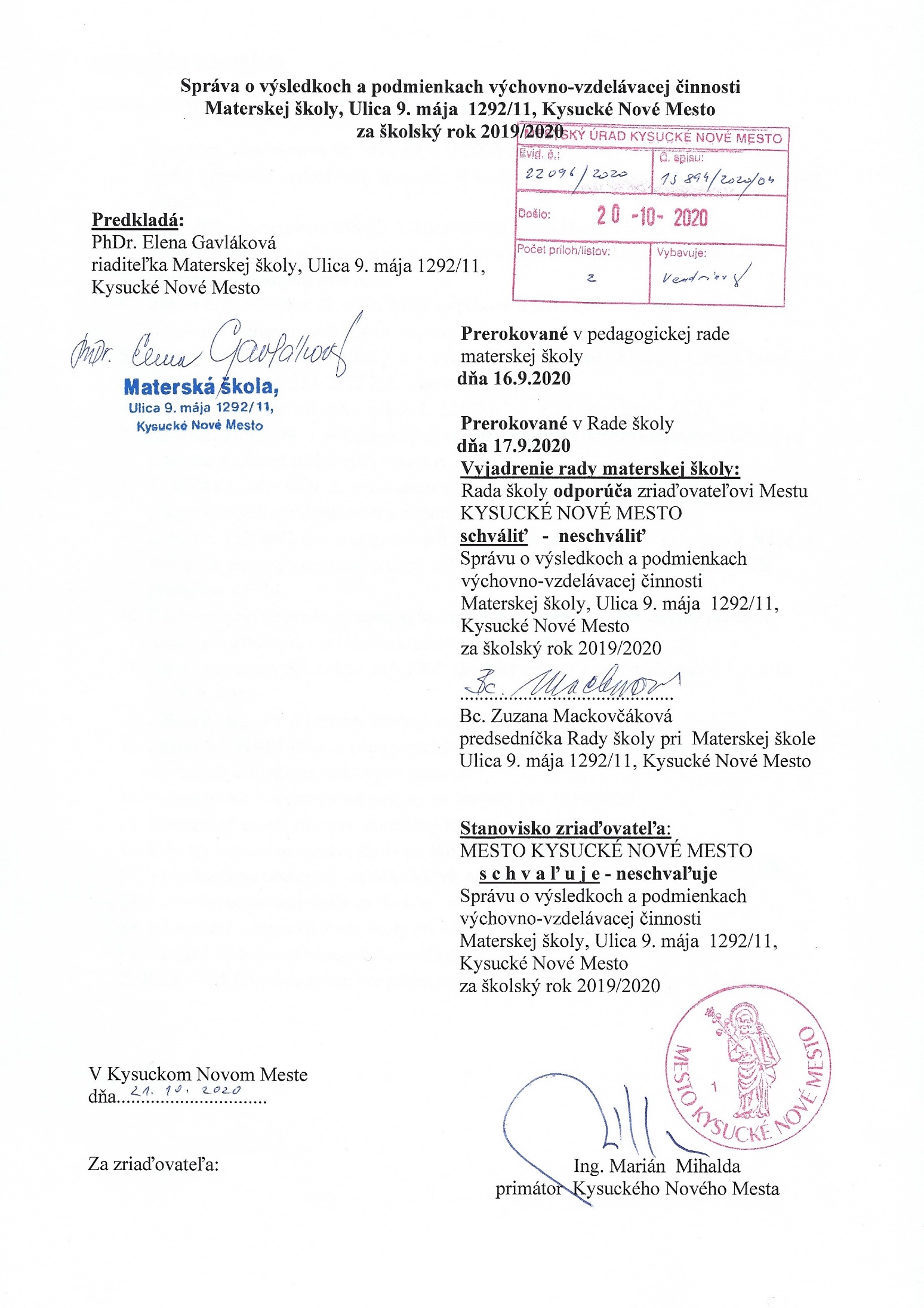 Východiská a podkladySpráva je vypracovaná v zmysle týchto dokumentov:Vyhláška Ministerstva školstva SR č. 9/2006 zo 16. 12.2005 o štruktúre a obsahu správ výchovno-vzdelávacej činnosti, jej výsledkoch a podmienkach škôl a školských zariadení.Metodické usmernenie MŠ SR č. 10/2006-R k vyhláške MŠ SR č. 9/2006.Zákon č.596/2003 o štátnej správe v školstve a školskej samospráve a o zmene doplnení  niektorých zákonov.Zákon č. 245/2008 z 22. mája 2008 o výchove a vzdelávaní (Školský zákon) a o zmene a doplnení niektorých zákonov.Zmeny v zákone č. 245/2008 Z.z. o výchove a vzdelávaní ( Školský zákon), ktoré zaviedol zákon č. 324/2012 Z.z. – novelizácia.Novela školského zákona – zákon č. 324/2012 Z. z. (1.september 2013).Zákon č. 317/2009  o pedagogických zamestnancoch a odborných zamestnancoch a o zmene doplnení niektorých zákonov.Vyhláška č. 445/2009  Z. z. o kontinuálnom vzdelávaní, kreditoch a atestáciách pedagogických zamestnancov a odborných zamestnancov.Zákon č. 553/2003 Z.z. o odmeňovaní  niektorých zamestnancov pri výkone práce vo verejnom záujme a o zmene a doplnení niektorých zákonov v znení  neskorších predpisov - §  14.Základné právne predpisy upravujúce získavanie kreditov, priznávanie kreditov, uznávanie kreditov, vyplácanie kreditového príplatku.Zbierka zákonov SR Zákon 245/2008  /školský zákon/ - verzia účinná od 1.1.2016 do 30.6. 2016.Zákon č.18/2018  o ochrane osobných údajov.Zákon č. 138/2019 Z.z. o pedagogických zamestnancoch a odborných zamestnancoch a o zmene a doplnení niektorých zákonov.Pedagogicko – organizačné pokyny na školský rok 2019/2020.Koncepčný zámer rozvoja  materskej školy. Plán spolupráce materskej školy na školský rok    2019/2020.Vyhodnotenia učebných  celoškolských projektov za školský rok 2019/2020.Rozpočet materskej školy za školský  rok   2019/2020.18. Informácie o činnosti Rady školy pri MŠ za  školský rok 2019/2020.      19. Školský vzdelávací program Sedembodková lienka.20.Štátny vzdelávací program pre predprimárne vzdelávanie v materských školách.                         Správao výsledkoch a podmienkach výchovno-vzdelávacej činnostiMaterskej školy, Ulica 9. mája 1292/11, 024 04 Kysucké Nové Mestoza  školský rok 2019/2020Koncoročná hodnotiaca správa  vychádza z hodnotiacich správ o výsledkoch výchovno-vzdelávacieho  procesu z 1.,2.,3.,4.,5.,6.,7.,8. triedy.  Na základe týchto správ možno konštatovať, že  hlavné úlohy a ciele vyplývajúce z pedagogicko - organizačných pokynov MŠVVaŠ, z plánu práce školy, príloh spolupráce a mesačných podujatí, z plnenia  a dosahovania výkonových štandardov - špecifických cieľov učebných osnov  Školského vzdelávacieho programu Sedembodková lienka boli splnené a realizované v požadovanom učebnom rozsahu v súlade so ŠVP pre predprimárne vzdelávanie v materských školách do 16. marca 2020. Pedagogické zamestnankyne  sa riadili platnou legislatívou a príslušnými právnymi predpismi školskej reformy, plnili ciele a poslanie predškolskej výchovy, ciele a úlohy z Koncepčného zámeru  rozvoja materskej školy a národného kurikula -  Štátneho vzdelávacieho programu pre predprimárne v materských školách.V čase od 16. marca do 31. apríla 2020 bola materská škola zatvorená.   Výchovno vzdelávacia činnosť prerušená v čase od 16. marca 2020 do  30 apríla.Od 1. júna 2020 prevádzka v materskej škole obnovená a  do 15. júna 2020 sa rušili mimoriadne obmedzenia. Výchovno – vyučovacia činnosť počas obmedzeného režimu bola špecifický upravená.  Materská škola neumožňovala pedagogickým zamestnancom pokračovať vo vzdelávaní podľa školského vzdelávacieho programu ale zameriavala sa na  rozvíjanie a upevňovanie kľúčových kompetencií detí potrebných pre úspešné zvládnutie vzdelávania.1.a) Základné identifikačné údaje o škole: (§ 2ods. 1 písm. a)6. Vedúci zamestnanci školy:7. Údaje o rade školy a iných poradných orgánov školyČlenovia rady školy:Voľby do rady školy pedagogických a nepedagogických zamestnancov sa konali dňa 9.6.2016 na pracovnej  porade tajným hlasovaním. Voľby do rady školy  z radu rodičov sa konali dňa 10.6.2016 tajným hlasovaním.Mesto Kysucké Nové Mesto listom  pod číslom 862/2016, ev.č. 7700/201 zriadenie Rady školy pri Materskej škole, Ulica 9. mája  1292/11, Kysucké Nové Mesto, potvrdzuje zriadenie Rady školy dňom 20.6.2016. Zvoleným predsedom rady školy je Bc. Zuzana Mackovčáková.Funkčné obdobie orgánu školskej samosprávy je podľa § 24 ods. 16 zákona č. 596/2003 Z.z. štyri roky a končí dňa 19.6.2020. Zaevidované dňa 7.7.2016 pod číslom 76/2016.Primátor Kysucké Nové Mesto zo dňa 4.1.2019 pod číslom jednania 2019/144/01 v zmysle §-u 24 ods.16 a v súlade s ust. §-u 25, ods. 12, písm. h zákona  NR SR č. 596/2003 Z.z. o štátnej správe v školstve a školskej samospráve a o zmene a doplnení niektorých zákonov v znení neskorších predpisov odvoláva Ing. Vavrína Randu, Mgr. Milana Slivku, Mgr. Romana  Stechera, Mgr. Mateja  Fabšíka z funkcie členov Rady  školy pri Materskej škole, Ulica 9. mája 1292/11 Kysucké Nové Mesto ako zástupcu zriaďovateľa školy-mesta Kysucké Nové Mesto.Primátor Kysucké Nové Mesto číslo jednania 2019/115/ 01 v zmysle Uznesenia Mestského zastupiteľstva Kysucké Nové Mesto č. 209/2018 zo dňa 13.12.2018 a v súlade s ods. 5, §-u 25 zákona č. 596/2003 Z.z. o štátnej správe v školstve a školskej samospráve a o zmene a doplnení niektorých zákonov v znení neskorších predpisov deleguje  Mgr. Mateja Fabšíka,  p. Ivana Poláčka, Ing. Vladimíra  Svrčka, p. Jaroslava Šidlu do funkcie  člena Rady  školy pri Materskej škole, Ulica 9. mája 1292/11, Kysucké Nové Mesto ako zástupcu zriaďovateľa školy – mesta  Kysucké Nové Mesto.Spolupráca s radou  školy  školský rok 2019/2020  Rada školy zasadala 1 krát v mesiaci september, dňa  16.9.2019  v zložení  poslancov  Mestského zastupiteľstvá Mgr. Mateja Fabšíka,  Ivana Poláčka, Ing. Vladimíra Svrčka, Jaroslava Šidlu  a boli im  predložené dokumenty na schválenie:  Hodnotiaca správa  o výsledkoch  a podmienkach výchovno – vzdelávacej činnosti za školský rok 2018/2019Školský poriadok a jeho prílohy.Školský vzdelávací program Sedembodková lienka jeho revidovanie pre školský rok 2019/2020Rada školy prerokovala:Školský poriadok Podmienky a kritéria prijímania detí do MŠNavýšenie detí v triedach  podľa  školského zákona 254/2008Prevádzku materskej školy v školskom roku 2019/2020   od 6.00- 16.30 hod.-schválená  a podpísaná zriaďovateľom.Koncepčný zámer  rozvoja materskej školy  jeho plnenie.Rokovania boli zamerané na:Iniciovanie návrhu na schválenie interného  finančného príspevku  rodičov na skvalitnenie edukačného procesu  a na  balíčky pre  deti (Mikuláš a MDD).Nanášanie a presadzovanie   požiadaviek na mesto,  na bezproblémový chod  materskej školy prostredníctvom poslancov  na mestských zastupiteľstvách.Opravu   sociálnych zariadení  pri triedach  v budove č. 2.Rada školy zobrala na vedomie:Rozpočet materskej školy Počet prijatých detí do materskej školy. Navýšenie  detí: 1 dieťa 1. trieda, o dve deti  2.,3.,5. trieda, o 3 deti   4.,6.,7.,8. trieda. Školský poriadok materskej školy.Vyberanie dobrovoľného  príspevku na  hračky, pomôcky na tvorivé dielne od rodičov na podpis. Zamerané na  vylepšenie materiálno-technického zabezpečenia materskej školy.Na prvom  zasadnutí rady školy si členovia prezreli   exteriér  MŠ  a obnovené  interiérové priestory novým nábytkom, vybavenie školského dvora  preliezačkami. Riaditeľka školy  vyhodnotila plánované ciele a úlohy  na obdobie 2019/2020 z Koncepčného zámeru materskej školy, ktoré boli splnené.Obdržali  žiadosť o prísun finančných prostriedkov  na: Opravu sociálnych zariadení v budove č. 2 a v hospodárskej budove. Požiadavky boli    adresované mestu  finančnému a investičnému oddeleniu riaditeľkou materskej školy.Menovaní poslanci mestského zastupiteľstvá do rady školy sa zaujímali o výchovno -vzdelávací proces a v nadväznosti naň boli riaditeľkou  oboznámení s vypracovaným  Školským vzdelávacím programom  Sedembodková lienka.Na základe oznámenia  Mesta Kysucké Nové Mesto zo dňa 12.5.2020, sp. zn.: 857/2020/04, ev.č. 4757/2020 a podľa § 24 ods.16 zákona č. 596/2003 Z.z. o štátnej správe v školstve a školskej samospráve a o zmene a doplnení niektorých zákonov v znení neskorších predpisov končí dňa 19. júna 2020 funkčné obdobie Rady školy pri  Materskej škole, Ulica 9. mája 1292/11, Kysucké Nové Mesto, v zriaďovateľskej pôsobnosti Mesta Kysucké Nové Mesto. Z ust.§-u39hd ods.2 zák.č.93/2020 Z.z., ktorým sa mení a dopĺňa zákon č. 131/2022 Z.z., ktorým sa menia a dopĺňajú niektoré zákony počas trvania mimoriadnej situácie, núdzového stavu alebo výnimočného stavu vyhláseného v súvislosti s ochorením COVID – 19 vyplýva, že: „Ak funkčné obdobie orgánu školskej samosprávy uplynie odo dňa účinnosti tohto zákona a technické podmienky neumožňujú ustanoviť nový orgán školskej samosprávy, funkčné obdobie orgánu školskej samosprávy sa skončí uplynutím posledného dňa tretieho kalendárneho  mesiaca po skončení  mimoriadnej situácie, núdzového stavu alebo výnimočného stavu vyhláseného v súvislosti s ochorením COVID -19. Ak sa počas tohto obdobia ustanoví nový orgán školskej samosprávy, funkčné  obdobie doterajšieho orgánu  školskej samosprávy uplynie dňom nasledujúcim po dní, v ktorom bol nový orgán školskej samosprávy ustanovený.“Poradné  orgány riaditeľky materskej školy: Metodické združenie   Stručná  charakteristika  systému  práce  poradných  orgánov riaditeľa  školy  Hodnotiaca správa metodického združenia v školskom roku 2019/2020.Metodické združenie je ustanovené v zmysle § 6 ods. 3 vyhlášky MŠ SR č. 306/2008 Z. z. o materskej škole v znení vyhlášky MŠ SR č. 308/2009 Z. z. Členmi metodického združenia sú všetci pedagogickí zamestnanci materskej školy v počte  17 a riadia sa odsúhlaseným štatútom metodického združenia.Vedúcou  metodického združenia je  pani učiteľka Darina Svrčková, učiteľ s 1. atestáciou, vymenovaná riaditeľkou školy. Plán  činnosti bol vypracovaný  vedúcou MZ, prerokovaný a doplnený  kolektívom učiteliek, schválený riaditeľkou   na prvej  pedagogickej rade. Pri jeho tvorbe sa vychádzalo zo: Školského vzdelávacieho programu  Sedembodková lienka Koncepcie rozvoja materskej školy Správy o výsledkoch a podmienkach  výchovno-vzdelávacej činnosti v MŠ  rok 2018/2019 Pedagogicko - organizačných pokynov MŠ VVaŠ SR 2019/2020 Vzdelávacích potrieb pedagogických zamestnancov Poznatkov získaných kontinuálnym vzdelávaním a samoštúdiom.Plán  metodického združenia  bolo možné  doplniť aktuálnymi požiadavkami učiteliek.Metodické združenie v školskom roku 2019/2020 zasadalo 2 krát v mesiaci september, január.V mesiaci apríl a jún  metodické združenie nezasadalo  pre COCID – 19.Členovia metodického združenia počas školského roka sa zaoberali:POP MŠ SR 2019/2020  a odporúčaniami pre metodické združenieAktuálnymi otázkami výchovy a vzdelávania vychádzajúcich zo školskej legislatívyInformáciami z porád, preškolení k ďalšiemu vzdelávaniu pedagogických zamestnancov v súlade s novým zákonom  č. 138/2019 o pedagogických zamestnancoch a odborných zamestnancoch. / zákonov /novelizácia -profesijný rozvoj §40 - § 57.Pedagogickou diagnostikou detí, ktorá je súčasťou edukačného  procesuMateriálom k individuálnemu štúdiu cez zakúpený link ABCPostupom uplatňovania  metód a prostriedkov hodnotenia a sebahodnotenia detí v edukačnom proceseMetódami  predčitateľskej, čitateľskej a  pisateľskej gramotnosti uplatňovaním špecifických metód / tvorivá dramatizácia, aktívne grafické, pohybové, hudobné a výtvarné vyjadrenie sa detí,  otázkami prípravy 5 – 6 ročných detí k zápisu do ZŠ.Zobrali na vedomie:Odporúčané webové stránky z POP MŠ SR pre školský rok 2019/2020Analýzu hodnotenia práce metodického združeniaSpracovanie  metodických materiálov a ich využitie v praxi.Plán profesijného rozvoja od prezentované  poznatky a skúsenosti  získané   individuálnym štúdiom.Diferencovanú výučbu, ktorú  realizovať v praxi podľa odporúčaných metodických postupov.Prezentáciu  zakúpených učebných  didaktických pomôcok a ich efektívne využívanie v edukačnom procese.Referát: mediálna výchova v materských školách – cesta k mediálnej gramotnosti v materských školách.Referát : tvorivá dramatizácia, aktívne grafické, pohybové, hudobné a výtvarné vyjadrenie sa detí.Oboznámenie sa so Smernicou č. 36/ 2018 o prevencii a riešení šikanovania detí a žiakov v školách a školských zariadeniach.Deň materských škôl na Slovensku /190 výročie vzniku prvej opatrovne – konferencia v Banskej Bystrici/Plnenie celoročných úloh podľa plánu práce školy, príloh, mesačných podujatí do 16.marca 2020.Činnosť členov metodického združeniaPrerokovali návrh plánu MZPrerokovali plán profesijného a kariérneho rastu pedagogických zamestnancov-učiteľky 1.-8. triedySebahodnotili sa prostredníctvom dotazníka a hodnotiacich  hárkov, hodnotenie riaditeľkou, učiteľky v počte 15. Predkladali navzájom  návrhy a odporúčania na zefektívňovanie výchovno – vzdelávacieho procesu  využívaním  aktivizujúcich  metód a nových  foriem práce s deťmi  - učiteľky 1.-8. triedy. Učiteľky odovzdali vedúcej  metodického združenia a riaditeľke  osobný plán profesijného rozvoja k 28.6.2020  k jeho vyhodnoteniu. Literárne zdroje a  výstupy boli výsledkom  samovzdelávania,  štúdia odborných časopisov a literatúry, metodických publikácii a školskej legislatívy. Prínosom boli   vzájomné výmenné  praktické ukážky aktivít, ktoré napomohli obohatiť  tvorivú činnosť učiteliek pri práci s deťmi. Pedagogické zamestnankyne  obdŕžali  vypracované metodické listy k naplánovaným  témam, ktoré  boli  zakomponované   v  pláne metodického združenia.   V materskej škole je vytvorené metodické portfólio, ktorého súčasťou sú  dištančné práce učiteliek zo   vzdelávacích  programov  kontinuálneho  vzdelávania.  V portfóliu sú dokladované aj spracované metodické materiály a témy, ktoré učiteľky  preštudovali v rámci samoštúdia  a písomne spracovali počas  prerušenia školského vyučovania od 16. marca 2020 do  30. apríla 2020. Na základe týchto overených skúseností  vedúca metodického združenia odporúča  naďalej pokračovať v  tejto forme práce  v rámci stretnutí metodického združenia.Návrhy odporúčaní :Pri plánovaní a realizácii výchovno – vzdelávacieho procesu sa riadiť odporúčaniami  z POP MŠVVaŠ SR na školský  rok 2019/2020 a uzneseniami  z pedagogickej rady a MZ.Priebežne  sledovať doporučené aktualizované webové stránky.Preštudovať si a inšpirovať sa vo výchovno – vzdelávacej činnosti metodickou príručkou  Mediálna výchova v materských školách – cesta k mediálnej gramotnosti.Vo výchovno – vzdelávacej  činnosti uplatňovať integráciu vzdelávacích oblastí, realizovať vzdelávacie aktivity s integrovaným obsahom.Poskytovať deťom príležitosti na  sebaprezentovanie sa, sebareflexiu, hodnotenie výkonov spoluhráčov.Realizovať otvorené hodiny  v 4. – 8. triede.Rozširovať a podporovať predčitateľskú gramotnosť detí uplatňovaním špecifických metód.Preštudovať Vnútornú smernicu upravujúcu postup pri prevencii a riešení Šikanovania detí a žiakov v školách a riadiť sa ňou pri výskyte problémov, ktoré sú obsiahnuté v charakteristike šikanovania. Počet pedagogických rád a ich zameranie   Počet pedagogických rád: 6    27. augusta 201911. septembra 201917. októbra 201922. januára 202027. marca 2020 – neuskutočnená CORONA – 1928. mája 2020 - pred nástupom  do práce v čase  núdzového stavu COVID – 1925. júna 2020 – vyhodnocovacia pedagogická rada školský rok 2019/2020 v čase mimoriadnej situácie COVID - 19Rokovanie pedagogických rád sa riadi vypracovaným   rokovacím poriadkom.  Pedagogická rada je zložená  zo 17 zamestnankýň. Predsedom je riaditeľka školy. Zapisovateľom z rokovaní pedagogických rád  bola pani učiteľka Marta Madajová, ktorá  zodpovedala za zápis a dvaja overovatelia, ktorí zodpovedali za správnosť a obsahovú úplnosť zápisnice. Plán a  činnosť pedagogickej rady bol obsiahnutý v Pláne príloh  pre školský  rok 2019/2020.Plán  pedagogických rád vyplýval z platných školských a interných  dokumentov. Obsahom rokovaní  bolo prerokovávanie všeobecne záväzných školských  dokumentov.Uznesenia  a úlohy odhlasované z každej pedagogickej rady boli rozdelené medzi učiteľky.  Na rokovaniach  každý pedagogický zamestnanec mal  dostatok priestoru na vlastný názor. Každá dobrá pripomienka od učiteliek bola zo strany riaditeľky akceptovaná a jej plnenie bolo odsúhlasené prítomnými  učiteľkami. Plnenie zadaných úloh  na pedagogických radách prispelo k širšiemu rozhľadu učiteliek v oblasti pedagogickej odbornosti ku konštruktívnemu riešeniu pedagogických  problémov, k vyššej aktivite učiteliek spestriť a modernizovať pedagogický prístup k deťom.Prerokované body a  zameranie: Organizácia  školského roku 2019/2020 – POP MŠVVaŠ SRRokovací poriadok PRKoncepcia, priority rozvoja materskej školyHodnotenie pedagogického zamestnanca - vyhodnotenieŠkolský poriadok jeho prehodnotenieKritéria prijímania detí do materskej školyŠkolský vzdelávací program, rozvíjajúce vzdelávacie programy, revidovanieVedenie triednej dokumentáciePlánovanie výchovno - vzdelávacej činnostiŠtruktúra kariérových pozíciíSpráva o výchovno – vzdelávacej činnosti a jej výsledkochPracovný poriadok – novelizáciaPrílohy spolupráceVnútorný systém kontroly a hodnoteniaSmernice na materskej školeEtický kódex pedagogických zamestnancov, Kompetenčný profil učiteľaVyhodnotenie inšpekčnej činnosti a jej zameranie pre školský rok 2019/2020 informácie z pracovnej porady riaditeľov škôlŠkolenie BOZPTýždenné, mesačné hodnotenie výchovno-vzdelávacích výsledkov v jednotlivých triedach,  mesačné hodnotenie obsahových  celkov                                                                                            Školské projekty,   krúžková činnosť, mimoškolské aktivity  Príprava  fašiangového karnevalu,Morálne oceňovanie v rezorte školstva Veľkou a  malou medailou sv. Gorazda, pamätný list sv. Gorazda – možnosť navrhnúť kandidáta na ocenenie Plaketa Komenského, Smernice MŠ SR č. 1952/1999,analýza výchovno – vzdelávacích výsledkov s dôrazom na pripravenosť detí na ZŠ školský rok 2019/2020, vyhodnocovacia pedagogická rada s informáciami   z pracovnej porady riaditeľov škôl k mimoriadnej situácii COVID - 19, vyhodnotenie koncepčného zámeru rozvoja školy,vyhodnotenie vnútroškolskej kontroly a hospitačnej činnosti,aktualizačné vzdelávaniehodnotenie pedagogických a odborných zamestnancov.V rámci pedagogických rád prebiehali  diskusie. Návrhy učiteliek boli zamerané  na pružné organizovanie akcií, projektov, požiadaviek na riaditeľku a   zástupkyňu.Prediskutované  témy na pedagogických radách Zákon č. 138/2019 Z.z. o pedagogických zamestnancoch a odborných zamestnancochPlán  metodického združeniaRočný plán vzdelávaniaEvalvácia  v materskej škole /O. Kaščák, B. PupalaUkážka spracovaných príprav na vzdelávacie aktivity s integrovaným obsahomKompetenčný profil a hodnotenie pedagogického zamestnancaUsmernenie výchovno – vzdelávacieho procesu, dištančné práceDeň materských škôl na SlovenskuOdborná prednáška: Environmentálna výchovaTvorba diagnostických záznamov detí,Mediálna výchova v materských školách-cesta k mediálnej gramotnostiMetodické usmernenia výchovno – vzdelávacieho procesu – ABC Materská školaAdaptácia novoprijatých detí – diagnostikovanie,Kľúčové kompetencie učiteľa v predprimárnom vzdelávaní,Rozvíjanie  kľúčových kompetencií – kritéria hodnotenia a sebahodnoteniatýždenné plánovanie podľa metodického odporúčania,  vedenie  triednej dokumentácie, vypisovanie  osvedčení o absolvovaní predprimárneho   vzdelávania,  predkladanie nových   návrhov  do plánu aktivít, doplnky k revidovaniu ŠkVP, písomné vyhodnotenie školských projektov, kontrolná a hospitačná činnosť riaditeľa,  ochrana osobných údajov detí a zamestnancov, spracovanie osobných údajov Zákon č. 18/2018.Záznamy  a uznesenia z rokovaní pedagogických rád  sú založené  v školskej dokumentácii u riaditeľky materskej školy a k 30.8.2020 odovzdané na  archiváciu.  Uznesenia boli vyvesené na  hlavnej  nástenke pre učiteľky.Pracovná rada plánovaná na  marec nebola uskutočnená z dôvodu COVID – 19.b) Údaje o počte detí v školskom zariadení  za školský rok 2019/2020 (§ 2 ods. 1 písm. b)ÚDAJE O DEŤOCH ŠKOLY   Poznámka:OPŠD k školskému roku 2020/2021 – 5. Z tohto  počtu  jedno dieťa k 1.9.2020 s vydaným rozhodnutím zo ZŠ  Nábrežná  má odklad PŠD. Z materskej školy odchádza do  Základnej školy internátnej pre žiakov s narušenou komunikačnou schopnosťou Jamník na základe vydaného rozhodnutia týmto zariadením.1 dieťaťu z Čadce   s OPŠD bolo vydané rozhodnutie o prijatí do materskej školy v školskom roku 2020/2021.Školský rok 2020/2021- OPŠD – 5 detí. Materská škola eviduje  všetky písomnosti potrebné k odloženiu  povinnej školskej dochádzky. Rozhodnutia o odklade  PŠD zo základnej školy, vyjadrenia CPPPaP, potvrdenie od detského pediatra, podpisy zákonných zástupcov dieťaťa.Dôvod:nesústredenosť   v činnostiach, mierne problémy s pozornosťou           :1 dieťaoslabená koncentrácia a samostatnosť v práci, nezrelosť                       :1 dieťa                                          nedostatočná zrelosť a logopedické problémy                                        nedostatky v oblasti porozumení reči a obsahu                                      :1 dieťanedostatky v jazykovej oblasti  a hravosť                                              :1 dieťamutizmus                                                                                                :1 dieťaTraja predškoláci sa v 2. polroku z materskej školy odhlásili z dôvodu zmeny bydliska Trenčín, Liptovský  Mikuláš, Teplička nad Váhom.Vydané osvedčenia o absolvovaní predprimárneho vzdelávania v počte  51. Odovzdané 51    deťom  30. júna  2020 na žiadosť zákonných zástupcov/rodičov detí.Deti, ktoré  sa prihlásili  a navštevovali materskú školu od 1.6.2020 si osvedčenie  o absolvovaní  predprimárneho vzdelávania prevzali z rúk triednych učiteliek. Rodičia, ktorí  nenahlásili deti  do materskej školy si ku uvedenému termínu  Osvedčenia o absolvovaní predprimárneho vzdelávania osobne prevzali a  prevzatie vlastnoručne podpísali. Pokrytie záujmu o umiestnenie detí v materskej škole školský rok 2020/2021.Zápis detí do materskej školy  bol v súlade s § 3 ods.2 vyhlášky MŠVVaŠ SR č.306/2008 Z.z. o materskej škole v znení vyhlášky MŠ SR č. 308/2009 Z.z  v čase od  30.apríla do  31. mája. V Materskej škole, Ulica 9. mája 1292/11, Kysucké Nové Mesto bol v čase od 4. mája do 7. mája v čase od 9:00 hod. do 16:00 hod. v budove materskej školy, v riaditeľni.Vzhľadom na celosvetovú pandémiu a v zmysle Rozhodnutia ministra školstva, vedy, výskumu a športu zo dňa 26.3.2020 rodičia podávali žiadosti o prijatie dieťaťa do materskej školy elektronickou formou a osobne bez prítomnosti detí. Všetky informácie o zápise dieťaťa do MŠ a  dokumenty k zápisu /žiadosť o prijatie dieťaťa do materskej školy , potvrdenie  o zdravotnom stave dieťaťa /si rodičia mohli prísť prevziať osobne  alebo stiahnuť zo stránky www.sedembodkovalienka.sk  . Súčasťou žiadosti bola kópia rodného listu a kartička poistenca dieťaťa. Následne  posielali  alebo osobne prinášali potvrdenia o zdravotnom stave dieťaťa.  Po  ústnej dohode alebo telefonáte  s riaditeľkou, rodičia nosili a posielali  žiadosti aj v neskoršom termíne priebežne v mesiaci máj, jún, júl.Pri osobnom zápise dodržiavali hygienicko – epidemiologické opatrenia /ochranné rúško na tvár, rukavice, vlastné pero/.Rozhodnutie o prijatí dieťaťa do materskej školy si  prevzali na základe telefonického kontaktu alebo mailu a bez prítomnosti dieťaťa. Vydané rozhodnutia, adaptačné pobyty detí  boli  s rodičmi prekonzultované. Prevzatie  rozhodnutia rodič podpísal a  zároveň si prevzal aj informačný leták k nástupu detí 1. 9. 2020 do materskej školy.Prijaté žiadostí o prijatie dieťaťa do materskej školy na  školský rok 2020/2021 – 71Vydané rozhodnutia o prijatí dieťaťa do MŠ k 1. septembru   2020/2021            -  69Vydané rozhodnutia  o neprijatí do materskej školy   k 1. septembru 2020/2021 -   2Dôvod:Dve deti sú  súrodenci  a matka v žiadostiach uviedla dátum ich nástupu  do MŠ od 1.1.2021, sťahovanie sa  zo Žiliny do Kysuckého Nového Mesta.Dve  deti bytom Sládkovičova KNM boli prijaté do materskej školy, tohto času sú s rodičmi  na pracovnom pobyte v Holandsku a pre COVID – 19 sa nevrátia na Slovensko, nenastúpia do materskej školy. Matka v júli  mailom  požiadala o zaevidovanie žiadosti do ďalšieho školského roka 2020/2021.Poznámka:Dvom deťom bolo  riadne vydané rozhodnutie o prijatí do materskej školy od 1.9.2020, ale  matky následne  v priebehu mesiaca júl telefonický oznámili, že deti nenastúpia do MŠ z dôvodu:Jedno trojročné  dieťa matka odhlásila z dôvodu 5 ročnej  rodičovskej dovolenky.Zákonní zástupcovia, ktorí  podali prihlášky dieťaťa do materskej školy ich  deti  boli prijaté na základe Rozhodnutia, ktoré bolo doplnené o text:Platnosť rozhodnutia je viazaná na ukončenie mimoriadneho prerušenia školského vyučovania v materských školách oznámených Ministerstvom  školstva, vedy, výskumu a športu Slovenskej republiky. Prednostne  boli prijaté deti: OPŠD  - 4 deti,OPŠD – novoprijaté dieťa5 ročné,4 ročné, 3 ročné, ktoré dovŕšili k 31. augustu 2020 tri roky /s adaptačným pobytom 2 mesiace2 ročné deti, ktoré dovŕšili k 31. decembru 3 roky /s adaptačným pobytom 2 mesiace2 ročné deti, ktoré dovŕšili najneskôr k 1. máju  2020 - 2 roky a spĺňajú požadované kritéria prijatia do materskej školy a kapacita materskej školy je voľná /s adaptačným pobytom 3 mesiace.                                      Poznámka: Podľa  Zákona  254/2008 /školský zákon/  nespĺňajú  podmienky prijatia do MŠ  a  kapacita materskej školy je naplnená.c. Údaje o počte zapísaných detí do predškolského zariadenia na školský rok 2020/2021 ku dňu 15.7. 2020  Zapísané deti  k 15.9.2020    c)  počet  zapísaných detí do I. ročníka základnej   školy - prijaté detí do 1. ročníka d) Údaje o počte prijatých žiakov /detí /do prvého ročníka základnej školy    Predprimárne  vzdelávania  absolvovalo  58 detí vo veku 5 – 6 rokov, ktoré  sa zúčastnili zápisu  do 1. ročníka základných  škôl ZŠ Clementisova, Nábrežná, Dolinský potok, Radoľa. Osvedčenie o absolvovaní predprimárneho  vzdelávania získalo 51 detí,  4 deti majú  odložený začiatok plnenia povinnej  školskej  dochádzky – rodičia doručili písomné  doklady o OPŠD.  Jedno dieťa  bude navštevovať Jamník: Osvedčenia o absolvovaní predprimárneho  vzdelávania týmto deťom neboli vydané. Osobné spisy im  ostávajú otvorené do ďalšieho školského roka 2020/2021. Tri deti sa v priebehu 2 polroku odhlásili z MŠ zmena bydliska mimo Kysuckého Nového Mesta.e) Údaje o výsledkoch hodnotenia   a klasifikácie žiakov podľa  poskytovaného stupňa vzdelaniaMaterské školy sú definované školským zákonom ako škola zabezpečujúca výchovu a vzdelávanie prostredníctvom školského vzdelávacieho programu, ktorý poskytuje predprimárne vzdelávanie deťom od  troch do šesť rokov. Úroveň rozvoja osobnosti dieťaťa hodnotíme v súčinnosti s obsahom a cieľmi  štátneho vzdelávacieho programu pre predprimárne vzdelávanie v materských školách  a s vypracovanými učebnými osnovami   Školského vzdelávacieho programu Sedembodková lienka, pričom boli príležitostne využívané aj prvky alternatívnych pedagogických prístupov. Uplatňovali sme   tvorivo humanistický štýl výchovy, zameraný na prosociálnosť a osobnostný rozvoj  dieťaťa, rešpektujúc jeho osobitosti. Pri evalvácií edukačnej činnosti, ktorá zahŕňa ciele 7 vzdelávacích oblastí  obsiahnuté  v  kognitívnej, senzomotorickej a sociálno-citovej úrovne rozvoja detí sme sa snažili využívať metódu objektívneho  hodnotenia s ohľadom na individuálne vekové osobitosti detí. Učiteľky využívali emocionálne, slovné, povzbudzujúce a motivačné hodnotenia. Deti boli vedené k sebahodnoteniu vlastného napredovania a posunu vpred, k prezentovaniu vlastných výkonov a výstupov pomocou otázok napríklad:  Prečo si vybral, zvolil takýto postup? Ako sa ti to podarilo? Kto ti pomohol? Páči sa ti tvoj výkres, výrobok? Čo si  zapamätal? Čo si sa dozvedel? ap.  Päť – šesť ročné  deti  dokážu samostatne  hodnotiť výtvarné, konštruktívne, spevácke výkony, ktoré ale smerujú viac k subjektívnemu  a pozitívnemu hodnoteniu.Deti – absolventi  predprimárneho vzdelávania v závere predškolského veku získali  poznatky a schopnosti smerujúce k základom kultúrnej, „čitateľskej“, „pisateľskej“, matematickej, prírodovednej a počítačovej gramotnosti. Primerane si rozvíjali  elementárne základy kľúčových kompetencií  cez inovačné metódy a edukačné stratégie  smerom  k interaktívnemu, aktívnemu a tvorivému zážitkovému učeniu vo všetkých organizačných formách denného poriadku, prostredníctvom ktorých  dosiahli veku  - primeranú    školskú pripravenosť.  Špecifické ciele z oblasti matematika  a práca s informáciami   plnili a dosahovali  cez rôzne zaujímavé hry, hrové aktivity, pokusy, odhady,  divergentné  úlohy ale aj pomocou  interaktívnych výučbových programov. Prostredníctvom  divadiel, exkurzií, školských  projektov a činnosti primerane  reagovali na nové  informácie, požiadavky a kompetencie   tak, aby vstup  do primárneho vzdelávania bol pre nich  bezproblémový a  boli  pripravení úspešne zvládnuť ciele a úlohy, ktoré budú na nich kladené v prvej triede.   Profil absolventa bol  koncipovaný prostredníctvom  spôsobilostí uvádzaných v štátnom vzdelávacom programe  pre predprimárne vzdelávanie v materských školách. Deti, ktoré odchádzajú  do 1. ročníka  základných škôl si rozvíjali a veku primerane osvojovali   elementárne základy  kľúčových kompetencií.Rozvíjané kompetencie:1.  komunikačné  2.  matematické  a kompetencie v oblasti vedy a techniky,3.  digitálne  4.  učiť sa, riešiť problémy, tvorivo a kriticky myslieť5.  sociálne  a personálne 6.  občianske 7.  pracovnéCOVID - 19Rozhodnutím ministra školstva, vedy, výskumu a športu SR zo dňa 9.6.2020 sa s účinnosťou od 15. júna 2020 rušili mimoriadne obmedzenia. Od 22.6.2020 sa skupiny zrušili a deti boli zaraďované do tried i s vyšším počtom  na  základe prieskumu a dobrovoľného priebežného  prihlasovania sa.Na základe tejto skutočnosti  sme sa riadili dokumentom Organizáciou a podmienkami výchovy a vzdelávania materských škôl do konca školského roka. Tento dokument rešpektuje plánované opatrenia a rozhodnutia relevantných úradov účinných od 1. júna 2020. /COVID – 19/ a od 22. júna 2020. Dobrovoľná účasť detí v materskej škole neumožňovala učiteľkám pokračovať vo vzdelávaní detí podľa ŠkVP.Úloha učiteliek v krízovom období bola nadstavená na základe spolupráce a komunikácie medzi riaditeľkou, učiteľkami a rodičmi o pocitoch, potrebách, ktoré súviseli s aktuálnym prežívaním  pandémie v súvislosti s vyučovaním ich detí  v zmenených podmienkach.Príchod detí do materskej školy priniesol kľúčové výzvy, ktorým sme venovali pozornosť a naďalej sa im venujeme. Deti  si postupne zvykali na  nový režim, na novú klímu triedy, na nové usporiadanie činnosti.Pri plánovaní  výchovno – vzdelávacej činnosti sme  rešpektovali špecifické podmienky plánovania pre danú vekovú skupinu v spolupráci obidvoch učiteliek v triede. Vychádzali sme z aktuálnych tém a pod tém. Úlohy boli  zamerané  na  rozvíjanie, upevňovanie kľúčových kompetencií detí  zo 7 vzdelávacích oblastí potrebných pre úspešné zvládnutie vzdelávania najmä 5 – 6 ročných detí.  Upevňovalif/ Zoznam uplatňovaných učebných plánov a ich zameraní v šk. roku 2019/2020 (§2 ods.1 písm. f), v ktorých  škola zabezpečuje výchovu a vzdelávanie	g) Údaje o  počte zamestnancov a  plnení kvalifikačného predpokladu pedagogických zamestnancov školy ku dňu 1.9.2020 ( podľa § 27 zákona č.  317 /2009 Z.z., § 27) Vysvetlivky: PZ* – pedagogickí zamestnanci,  NZ** – nepedagogickí zamestnanciŠpeciálny pedagóg*** - ak je platený podľa osobitnej tabuľky (nie pedagogickej)h)  Údaje o ďalšom vzdelávaní pedagogických zamestnancov školy ( §2 ods.1 písm. h) Účasť pedagogických zamestnancov na vzdelávacích aktivitách -Materská škola vypracovala Profesijný rozvoj - Ročný plán vzdelávania pedagogických zamestnancov a odborných zamestnancov, ktorý  bol  platný po podpísaní primátorom mesta dňa 11. septembra 2019. Výber  názvu vzdelávacieho programu si vyberali učiteľky podľa ponúk z metodicko  pedagogických centier, ale odporúčania na doplnenie si programu jednotlivým učiteľkám zadávala aj riaditeľka a to na základe  odporúčaní z  hospitačnej činnosti. V Ročnom pláne vzdelávania boli zaradené niektoré  vzdelávacie programy zo školského roku 2018/2019, ktoré neboli  MPC  otvorené  a pani učiteľky boli prihlásené.  Vzdelávanie pedagogických zamestnancov neprebiehalo.  Aktualizačné vzdelávanie v súlade  so zákonom  č. 138/2019 Z.z. o pedagogických a odborných zamestnancoch §40 odstavec 4 a o zmene a doplnení niektorých zákonov bolo plánované v Ročnom pláne pre školský rok 2019/2020 a uskutočnené v materskej škole dňa 27.mája 2020 v počte 6 hodín. Cieľ aktualizačného vzdelávania: udržiavanie alebo obnovovanie profesijných kompetencií potrebných na výkon pracovnej činnosti. Témy č.1 Sociálne učenie, sociálna interakcia učiteľa a detí. Výstup: aktivita a dotazník. Téma č.2 Ako sa chrániť pred syndrómom vyhorenia. Výstup: aktivita a anonymný dotazník.Bod č. 3 Prezentácia naštudovaných metodických materiálov .Materské školy sa otvárali od 1. júna 2020, avšak za veľmi prísnych hygienických podmienok. Pedagogické zamestnankyne  v triedach zodpovedali za výchovno-vzdelávací proces zábavnou formou  ale aj  za bezpečnosť a zdravie  detí. Celé pôsobenie „vyučovania“ výchovno -vzdelávacieho  procesu detí  sa presúvalo do exteriéru, školskej záhrady, pobytu vonku, vychádzok do prírody. Učiteľky využívali   zábavné hry bez fyzického kontaktu.Výber  metodických materiálov:1. Environmentálna výchova v materskej škole prostredníctvom hier a aktivít.2. Aktivity a hry detí na vyučovanie v prírode. 3. Bezkontaktné hry.Individuálne štúdium učiteliek počas COVID  - 19, ktorých témy sú zaznamenané  v osobnom pláne profesijného rastu, ktorý si vedie individuálne každá pani učiteľka.  Účasť pedagogických zamestnankýň v počte 17, prednášajúca – riaditeľka materskej školy, PhDr. Elena Gavláková, učiteľ s 2. atestáciou. Riaditeľka a zástupkyňa školy sa  zúčastňovali pracovných porád na základe pozvánok od Mesta Kysucké Nové Mesto, primátora, a na metodických poradách na základe pozvánok z Oddelenia školstva, sociálnych vecí a zdravotníctva, úsek metodiky, ktoré viedol Mgr.  Ladislav Vendrinský. Program bol zameraný na získavanie  právneho vedomia, metodického usmernenia registratúry, aSc Agendy a práca s  pedagogickou dokumentáciou v zmysle platnej legislatívy a jej doplnkov. Od 16. marca 2020 v čase mimoriadnej situácie, spôsobenej ochorením COVID – 19 sme  mali 4 pracovné   stretnutie na MsÚ z dôvodu usmernenia „vyučovania“ v materskej škole.Záverečné práce učiteliek zo samoštúdia počas CORONY - 19 sú  uložené v materskej škole v portfóliu ako metodické listy. Tieto budú priebežne odprezentované na  pedagogických radách alebo metodických združeniach a  odporúčané na interné preštudovanie. Údaje o aktivitách a prezentácii školy na verejnosti ( § 2 ods. 1 písm. i) Všetky aktivity, ktoré sa v materskej škole realizovali boli zverejnené   na webovej stránke materskej školy www.sedembodkovalienka.sk  a webovej stránke mesta  vo forme článkov a fotografii  v  periodiku Zvesti, Kysuce. Spracované prezentácie sa premietali v regionálnej  televízii Antech. Mnohé sa realizovali za prítomnosti rodičov a prizvaných  hostí. Niektoré i  mimo materskej školy /príroda v okolí materskej školy, detské mestské ihriská,  Domov sociálnych služieb,  Mestská knižnica, Kníhkupectvo Soňa, kvetinárstvo  Flormax,  priestor dvora Kina Kysuca,  obchod  Akvária a terária, železničná stanica,  CVČ ap.).Aktivity:Deň Materských škôl na Slovensku,  vyhlásený pod záštitou ministerstva školstva SR sa  zapojila do 6. ročníka  pod názvom: „Rozprávkový týždeň v materskej škole“ a Lampiónový sprievod s rodičmi a rodinnými príslušníkmi po sídlisku  Kamence s ľudovou hudbou spod Ľadonhory  z Horného Vadičova.Vydala dva  školské časopisy Lienka pre deti a rodičov. Zapojila sa do  projektu Polytechnická  výchova v materskej škole - Nadácia  Pontis Kia Motors Slovakia s.r.o. Spracovala 2 prezentácie   z plnenia celoškolských projektov a celoškolských aktivít, ktoré boli odvysielané v regionálnej televízii Antech.Uvítanie detí do života v spolupráci s MsÚ – Deti 5.a 7. triedy sa zúčastňovali uvítania detí do života na MsÚ s kultúrnym programom  od októbra do februára 2020.V rámci mimoriadnej situácie počas pandémie COVID -  19  pedagogické zamestnankyne a nepedagogické zamestnankyne si ušili  ochranné rúška na tvár.Pozitíva Deti si  prostredníctvom  aktivít rozvíjali:kritické a tvorivé mysleniepsychomotorické, komunikačné, učebné a  osobnostné kompetenciejemnú motoriku, grafomotoriku,  vizuomotorikupohybové schopnosti , hudobno – pohybovú – tanečnú  stránkusebavyjadrovanie  cez vlastné pocity /kresba, maľba, pohyb/rečovú kultúru, vyjadrovacie schopnosti, obohacovali si slovnú zásobuzískali zručnosti  pracovať s rôznymi druhmi materiálu, s didaktickými pomôckami, bábkami, rekvizitami, hračkami, knihami ap.Deti získali všeobecný rozhľad z rôznych oblastí:dopravnej	         - plnená  na DI, v reálnej cestnej premávke, železničnej stanicikultúra – divadlo     - plnená  v školskej záhrade, v triede MŠ, umenie  a hudba      - plnená v triede, v školskej záhrade v MŠ,                                  literatúra                  - plnená v triede, v divadelných kútikoch, v  mestskej knižnicipríroda, environmentálna výchova, ekológia - plnená v triede, školská záhrada, skalka,                                  vychádzky do prírody, k Lipke, do lesa Škorčie,  k rieke Kysucazem, vesmír            - plnená v triede,  školskej záhrade,  na  vychádzkach športová oblasť       - plnená  na školskom dvore,  na lúke, pri rieke Kysuca, na ihrisku                                   pri MŠ,  v triedach,  na balkónových terasách, mestských                                     detských ihriskách, štadióne. človek a  zdravie     - plnená v triedach, školský dvor, vychádzky, okolitá prírodaakcie zábavného charakteru a ďalšie iné – školský dvor.Plánované aktivity v jarných a letných mesiacoch nezrealizované pre COVID – 19.ZUŠ, CVČ, ZŠ - športové atletické súťaže, tenisová hala,  Krajská hvezdáreň-beseda s pracovníčkami hvezdárne, beseda lesný pedagóg, beseda včelár.Rodičia oceňovali aj  takúto formu vzdelávacieho programu  a kladne ju hodnotili. Prejavovali záujem o výstavu  výtvarných prác, pracovných výrobkov, environmentálnych  výrobkov, fotografií a  posterov. Deti na  súťažiach  rôzneho zamerania získali   ocenenia, ďakovné alebo  účastnícke  listy,  diplomy, medaile,  ktoré   sú     vystavené  v priestoroch  chodby.Priestory tried slúžia ako herne, spálne, jedálne, telocvične,  spoločenské  a kultúrne miestnosti.  Z toho dôvodu uvádzané celoškolské športové a niektoré kultúrne aktivity   a koncerty v jesennom a letnom období sa uskutočnili  na školskom dvore, dopravnom ihrisku a v prírode v okolí MŠ.  j) Údaje o projektoch, do ktorých je materská škola zapojená ( § 2 ods. 1 písm. j)Zapojenosť k) Údaje  o výsledkoch  inšpekčnej činnosti  vykonanej  Štátnou  školskou  inšpekciou v materskej  škole (§ 2 ods. 1 písm. k) .  Komplexná inšpekcia bola vykonaná 30.01.2008. Správu o výsledkoch inšpekčnej činnosti vyhotovila dňa: 05.03. 2008 Mgr. Daniela Filková, školská inšpektorka.  Na základe zistení a ich hodnotení uvedených v správe o výsledkoch inšpekčnej činnosti Štátna školská inšpekcia voči vedúcemu zamestnancovi kontrolovaného subjektu uplatňuje tieto opatrenia:odporúča1. Zachovanie psychohygieny detí v dodržiavaní dĺžky zamestnania. Odstránené ihneď.2. Zabezpečiť internetové spojenie v materskej škole.  Splnené – 2009.l) Údaje o priestorových a materiálno- technických podmienkach materskej školy (§ 2 ods. 1 písm.)  Priestorové podmienky   Materská škola je od 30. 6. 2002 škola s právnou subjektivitou v zriaďovacej pôsobnosti Mesta -  Kysucké Nové Mesto – 1. 7. 2002 a bola   sedemtriednou  MŠ.V poradí 8. trieda sa zriadila k 1. 9. 2014 v spolupráci so zriaďovateľom – v súlade s Metodickým usmernením MŠ SR z 22. 1. 2004 č. CD – 2004 – 566/1305 – 1:091 k zvýšeniu zaškolenia detí v MŠ, čím sa zároveň zlepšila aj finančná situácia – financovanie podľa normatívu na dieťa. Pôvodne to bolo spoločné zariadenie materskej školy a jaslí s jedným oddelením DJ a 3 triedami MŠ. Bolo dané do užívania k 1.1. 1984. Oddelenie DJ sa zrušilo k 30. 6. 1991. K 1. 10. 1993 sa zriadili 2 triedy zo stabilných spální na návrh Odboru školstva Čadca pre veľký záujem rodičov o umiestnenie detí do materskej  školy, nakoľko sa zrušilo 5 materských škôl v Kysuckom Novom Meste. Materská škola je umiestnená v účelovej budove. Pozostáva z 3 budov – 2 poschodové budovy slúžia deťom, spojené sú vymurovanou chodbou, ktorá je  presvietená zabudovaním veľkých okien. Tretia  budova je hospodárska. Tvorí ju vstupná hala, chodby, kuchyňa, účelové priestory pre personál jedálne, kancelária riaditeľky a vedúcej zariadenia školského stravovania, práčovňa s príslušnými tromi miestnosťami/ šatňa upratovačiek, sklad bielizne, pracia , žehliaca miestnosť/ a  sklad čistiacich prostriedkov. Prízemie  oboch budov tvoria vstupné chodby,   triedy,  izolačky, balkónové terasy,   šatne pre deti,  umyvárky so  sociálnymi zariadeniami,  šatne pre učiteľky,  príručne kuchynky, ktoré sú vybavené  umývačkami riadu, sklady na učebné pomôcky. Na prízemí pri šatniach 3. a 4. triedy sú  sociálne zariadenia, ktoré slúžia deťom na hygienu keď sa  vracajú  z pobytu vonku. Sociálne zariadenia v 4 triede sú nové zrekonštruované. Poschodie je riešené   rovnako. V 8 .-ich triedach sa ležadlá rozkladajú a skladajú. Triedy sú priestranné, funkčne usporiadané s novým nábytkom a kobercami. Každá trieda má šatňu,  zrekonštruovanú umyváreň s príslušenstvom. Pri 2.,3.,4.,5. triede sú izolačky a malé sociálne zariadenia, ktoré sú  novo zrekonštruované.  Zariadenie a priestorové členenie triedy ponúka deťom možnosti pre individuálne, skupinové i kolektívne aktivity. Vo všetkých triedach sú vytvorené centrá a hracie kútiky s hračkami a doplnkami. Didaktické pomôcky, hračky, výtvarný a pracovný materiál sú umiestnené tak, aby ich deti mali k dispozícií počas celého dňa. Štyri triedy sú vybavené interaktívnou tabuľou a príslušnou didaktickou technikou. V materskej škole sa nachádza práčovňa, ktorá je v čase krúžkovej činnosti v popoludňajších hodinách  prispôsobená pre výučbu  krúžku anglického jazyka. Priebežne ju učiteľky využívajú aj na hranie     divadla pre deti.Štyri  detské umývarky pre deti sú nové zrekonštruované. Kuchyňa je vybavená novým veľkoplošným sporákom, novým konvektomatom zakúpená v roku 2015 a novou viacúčelovou škrabkou.Na materskej škole prebiehali od mája 2017 rekonštrukčné práce na základe vypracovaného projektu mestom „Obnova komplexu materskej školy 9. mája 1292/11, v Kysuckom Novom Meste. Hlavným cieľom projektu bolo  zníženie energetickej náročnosti verejných budov. Vykonala sa rekonštrukcia strechy, zateplenie budovy, výmena  vonkajších dvier a  výmena svietidiel. Projekt bol spolufinancovaný Európskou úniou  „Európsky fond regionálneho rozvoja“.Nedostatky:Sanity pre pedagogických zamestnancov v budove č. 2 a nepedagogických zamestnancov v hospodárskej budove  sú zastarané, niektoré nefunkčné. Charakterizované môžu byť  ako havarijný stav .Vyžadujú si neustálu opravu.Materiálno - technické a priestorové podmienky materskej školy.Na realizácie  aktivít mali deti aj učiteľky vytvorené primerané  podmienky a  dobré materiálne  zabezpečenie. Pre správny a harmonický rozvoj  detí  predškolského veku sme  zabezpečovali:správny výber zariadenia – detského nábytku, stolov, stoličiek  (nový nábytok vo všetkých triedach a šatniach)bezpečnostné a hygienické prostredie, (umývateľné podlahy a výmena kobercov za nové)prostredie, ktoré  pozitívne ovplyvňovalo osobnosť detí (psychické, citové, telesné a biologické  potreby)priaznivú sociálno-emocionálnu klímu v triedachcieľavedomé vytváranie podnetného prostrediasprávne a slobodné  využívanie priestoru pre hru a činnosti detívybavenie tried  detskou a odbornou literatúrou, učebnými pomôckami, hračkami, knihami, telovýchovným náradím  a náčiním,  didaktickou a audiovizuálnou technikou, IKT...)zakúpením spotrebného materiálu (na výtvarné, grafomotorické, pracovné a tvorivé  činnosti).Priestory MŠ   Usporiadanie tried deťom umožňovalo:vytvárať hrové prostredie podľa vlastného záujmukomunikáciu medzi sebou pri spoločných činnostiach, v hrových skupináchrealizovať sa vo všetkých  aktivitách a  činnostiachotvorený prístup k hračkám, knihám  a učebným pomôckamtvoriť podľa vlastných predstáv na základe  slobodného rozhodovania sa privýbere činností,  stimulovať osobnostný rast detí - hrubá a jemná motorika, rozvoj výtvarných, rečových zručností, orientácia v sociálnych vzťahoch a podobne,dodržiavanie   pravidiel tvorenými deťmi a učiteľkami pri  hrách, činnostiach, aktivitách,  pri ukladaní hračiek  a  pomôcok rovnomerné  a limitované  striedanie sa pri PC, IT vyvážené a účelové  striedanie učebných pomôcok a literatúrypravidelne  realizovať  zdravotné cvičenie, kruhové hry s pravidlami, hudobno – pohybové hry, hry so spevomhrať divadielka v triedach  a v  provizórnej divadelnej miestnosti, v ktorej je umiestnený klavír.Exteriér MŠ tvorí:záhrada s bohatou zeleňou, výsadbou ihličnatých  a ovocných stromov, výsadbou okrasných kríkov okolo plota, kvetinovou skalkou a pyramídovou záhradkou, okrasnými kvetináčmi vysadenými muškátmitrávnatá plocha so stromovou výsadbou ponúkajú množstvo podnetov pre mnohé učebné a environmentálne aktivity2 pieskoviská: jedno s plochou ( 4 x 4m2), ktoré slúži i ako  dopadová plocha pre šmýkačku, druhé  s plochou (7 x 8 m2), veľká  muchotrávka a hríb na uskladnenie formičiek a iného hracieho náradia4 šmýkačky z plastu1 drevená zostava  s pohyblivou stenou a rebríkom - šesťuholník, drevená rebríková štvorhranná pyramída, 2 zostavy lezeckých a rebríkových stien, 2 lavičky  drevené prenosné, 6 zabudovaných  drevených lavičiek, 4 lavičky so zvieracím motívom, 1 veľká farebná lavička, oceľové  preliezačky rôznych tvarov, 10 váhových hojdačiek, drevený farebný  vláčik s krytým vagónom, detský kolotoč, 3 pružinové hojdačky so zvieracími motívmi, 4 kusy  prenosných záhradných  hojdačiek na balkónových terasách, 8 závesných retiazkových  hojdačiek a 4 hojdacie hniezda, kresliace tabule, prenosný basketbalový kôš, skladací basketbalový kruh, drevený domček s terasou, drevený domček so šmykľavkou, drevený domček s lavičkami, balančné chodníkové zostavy 4 kusy, veľká viacfunkčná preliezačka Frajda, lezecká modrá  motúzová zostava ap.dlaždicová betónová plocha pri pieskovisku – slúži na cvičenie, kreslenie, hranie hokejavybudované dopravné  ihrisko Radosť, súčasťou ktorého sú  dopravné  značky, semafory, kolobežky, odrážadlá,  a jednokolieskové drevené kolobežky na pravo – ľavú orientáciu   a iné hry.Školský dvor je ohradený pletivom a miestami prekrytý zeleným tienidlom.  Časť nefunkčného, poškodeného pletiva bola vymenená  za nové pletivo . V zadnej časti školského dvora boli zabudované dve nové vstupné brány. Zatrávnená plocha  školského dvora sa  využíva na:  pohybové a kultúrne aktivity:Indiánsky deň, divadlá, hudobné koncerty,  prehliadka dravcov,  policajných psov, prehliadka poníkov v akcií detí  a iné,Športové podujatia: hokejový zápas, futbalový zápas medzi triedami, tenisový,  atletický poldeň, loptové hry  a iné súťaživé hry navodzované a  vedené učiteľkami,Organizované podujatia: cesta rozprávkovým  a športovým dvorom, pozorovanie  slnka s pracovníčkami KH, dopravné podujatia a aktivity na DI s policajtmi, Kultúrno – spoločenské  vystúpenia:Deň matiek, Deň otcov, stavanie a váľanie mája s hudbou,  kruhové, športové  hry, pohybové hry, hry so spevom, tancuje celá materská škola,realizáciu zimných a letných sezónnych športov a činnosti.Doplnkom k týmto aktivitám na školskom dvore sú:v máji do júna - postavená drevená  tribúna, na ktorej  deti  v programe prezentujú  vlastnú prácu a svoje výkony pred rodičmi,v mesiaci  september až  jún priebežne  - postavený  nafukovací  hrad a lietadlo, v ktorom sa deti športovo  realizujú,v mesiaci   máj, jún  natiahnutý balančný chodník, ktorý slúži k námetovým hrám. Školská záhrada  bola kosená 6 krát   zamestnancami Údržby mesta, pravidelne upratovaná a kontrolovaná upratovačkami a údržbárom. O údržbu dvora, oplotenia, stav  a funkčnosť preliezačiek sa staral  údržbár,  zamestnaný na dohodu.  Vybavenie dvora  zodpovedá dobrým bezpečnostným   podmienkam.Nedostatky: postupná  výmena  kovových  preliezačiek, ktoré  sú  opotrebované, potrebujú pravidelnú údržbu a nátery. I keď  sú v dobrom stave  a funkčné, ale postupne  nevyhovujú európskym normám detské ihriska. Interiér MŠ:  vymaľovali sa   priestory detských šatnívymaľovali sa priestory pivnice, kuchyne, skladu  zakúpila sa:detská  posteľná bielizeň / detské  plachty,  obliečky,  uteráky, deky,   koše,  vedrá, molitanové behúne do sociálnych zariadení, deky, detské uteráky, 2 žehličky,  mikrovlnka,vysávač automatická práčka  sklenený servis (taniere, šálky, poháre, misky, detské príbory, lyžice, tácky)varné kanvice   krájač zeleniny CL-50 Výdajné stoly kancelárske stoličky 3 kusy jedálensky stôl – 4 kusyTriedy hračky, vláčikové drevené dráhy, magnetické planéty, farebné obchodíky, zvieratká v ZOO, magnetické tabule, predajný stánok, skrutkovacie roboty, dopravné prostriedky dekorácia veľryby, hríbikové a guľôčkové  mozaiky a doplnky do kuchyniek, magnetické zvukové autíčka, kombinovaná hracia skrinka farebná , farebný detský stôl, stoličky,  kúpeľňové poličky farebné tlačiarne   2 kusy Školský dvorviacfunkčná preliezačkova farebná zostava  Frajda kaučuková dlažba  dopadová plocha pod  šmykľavky lezecká motúzová zostava modráVykonala sa údržba a oprava preliezačiek v spolupráci  s Údržbou mesta.Nátery drevených preliezačiek, lavičiek boli vykonané  kmeňovým údržbárom.Zakúpené boli čistiace a  hygienické potreby v dostatočnom množstve /toaletný papier, hygienické vreckovky, servítky, tekuté a pevné mydla.Počas COVID - 19Dezinfekčné čistiace prostriedky na podlahy, nábytok, predmety, hračky, sociálne zariadenia, dezinfekčný stojan, rozprašovacie nádobky na dezinfekčné prostriedky, papierové utierky  pre deti a zamestnancov, jednorazové  gumené/latexové rukavice,  bezdotykové teplomery,  antibakteriálne  tekuté a pevné mydla, ochranné rúška. Materiálne podmienky Materská škola je dobre vybavená učebnými pomôckami (IKT):Stolový počítač s príslušenstvom 4 ks. – PC + LCD monitor ACER Multifunkčné  zariadenie – BROTHER DCP – 7030 - 2 tlačiarne, Televízor SAMSUNG  LE 32 B450  - 3 Interaktívna tabuľa 2 kusy zakúpená cez financie OZ LienkaInteraktívna tabuľa 2 kusy + set (notebook, tlačiareň) v rámci Národného projektu Elektronizácia vzdelávacieho systému regionálneho školstva MŠ SRDigitálny fotoaparát -  Samsung PL 51 – 2 ks.Robotická, programovateľná hračka (Bee-Bot), 4 kusyElektronická didaktická pomôcka MP3 prehrávač – 4 ks.Didaktická pomôcka – LEGO Education DUPLO dom + podložky – 1 ks.Logico primo 15 podložiek + softwarové programy4 farebné tlačiarne  a  4 čiernobiele tlačiarne v triedach,  malé UZB kľúče,2 kusy počítačových monitorov vo vestibuloch, v budove 1 a 2.6 kusov  viacfunkčné  prehrávacie rádia.V každej triede je zriadený jednoduchý  počítačový kútik a zavedený internet. Vo všetkých triedach sú počítače  a tlačiarne.Deti pracovali na 4 počítačových zostavách s IT a  využívali  edukačné softvérové programy: Alík -  Môj prvý šlabikár, Alík – Než pôjdem do školy, Čím budem, Dominik  a jeho dobrodružstvá,  Potraviny,  Veselá Beruška, Safari, Cirkus šaša Tomáša 1 + 2, Detské kútiky 1,2,3,4,5, Začíname sa učiť,  Dopravné prostriedky, Cestička do školy, Planéta vedomosti, Hravé písmenka a čísla, Rozlišovanie slov vo vete na CD, Matematika predškoláka,  Do školy sa teším – piesne, Maľovanie pre deti,  Natur - pack (environmentálna výchova),  Výučbové rozprávkové CD (Červená čiapočka, Malá morská víla, kocúr v čižmách), Detská akadémia – čísla  ap.Manuálne využívali  plastové tangramy,  matematiku predškoláka s úlohami, tieňové hry s obrázkami, súbory moja rodina, zvieracie rodinky, skladacie čísla a abecedu z plexiskla, grafomotorickú sadu písadiel a odtlačok,  farebný tučniaci, rozlišovanie slov vo vete, prezentácie k výchovno vzdelávaciemu procesu – 3 diel, a  iné.Školská knižnica bola doplnená aktuálnymi odbornými  učiteľskými a detskými publikáciami z rôznych oblastí Ekológia a príroda  Kafometík – tematické pracovné listy 1,2 s metodikou pre materské školy,  KaUčiNG, Príroda, Rozprávky čarovných kamienkov, Škriatok Rozumbriadok, Vila zo šatôčky,  O Šutierikovi, kamennom mužíčkovi Zvieratá, Najdôležitejšie zvieratá na svete, Poviem  ti kde, sa berie med,  Ľudské telo zvnútra,  Vedomosti v kocke,  Veľká kniha  pre šikovné ruky, Sprievodca prírodou,  Pozor červená, Veľký spevník 2-ľudové piesne a koledy pre deti. Časopisy  Predškolská výchova, Rodina a škola, Manažment školy v praxi.Detská knižnica  bola doplnená  rozprávkovými  knihami, leporelami, encyklopédiami, magnetickými  knihami,  rozprávkovými knihami so zvukmi zvierat, zvukmi dopravných prostriedkov, knihami ako sa naučiť kresliť, knihami s bábkovými postavami, environmentálnymi knihami, knihy s prosociálnymi príbehmi, pracovnými  zošitmi pre predškolákov,  pracovnými zošitmi  k 7 vzdelávacím oblastiam pre deti od 3 – 6 rokov,   grafomotorickými  zošitmi,  knihami aktivity na grafomotoriku.  Časopisy: Vrabček, Lienka, Včielka, Adamko,  Šikovniček.Pre kvalitné plnenie školského vzdelávacieho programu  bola  materská škola dostatočne vybavená spotrebným materiálom na výtvarné, grafomotorické a pracovné aktivity detí. Spotrebný materiál je pravidelne dopĺňaný 3 krát počas školského roka z dôvodu nedostatočného priestoru na jeho uskladnenie vo väčšom množstve.Zakúpené boli kresliace dosky, kreatívne kartičky, výkresy  rôznych  veľkosti, farebné papiere rôznych druhov, baliaci, krepový, vlnitý farebný papier, farebný papier  na lepenie, zošity, náčrtníky biele a  farebné,  ceruzky, pastelky, pastelové  a prstové farby, farby na tvár, ekologické vodové  a  temperové  farby, sady štetcov, obyčajných cerúz, kreatívny materiál,  šablóny - obkresľovačky, nožnice pre  pravákov a ľavákov, farebné tuše, lepidlá, ekologická plastelína, bublinková plastelína, kreatívna modelovacia hlina a podložky, set formičiek, farebné  grafomotorické vyšívanie, magnetické vyšívanie, grafomotorické labyrinty,  pečiatky, odtlačky, valčeky, omaľovanky, pomôcky na rozvíjanie jemnej motoriky, strúhadla, kresliace obrusy, balóny, sety na tvorivosť, koráliky ap.Učebné a telovýchovné pomôcky, stavebnice, drevené hračky, konštrukčné sety, magnetické hračky, knihy, lopty, hračky do piesku a doplnky do  hracích kútikov, Školské obaly, zápisníky, ceruzky  pre predškolákov-koniec školského roka.Učebné pomôcky pre oblasť jazykovú a matematickú Rozprávkové postery, puzzle, obrázky, pexeso, obrázkové rozprávky  Červená čiapočka, Kozliatka, Medovníkov domček,  Dlhý, široký a bystrozraký, pojmové mapy, veľké prstové bábky, maňušky. Príroda okolo nás s  magnetickými obrázkami, ekologické didaktická hry. Logitit(set  zvieracích  rodín,  set  ľudí – rodina,  tučniaky na ľade,  molitanové a umelohmotné  tangrami, magnetický tangram, hravá geometria Elarin, navliekacie geometrické tvary, veľká  zručnostná viacúčelová vedomostná kocka, štvorcová mozaika, emocionálna kocka, kocka činnosti a pohybov,  platený loptový a  geometrický set s loptami, labyrintové koberce, geometrické a číselné skladačky, transparentné geometrické zvary, abeceda s aktivitami, viacúčelové farebné geometrické tvary, zábavno-náučné stolové kocky,  magnetické labyrinty, domčeky so zvončekom pri dverách, logická súprava,  Zvukové puzzle – hudobné nástroje-malí muzikanti.Pracovná výchova  na tvorenie v piesku deti využívajú krhličky, vedierka, malé  lopatky, formičky,  zábava s vodou sady 1 a 2  na  aktivity v piesku.Set laboratórnych nádob, polytechnické náradia a skladačky. Manipulačné labyrinty medvedík, lev, ovečka, sova, motorický panel slnko, kufríky s náradím.Telovýchovné zariadenie - vybavenie a pomôcky rytmické , gymnastické stuhy na paličke, plošná sada z plastu  ruky, nohy. Lopty rôznych veľkosti, plážové lopty, kruhy, lana, švihadla, štafetové farebné koliky,   hádzanárske oblúkové kruhy a koše,  molitanové  stavebnice na cvičenie, cvičný rebrík, masážne kruhy na chodidlá, masažné chodníky, prekážková  kruhová zostava rovná, kruhová, hokejky, bránky , relaxačné chodníky a cestičky, veľké skákacie lopty , molitanové emócie ap.Na dopravnú výchovu  využívajú  odrážadla – motorky, 2  elektrické semafory, 2 baterkové semafory, sady  dopravných značiek do tried, rozlišovacie farebné vesty, veľké dopravné značky.Hračky v triedach boli doplnené o  magnetické stavebnice, konštruktívne dúhové stavebnice, magnetické disky, lego stavebnice kocky, kreatívne stavebnice bábiky, postieľky,  kočíky, dopravné prostriedky a série sad  dopravných prostriedkov, spoločenské stolové hry, poštové schránky, farebné  mozaiky, vrstevné puzzle  a iné doplnky do hracích kútikov.V súlade s rozvojom osobnosti dieťaťa je potrebné   naďalej  dopĺňať triedy hračkami, knihami a učebným materiálom. m) Údaje  o finančnom  a hmotnom  zabezpečení  výchovno-vzdelávacej činnosti  materskej školy (§ 2 ods. 1 písm. m).   Finančné zabezpečenie materskej školy ako rozpočtovej organizácie riadi mesto, príjem i zo štátnej dotácie na predškolákov, v zmysle platnej legislatívy.1. Dotácie zo štátneho rozpočtu ročne na dieťa :  2 566,20 €2. Dofinancovanie na 1  predškoláka ročne             172,72 €Tieto finančné prostriedky boli použité na zakúpenie didaktických  učebných pomôcok, knižných zdrojov, výtvarného a pracovného materiálu.3. Výška mesačného príspevku zákonného zástupcu na  čiastočnú úhradu  výdavkov za pobyt dieťaťa v materskej škole od 12.12. 2019 VZN – 18,00€. Podrobná informácia o čerpaní finančných prostriedkov bude doložená  v súvahe.Pre nepedagogické zamestnankyne  boli zakúpené osobné ochranné pracovné pomôcky.Kuchárky: zdravotná obuv, biele trička, nohavice, plášte, čiapky, vesty.Upratovačky: zdravotná obuv, pracovné bavlnené trička, nohavice, vesty – podľa predpísaných noriem.Rodičovský príspevok: výška ročného  príspevku zákonného zástupcu za dieťa v materskej škole  bol   odporúčaný  členmi rady školy a predložený ako návrh rodičom na prvom ZRPŠ.Návrh bol schválený  a to nasledovne:   deti 2 - 5 ročné platili sumu 23,00€,  deti 5 - 6 ročné platili sumu 25,00€,deti v hmotnej núdzi sumu    0,00€balíček Mikuláš     	           2,50€balíček MDD		           2,50€Financie boli  rodičmi odsúhlasené  na skvalitnenie práce / zakúpenie nadštandardných učebných pomôcok na triedy, kreatívny   pracovný a výtvarný materiál do  tried,  na drobné občerstvenie  pri slávnostiach a  rozlúčke predškolákov s materskou školou ap./.  Financie  spravovali   zvolení  triedni dôverníci v spolupráci s triednymi učiteľkami. Vyúčtovanie bolo  spracované 2 krát ročne, s prílohami pokladničných   blokov za zakúpený tovar.  Pre rodičov bolo vyúčtovanie  vyvesené na nástenkách pri triedach   a na požiadanie  rodičov im  bolo  čerpanie  finančných prostriedkov kedykoľvek predložené. Občianske združenie LIENKA  pri materskej  škole, Ul. 9. mája 1292,  024 04  Kysuckom Novom Meste.Celá činnosť bola zameraná na aktivitu  oslovovať sponzorov, právnické alebo fyzické osoby,  o poskytnutie 2 % z daní z príjmov. Informácie boli zverejnené aj na nástenkách v  materskej škole. OZ LIENKA  už  po 9 krát  v tomto kalendárnom roku čerpalo tieto finančné prostriedky.  Celkovo nám bolo za zdaňovacie obdobie  v roku  2018 zaslané na účet z Daňového úradu Žilina  2.436,07 €. Peniaze nám boli poukázané na účet v kalendárnom roku 2019. Tieto sa využívali  na skvalitnenie materiálnych podmienok výchovno-vyučovacieho procesu v našej materskej škole.O spôsobe využitia finančných prostriedkov rozhodujú členovia OZ. Z týchto prostriedkov  sa  po dohovore  s členmi OZ zakúpili:špagátové nástenky – papagáj, veveričkadrevené farebné štipcedetské metre – žirafa, raketa, lesné zvieratkádidaktické výučbové pomôcky model slnečnej sústavybábkové divadlostavebnice, konštrukčná doska na stenu  Polykresliace tabuľkyskladacie  podložky Casmatico.tonery, USB kľúčObčianske združenie bolo opätovne zaregistrované 6.11.2019 a zozbierané  potvrdenia o poukázaní 2% z daní za zdaňovacie obdobie rok 2019  boli  odovzdané na daňovom úrade podľa predpisu do konca mesiaca jún  2020.n) Cieľ, ktorý si škola určila v koncepčnom zámere rozvoja školy na príslušný školský rok  a vyhodnotenie jeho plnenia ( § 2 ods. 1 písm. n).    Analýza  súčasného  stavu Na základe analytických, reflexívnych  a hodnotiacich činnosti vlastnej koncepcie do roku 2019 sme dva  dlhodobé ciele plnili priebežne  a nasledovne.Cieľ č.1Humanizovať a rozvíjať kvalitu výchovno–vzdelávacieho procesu.Výchovno – vzdelávacia činnosť prebiehala v súlade so Štátnym vzdelávacím programom  pre predprimárne vzdelávanie v materských školách, ktorý bol  schválený  MŠVVaŠ  SR 6. júla 2016 a vypracovaným  Školským vzdelávacím  programom Sedembodková lienka.Plán výchovno  vzdelávacej činnosti vychádzal zo   školského vzdelávacieho programu a  popri témach určených  v učebných osnovách  sme  zaraďovali témy vychádzajúce zo zamerania našej  materskej školy /dramatická, dopravná a environmentálna výchova/. Pri plánovaní aktivít  výchovnovzdelávacieho procesu sme sa zamerali na individuálne potreby detí a zaraďovali sme činnosti najmä v oblastiach, v ktorých sme vnímali potrebu zdokonaľovať zručnosti detí  a to najmä v jazykovej výchove, grafomotorických  cvičeniach a literárnej gramotnosti.Diagnostika detí bola priebežne  realizovaná a zaznamenávaná  písomnou formou, na základe pozorovania každého dieťaťa a individuálnej práce s ním. Zistenú úroveň schopností a zručností dieťaťa sme sa snažili následne rozvíjať, pričom výsledky tejto činnosti sme zaznamenali v záverečnej diagnostike.Vo výchovno vzdelávacej činnosti sme plnili  ciele a úlohy zo zamerania materskej školy.Koncepcia  materskej školy sa opiera o predchádzajúce výsledky a zamerania  materskej školy v týchto oblastiach:-Dramatická výchova – posilňovali sme   pocit istoty a bezpečia, slobodná  výpoveď detí prostredníctvom bábky ako sprostredkovateľa kontaktu. Zaraďovali sme komunikatívne hodnotiace kruhy,  učili deti   cez zážitok.V dramatických hrách dostávali deti príležitosť zažiť situácie, s ktorými sa môžu v živote skutočne stretnúť a ktoré si tak  mohli dopredu preskúmať a pripraviť sa na ne. Dej v hre  si mohli  opakovať, vyskúšať rôzne možnosti divergentného riešenia a vybrať z nich to najlepšie. Mali  možnosť vyskúšať si i rolu niekoho iného a pozrieť sa na problém jeho očami. To im umožňovalo zažiť a pochopiť množstvo ľudských citov, myšlienok a názorov. Dramatická výchova  svojimi hernými postupmi pomáhala pri  adaptácii dieťaťa na nové školské prostredie – pri jeho zaradení do skupiny, pri budovaní skupinovej integrity, pravidiel i zásad skupinovej spolupráce.Počas COVID – 19 Pozornosť sme venovali i dramatizácii a  divadlu vzhľadom k vízii  materskej školy.Prostredníctvom divadiel sa plnili i ciele „predčitateľskej  a pisateľskej gramotnosti“, výchove k literatúre, k divadelnému  umeniu, vzťahu k rozprávke, ku knihe a k časopisom. Zároveň sa plnili  aj  ciele prosociálnej výchovy na základe prečítaných poučných  príbehov o deťoch, zvieratách, prečítaných slovenských  rozprávok, v ktorých sme spoločne s deťmi  hľadali pozitívne a dobré vlastnosti, rozoberali sme  negatívne, nežiaduce vlastnosti a správanie vyplývajúce z príbehov ale i z reálneho života. /Projekty: Práva dieťaťa, Bezpečnosť a prevencia/-Dopravná výchova –  v materskej škole   bola realizovaná u detí  formou dopravných hier, zábavných činností a aktivít, riekaniek, básničiek, pesničiek. Deti sa oboznamovali  so  základnými pravidlami cestnej premávky, ktoré potrebujú vedieť ako chodci, spolujazdci, kolobežkári, cyklisti, korčuliari, cestujúci v hromadnej doprave priamo na dopravnom ihrisku. Zároveň získali prehľad o tom, aké možné nebezpečenstvo na nich číha v cestnej doprave, ako sa mu vyvarovať a zabezpečiť  si tak svoju bezpečnosť. Naučili sa chápať, že  dodržiavanie  pravidiel a zásad DV  sú súčasťou každodenného  ich života. V praktických  činnostiach   deti  primerane  veku zvládli  zásady bezpečného správania sa na dopravnom ihrisku ako chodci, ale i ako jazdci. V reálnej cestnej premávke boli usmerňované rodičmi. Učebný priestor bola trieda dopravné ihrisko, chodníky v okolí materskej školy, autobusová a železničná stanica.-Environmentálna výchova – Vo vzťahu k deťom bola environmentálna výchova chápaná ako jeden z najúčinnejších nástrojov formovania jednotlivca od útleho veku  rozvíjajúci jeho sebaúctu, sebadôveru i úctu a dôveru k životu vo všetkých jeho formách. Deti boli vedené v praktických činnostiach  ku kladnému vzťahu  ochrany  a tvorby životného prostredia, k triedeniu a separovaniu odpadkov prostredníctvom aktivít, zážitkového učenia, ekohier, násteniek o ochrane a tvorbe životného prostredia. Výtvarné  práce  boli zasielané do  súťaží. Podporovali sme u nich  starostlivosť o zdravie, bezpečné správanie v materskej škole  a mimo nej,  správne reagovať na znečistenie životného prostredia.  Aktívne sa starali  o kvetinovú skalku  a pyramídovú záhradku  na školskom dvore. Koordinátorom  environmentálneho projektu je učiteľka Vlasta Trúchla. Projekt je  súčasťou projektu  Adamko hravo, zdravo, Zdravý životný štýl a NAPPO u detí.Počas COVID - 19sa nám nadštandardne  podarilo naplniť ciele a úlohy z environmentálnej výchovy. Aktivity sa v čo najväčšej miere vykonávali vonku v prírode. Z toho dôvodu sme sa viac venovali pozorovaniu prírody, vtákov a hmyzu. Deti boli vedené k  skúmaniu, objavovaniu, hodnoteniu prírody a životného prostredia. Prírodu sme vo väčšej miere využívali  na pohybové a  na edukačné aktivity.  Deti  si osvojili a  upevnili  mnoho poznatkov a informácii z oblasti  Človek a príroda, Človek  a spoločnosť.Poradný orgán pedagogická radaVhodne volenými metódami a formami práce, spoločnými akciami sme rodičom priblížili život detí v materskej škole, čo prispelo k naplňovaniu cieľov. Pozornosť sme zamerali na plnenie úloh profilácie materskej školy na dramatizáciu, dopravnú výchovu a environmentálnu výchovu. Na dobrej klíme materskej školy sa podieľali všetci pedagogickí a nepedagogickí zamestnanci, upevňované boli  dobré medziľudské vzťahy  osobnými rozhovormi, komunikáciou, motiváciou, oceňovaním pochvalou, finančnými odmenami a vyzdvihovaním pracovných úspechov, výkonov a zároveň odstraňovaním negatívnych  podnetov.Každé dieťa sme rešpektovali  ako jedinečnú, neopakovateľnú bytosť, ktorá má svoje práva ale i povinnosti,  právo na uspokojenie všetkých biologických potrieb, právo na sebaúctu,  sebavyjadrenie, sebarealizáciu.  Poradný orgán metodické združenieRozoberali sme: proces adaptácie detí  v materskej škole, ktorému napomáhali učiteľky vypracovanými plánmi, jednotným pôsobením na dieťa, dodržiavaním  triednych pravidiel a komunikáciou s rodičmi/zákonnými zástupcami. Adaptácia  deti na  sociálne prostredie triedy prebiehala postupne a  primerane veku detí.   Učiteľky v triedach 2 – 3 ročných detí sa tomuto  socializačnému procesu venovali dlhšie ako učiteľky u 4 – 5 ročných detí.Vzťah  dieťa a učiteľ vo vyučovacom procese sa rozvíjal a napredoval, prebiehal na báze kamarátstva, facilitátorstva    a rešpektovania  pravidiel v triede i v školskom poriadku, požiadaviek a plnenia cieľov.Zakúpená licencia ABC k Školskému vzdelávaciemu programu rok 2019/2020 s názvom materská škola Interaktívne vzdelávanie - Sedem kruhov predškoláka úlohy zamerané na/ jesenné doplňovačky,  mapy Slovenska, problematické spoluhlásky, Mikulášska  nádielka, čarovné  Vianoce , kráľovstvo zimy, Bee-bot - zvukové obrázky, kráľovstvo jari, matematika predškoláka, kráľovstvo leta  ap./ ktorý nadväzuje na učebné osnovy. Dostupné cez  internet /články, pracovné listy, interaktívne hry, projekty, metodické materiály pre deti a učiteľky/.V čase COVID -19  stránka ABC  v MŠ pripravila pre učiteľov a rodičov internetovú škôlku- učíme sa doma.  Učiteľky využívali tento program, rodičia sa mohli  zaregistrovať a využívať metodické materiály  a úlohy na každý deň pri práci so svojim dieťaťom. Výučbové edukačné  programy zamerané na jazykovú, čitateľskú gramotnosť,  literárnu  výchovu, matematiku, grafomotoriku.Vypracované   projekty -plnili sa ciele so zameraním /šport, zdravá výživa,  pohybová aktivita a environmentálna výchova , ktorých  ciele  súvisia aj s cieľmi  učebných osnov zo ŠkVP. Pri plnení cieľov  a úloh z projektov je aj dôležité, aby každé dieťa malo aktívny podiel na svojom osobnostnom raste, pociťovalo   radosť z úspechu, rozvíjalo si vnútornú motiváciu a uplatňovalo si schopnosť vlastnej sebarealizácie a  jeho výkony ho posúvali k napredovaniu.Celoškolské projekty boli  hodnotené  poverenými koordinátormi s výsledkami  a výkonmi  veľmi dobrými.Kvalitu výchovno – vzdelávacej činnosti dopĺňala aj krúžková činnosť a dobrá spolupráca  s externou lektorkou Mgr. Marketou  Belanovou, ktorá vedie krúžky.  Prihlásené deti navštevovali krúžky len v 1. polroku, ktorý bol ukončený 28.2.2020. V 2. polroku sa nekonali pre COVID – 19.Anglický jazyk  s cieľom  osvojovanie si cudzieho jazyka hravou a zábavnou formou.Zumba  s cieľom  rozvíjať  u deti pohybovo – tanečné zručnosti.Pestovateľský  krúžok zameraný na environmentálnu výchovu - vedený  kmeňovou učiteľkou Vlastou  Trúchlou.Vypracované plány spolupráce s CPPPaP, s logopedičkou, špeciálnou pedagogičkou.Vypracované plány   spolupráce so školskými inštitúciami ZŠ, CVČ, ZUŠ, kultúrnymi  inštitúciami, Mestskou  knižnicou, Krajskou hvezdárňou – aktívna účasť detí pri plnení cieľov.Vypracovaný plán  spolupráce s OODI v KNM  -  akcie na dopravnom ihrisku  Radosť.Vypracovaný plán spolupráce s lesným pedagógom – doplnok k  projektu environmentálnej výchovy .Deti sme zapájali:Do  celoslovenských  výtvarných  súťaží organizovaných ministerstvom školstva, vedy, výskumu a športu SR, spoločenskými inštitúciami,  Krajskou hvezdárňou a do environmentálnych  súťaží. Do recitačných, speváckych, športových súťaží  a olympiád organizovaných  v CVČ na mestskom štadióne.Realizovali sme s deťmi zámernú, plnohodnotnú, systematickú  edukáciu, podporovali prirodzenú zvedavosť  prostredníctvom  hry, dramatizácie, zážitkového učenia, objavovania, experimentovania a sebarealizácie prostredníctvom využívania moderných a kvalitných  didaktických učebných  pomôcok, knižných a printových zdrojov.Prioritou  bola  a naďalej bude  dobrá  príprava 5 – 6 ročných detí a detí s odloženou povinnou  školskou dochádzkou na úspešný a bezproblémový vstup do základných škôl.Úroveň kvality  výchovno – vzdelávacej činnosti  riaditeľka  sledovala v plánovanej hospitačnej  a kontrolnej činnosti. Kontrolná činnosť bola   rozoberaná s učiteľkami v predhospitačnom rozhovore, výstupy z pozorovania v pohospitačnom rozhovore v  spätnej  väzbe na báze  osobného pohovoru. Závery boli následne  prezentované  na  pedagogickej  rade, na  metodických združeniach a v koncoročnom hodnotiacom pohovore, ktorý  vyplýva  z hodnotenia pedagogického zamestnanca zo zákona 317/2010 Z.z. o pedagogických a odborných zamestnancoch a o zmene a doplnení niektorých zákonov  a Zákon č. 138/2019 Z.z.Výstupy pre rodičovDenná prezentácia výchovno–vzdelávacej práce, aktivít, slávností  prostredníctvom fotorámikov, ktoré sú  umiestnené vo vestibuloch  v 1. a 2. budove. Výstavka diplomov  najúspešnejších detí, ktoré prezentovali našu materskú školu v súťažiach. Výstava  víťazných pohárov zo športových olympiád medzi materskými školami, v ktorých boli úspešné skupiny deti predškolákov.Vydávanie  školského časopisu Lienka, prezentovanie sa detí  a zviditeľňovanie  materskej školy pred  rodičmi a verejnosťou.  Spracované prezentácie  aktivít a výstupov z projektov vysielané  v regionálnej televízii Antech, články a fotografie zverejňované na  webovej stránke materskej školy, webovej stránke mesta a v regionálnych periodikách.Cieľ č. 2       Podporovať celoživotné vzdelávanie pedagogických a nepedagogických            zamestnancov.-stimulovať ich osobnostný rast a profesijný  rozvoj-optimalizovať a zefektívňovať výchovno–vzdelávací procesV pláne kontinuálneho vzdelávania   sme plánovali nasledovné  formy  vzdelávania:  
1. Adaptačné :  overiť profesijné kompetencie, ktoré sú potrebné pre výkon činností samostatného pedagogického zamestnanca.
2. Funkčné : pripraviť pedagogického zamestnanca na výkon v riadiacej činnosti a získať tým profesijné kompetencie.
3. Aktualizačné : udržanie si profesijných kompetencií potrebných na štandardný výkon pedagogickej činnosti. Aktualizačné vzdelávanie uskutočnené v máji  2020 v MŠ.
Profesijný rozvoj učiteliek je  vyhodnotený na základe Plánu  vzdelávania a  Plánov profesijného - osobnostného rastu učiteliek, v ktorých uvádzali preštudovanú  metodickú, odbornú  a časopiseckú  literatúru, ktorú prezentovali na metodických združeniach, pedagogických radách  a aplikovali ju do praxe.Počas COVID – 19, kedy bolo prerušené školské vyučovanie  v materskej škole, učiteľky sa venovali samoštúdiu. Preštudovanú metodickú a odbornú literatúru  spracovali  do písomnej podoby, ktorá je uložená v portfóliu v metodike materskej školy a je k dispozícii  k vzájomnému nahliadnutiu  pedagogickým zamestnankyniam. Ciele:Zvyšovanie právneho vedomia v procese legislatívnych zmien – riaditeľka v procese riadenia je  riaditeľkou, ale i učiteľkou.  Silnou stránkou školy je 100% kvalifikovanosť.Motivovali sme  pedagogických zamestnancov, aby si zvyšovali  kvalifikáciu o atestačné a funkčné vzdelávanie cez MPC na skvalitňovanie vlastnej  a riadiacej práce.Umožňovali  im  účasť na aktualizačnom vzdelávaní podľa  vypracovaného  ročného plánu   vzdelávania na príslušný školský rok.Motivovali   ich, aby nadobudnuté skúsenosti a zručnosti  zmysluplne využívali  na kvalitatívne a kvantitatívne skvalitnenie výchovno–vzdelávacieho procesu a implementovali inovácie do  vlastnej praxe. Podporovali sme  u nich záujem o systematické sebavzdelávanie  prostredníctvom printových zdrojov v oblasti školskej legislatívy,  odbornej pedagogickej  a psychologickej literatúry a  časopisov, ktoré sú  dostupné v materskej škole ale i v knižných inštitúciách. Dopĺňali  sme učiteľskú knižnicu o novú aktuálnu odbornú pedagogickú a psychologickú literatúru.Zvyšovanie právneho vedomia všetkých pedagogických a nepedagogických zamestnancov bolo odporúčane  prostredníctvom internetu ako i  sprístupnenou školskou legislatívou v tlačenej podobe.Učiteľky uskutočňovali otvorené hodiny  pred rodičmi s rozborom hlavne u detí pred vstupom do základnej školy.Vedúca ZŠS sa   zúčastňovala  školení, seminárov Združenia pre zdravie a výživu s garanciou MŠVVaŠ SR  podľa pozvánok.Kuchárky boli    preškoľované podľa pozvánok Regionálnym úradom verejného zdravotníctva Čadca  na epidemiologicky závažné činnosti v oblasti odbornej spôsobilosti. Všetci zamestnanci boli  pre nástupom do  zamestnania  preškolení v oblasti  BOZP certifikovaným bezpečnostným technikom.Ďalšie dva ciele:cieľ č. 3  Vylepšovať a modernizovať  materiálno–technické vybavenie  cieľ č. 4  Aktívne vyhľadávanie  a využívanie doplnkových zdrojov financovania materskej školy   sa plnili priebežne počas celého roka.Hodnotenie  návrhu koncepcie rozvoja  materskej  školy nemožno chápať ako vyčerpávajúcu. Úlohy stanovené v koncepcii sú reálne a splniteľné, pretože vyplynuli nielen z celospoločenských potrieb, ale aj z analýzy  materskej školy.  Koncepcia predpokladá, že pri plnení úloh budú  naďalej využité silné stránky a príležitosti tak, ako vyplývajú zo swot  analýzy. Učiteľky v materskej škole sú naučené  pracovať tímovo,  majú vyspelé právne vedomie, v ich práci prevláda zmysel pre zodpovednosť. Poznajú svoje práva rovnako, ako poznajú svoje povinnosti. Väčšina  učiteliek   sú tvorivé, flexibilné, ochotné vytrvalo pracovať.   4. SWOT  ANALÝZA   100%kvalifikovanosť učiteliek	           - sídliskový typ materskej školy    záujem rodičov o MŠ                                   - náklady na tú istú údržbu /vod. potrubiedobré pracovné nasadenie	                       - opotrebovaná sanita pre zamestnancovproduktívna    komunikácia                          - chyba spoločenská a divadelná miestnosť         dobrá klíma, tímová práca                          informovanosť  rodičov  o osobnostnom rozvoji  detí dobrá  zaškolenosť 5 -  6  ročných detí                           kvalitná príprava detí na vstup do ZŠkrúžková činnosť v MŠwebová stránka materskej školyvlastné dopravné ihrisko Radosť -Nadácia Pontis Kiazateplená celá budova, nová strecha, vymenené okná, farebne estetický  vymaľovaná  budova  z projektu ŽPvybavenie tried, šatní novým nábytkom, dostatok účelových učebných pomôcok,vybavenie školského dvora novými preliezačkami podpora financovania projektov zo strany   zriaďovateľaústretová a dobrá spolupráca so zriaďovateľom  ochota učiteliek vzdelávať sa a samovzdelávať savyužívanie nových metód a foriem prácespolupráca s rodičmi a záujem o kvalitnú výchovu a vzdelávanie ich detíprezentovanie MŠ deťmi v programe pred rodičmi a verejnosťouprezentovanie aktivít – článkami, televízia Antech na webe mesta, v regionálnom periodiku Zvesti, Kysuce a  Predškolská výchovadobrá spolupráca s RŠ a triednymi dôverníkmidobrá spolupráca so spoločenskými, školskými , kultúrnymi a  inými inštitúciamivybavená kuchyňa novým zariadením.Príležitosti O (opportunities)				     Riziká T (threats)umožňovať  ďalšie vzdelávanie a sebavzdelávanie učiteľov                                                                - nedostatočné priestory v triedach                                      zakúpiť interaktívne tabule cez projekty               a z financií  OZ Lienka	                                                                                                             -časté havárie /teplovodného                                                                                           potrubia, poškodené chodníky                         využívanie  možností prípravy a realizácie         - častá zmena legislatívy nových projektov z prostriedkov  EÚ                - drahé učebné pomôcky                                                                                                                                                                        - zastaralé sociálne zariadenia pre zasklenie balkónov- viacúčelové využitie             nepedagogických zamestnancovrealizovanie otvorených  dní v triedachZávery    	SWOT analýzou materskej školy, rozhovorom s rodičmi, pedagogickými a nepedagogickými zamestnancami bolo zistené, že prevládajú silné stránky a príležitosti nad slabými. K tomuto sme  prispeli  všetci zúčastnení, lebo kvalita a kultúra materskej školy sa  rozvíjala za účasti všetkých zainteresovaných strán. Našou snahou bude  i naďalej poskytovať  strategické alternatívy zvyšovania  kvality  v materskej škole, rešpektovať požiadavky rodičov na kvalitnú výchovu a vzdelávanie, motivovať deti k aktivitám, rodičov k aktívnej spolupráci, propagovať a prezentovať  činnosť školy na verejnosti,  stránkach mesta, v periodiku Zvesti,  v predškolskej výchove v regionálnej televízii Antech.Vytvárali sme  optimálny súbor podmienok, priestoru  a situácií pre deti, aby mali pocit, že prežili šťastné detstvo, detstvo, v ktorom nechýba hra,  istota a harmónia dodávajúca silu k zodpovednému zvládnutiu  úloh v základnej škole.Ciele výchovno-vzdelávacej činnosti vychádzali  z:reálnych potrieb  a záujmov dieťaťa,individuálnych, vekových  potrieb a podmienok na rozvoj osobnosti dieťaťa,detskej skúsenosti a túžby po poznaní hľadaním, objavovaním, bádaním ap.,rodinného sociálneho a kultúrneho prostredia,prirodzenej zvedavosti a potreby získavania nových poznatkov dieťaťa a ich uplatňovanie v konkrétnych situáciách v sebarealizácií a v sebaprezentácii.Plnili sa  ciele Školského vzdelávacieho programu Sedembodková lienka,  ktorý bol vypracovaný v súlade s princípmi a cieľmi výchovy a vzdelávania podľa „Školského zákona“ a v súlade so štátnym vzdelávacím programom pre predprimárne vzdelávanie v materských školách. Obsah vzdelávania tvorili vzdelávacie oblasti:Jazyk a komunikáciaMatematika  a práca s informáciamiČlovek a prírodaČlovek  a spoločnosťČlovek a svet práceUmenie a kultúraZdravie a pohybVzdelávacie oblasti  majú rozpracované vlastné podoblasti. Výkonové štandardy  sme operacionalizovali na špecifické ciele. Vzdelávacie oblasti sme    plnili integrovane.Ciele smerovali k rozvíjaniu a dosahovaniu elementárnych základov kľúčových   kompetencií, plnením konkrétnych, merateľných a splniteľných  cieľov prostredníctvom hry ako kľúčovej metódy, ako formy a prostriedku. Didakticky premyslené, realizované učenie detí s pomáhajúcim prístupom učiteliek v aktívnej výučbe uľahčovalo proces učenia sa. Deti dosahovali  kvalitné  posuny vo vedomostiach, schopnostiach, postojoch i vo vlastnostiach.Podporovali sme u nich  rozvíjanie  kritického a tvorivého myslenia,  sebahodnotiace a hodnotiace postoje,   aktívnu  sebarealizáciu prostredníctvom výchovno – vzdelávacieho procesu.o) oblasti, v ktorých materská škola dosahuje dobré výsledky a oblasti, v ktorých sú nedostatky a treba úroveň výchovy a vzdelávania zlepšiť vrátane návrhov opatreníNa základe vypracovaných  správ o výchovno – vzdelávacích výsledkoch na záver školského roka, SWOT – analýzy, dosahovala  materská škola  dobré výsledky : - v pedagogickom pôsobení a podmienkach výchovno-vzdelávacieho procesu, - v celkovom hodnotení výchovno-vzdelávacieho procesu, - v celkovej úrovni rozvoja osobnosti detí, - v koncepčnosti, zameraní cieľov výchovy a vzdelávania,- v plánovaní  strategickom aj operatívnom,- v hre a učením hrou, - v plnení cieľov projektov, - v rozvoji estetických potrieb detí,- v realizácii projektov s intenciou skvalitňovania podmienok výchovy, - v krúžkovej činnosti a jej dosiahnutých výsledkoch – anglický jazyk, Zumba, pestovateľský, - v motivácii ku kvalitnej práci, - v ďalšom vzdelávaní pedagogických zamestnancov, - v spolupráci s občianskym združením Lienka a s radou školy, - v dodržiavaní platnej legislatívy.V školskom roku 2019/2020 sme pracovali podľa Školského vzdelávacieho  programu Sedem bodková lienka  spracovaného podľa Štátneho vzdelávacieho programu pre predprimárne vzdelávanie v materských školách. Školský vzdelávací program bol vypracovaný s dôrazom na plnenie cieľov výchovy a vzdelávania v materských školách  - dosiahnutie optimálnej kognitívnej, senzomotorickej a sociálno – citovej úrovne ako základu pre školské vzdelávanie.Učiteľky rešpektovali špecifické podmienky materskej školy, vekové zloženie triedy, osobnostný rozvoj detí, ich záujmy a potreby.  Základy kľúčových kompetencii si deti rozvíjali prostredníctvom 7 vzdelávacích oblastí a podoblasti   aktívne v priamej činnosti. Získavali  okruh vedomostí, zručností a postojov. Aktivity  im umožňovali vlastnú   sebarealizáciu, sebakontrolu, sebazdokonaľovanie sa  a sebareflexiu. Obsahové štandardy boli plnené učiteľkami a výkonové štandardy  boli   dosahované deťmi  v edukačnom procese. ŠkVP  bol  dopĺňaný  doplnkovými aktivitami vyplývajúcich z vlastného zamerania materskej školy, z  divadelných, školských, športových ponúk, ktoré sú rozpracované v rámci spolupráce materskej  školy s inštitúciami a  s cieľmi školských projektov.Vychádzali sme  z výkonových štandardov, ktoré boli  operacionalizované na  špecifické, merateľné ciele  orientované  na  vedomostnú úroveň  úspešného  zaškolenia 5 - 6 ročných detí a detí s odloženým začiatkom plnenia povinnej  školskej dochádzky. Základom  aktivít bola hra, ktorá je dominantnou činnosťou detí predškolského veku.Vo výchovno – vzdelávacej činnosti  sme kombinovali  rôzne klasické a inovatívne výučbové metódy, zaraďovali sme  zážitkové metódy, bádateľské metódy prostredníctvom, ktorých deti pozorovali, porovnávali, objavovali, hľadali, robili pokusy, zostrojovali a manipulovali s materiálom a náradím v danej oblasti. Postupovali od jednoduchého k zložitejšiemu, hľadali a objavovali súvislosti pri riešení problémov, rozvíjali si pamäť a logické myslenie. Povzbudením a motiváciou si predlžovali  sústredenú pozornosť na dlhší čas. Využívali  interaktívne tabule, fotoaparáty, počítače a tlačiarne. Profilácia, zameranie  materskej školy bolo orientovaná na  plnenie cieľov z dopravnej výchovy na  dopravnom ihrisku Radosť, ktoré je vybudované  na školskom dvore, z environmentálnej výchovy, ktorá bola  zameraná  na rozvíjanie prírodovednej gramotnosti a na hranie bábkových divadiel na  improvizované hry ako i účasť na  profesionálnych divadlách. Učiteľky využívali  dramatickú hru, bábky, maňušky, plyšové hračky, divadelné čiapky a rekvizity vo vytvorených  dramatických  kútikoch v triedach a  v improvizovanom dramatickom priestore  súčasťou,  ktorého je veľký paraván s bábkami.VZDELÁVACIA  OBLASŤ  jazyk a komunikácia     Hlavným cieľom bolo rozvíjať komunikačné kompetencie detí  vo všetkých jazykových rovinách, stimulovať vývin reči, slovnú zásobu, súvisle a gramaticky správne sa vyjadrovať.Prínosom pre rozvoj komunikatívnych schopností bolo cielené a systematické zaraďovanie ranného kruhu, ranného odkazu  do usporiadania denných činností. V ňom učiteľky podnecovali deti k  vyjadrovaniu vlastných myšlienok, pocitov, nálad, názorov a podnetov,  zdokonaľovali  si  rečové a jazykové spôsobilosti. V priebehu dňa mali  dostatok priestoru na aktívne si rozvíjanie slovnej zásoby a reči. Vedia viesť monológ a dialóg. Využívali  situačne hrové a vzdelávacie aktivity na stimulovanie bezprostredného verbálneho prejavu. Vedia klásť otázky a  odpovedať, odovzdať odkaz kamarátovi najmä v hrách, v dramatizácii, pri kooperácii v spoločných činnostiach.  Reč, súvislé vyjadrovania, primeranú hlasitosť prejavu si precvičovali aj v pohybových hrách rôzneho tematického zamerania, v ktorých sa pýtali a odpovedali na otázky.  Napríklad: Na slepú babu. Na záhradníka. Koľko je hodín, pán vlk? Kde si bola lastovička? Dobrý deň, poďte von ap. Dokážu sa hrať so slovíčkami – rýmovať slová, dávať si slovné hádanky opisom veci, zvieraťa, hračky, činnosti alebo remesla. Vedia rozviť vetu o ďalšie vetné vzorce pomocou obrázka. V rôznych činnostiach boli zaraďované hry na rozvoj sluchového vnímania, sluchovej diferenciácie, rozvíjanie  slovnej zásoby a súvislého vyjadrovania. V analyticko – syntetických hrách sa naučili  rozlišovať hlásky. V rytmizácii rozkladajú a skladajú slová. 5 – 6 ročné deti v odpovediach používajú rozvité vety a súvetia, nielen v bežnej komunikácii medzi sebou ale aj vo výchovno – vzdelávacom procese. Naučili sa počúvať  s porozumením  krátke príbehy, divadelné predstavenie a rozprávky, ktoré vedia reprodukovať. Väčšina predškolákov sa vie podpísať  tlačenými písmenami veľkej abecedy. Jazykové  hry ako napríklad hádanky, kimovky, puzzle, pexeso boli zamerané na zlepšenie koncentrácie pamäti a sústredenosti. Vzdelávacia oblasť jazyk a komunikácia bola integrovaná vo všetkých vzdelávacích oblastiach. Pokroky a posuny  v jazykovej oblasti, osvojené základy   kompetencií  sa  odzrkadlili  v spätnej väzbe,  v ktorej  deti dokázali primerane  už  aj   samostatne  hodnotiť vlastné výkony vo vzťahu k plnenej úlohe.V oblasti literárnej výučby a tvorivosti  využívali žánrovo rôznorodú  detskú literatúru, ktorá mala viaceré významné výchovné a vedomostné  funkcie. Zároveň bola zdrojom bohatej jazykovej skúsenosti – slúžila ako jazykový vzor, zdroj jazykovej rôznorodosti v spisovnej, kultivovanej a vysoko rozvinutej podobe materinského jazyka. Prostredníctvom poézie a prózy spoznávali funkciu písanej reči. Po prečítaní textu z kníh, rozprávok, časopisov diskutovali, odpovedali na otázky, kreslili, improvizovali slovom a pohybom zapamätané. Zhotovovali si vlastné  knihy a realizovali maľované a obrázkové čítanie. Vedia pracovať s knihou na základe ilustrácie spoznajú rozprávky, alebo príbeh.  Rozlišujú knihy o prírode, zvieratách, knihy s príbehmi o deťoch, rozprávky, leporelá, knihy s  básňami ap. Dokážu samostatne reprodukovať text krátkej  rozprávky, dlhší príbeh s pomocou učiteľky. Vedia, že knihy skrývajú veľa múdrosti, patria do políc a nie na zem.Deti sa vedia orientovať  v detskej knižnici pomocou symbolov, značiek a záložiek.  Vedia naspamäť rôzne básne o mame, prírode, zvieratách, ročných obdobiach a  krátke   riekanky, rečňovanky, hádanky, vyčítanky  v rámci jazykových cvičení. Počas odpočinku   počúvali   rozprávky  čítané učiteľkou ale i reprodukované  z CD.Jazyková výchova, komunikačné a grafomotorické zručnosti boli rozvíjané aj v iných vzdelávacích oblastiach.Počas celého roka sme  u detí  kládli dôraz na rozvoj grafomotorických činností, správne držanie ceruzky s využívaním kreslenia, maľovania, modelovania, strihania nožnicami, techniku ovládania bábok, ktoré boli využívané pri voľnej improvizácií alebo boli súčasťou ich hier. Úroveň rozvoja grafomotorických zručností a úroveň rozvoja vizuomotorickej koordinácie a jemnej motoriky si  overovali  prostredníctvom úloh na  plochách baliaceho papiera, výkresu, v  pracovných zošitov a na pracovných listov. Predškoláci sa vedia samostatne orientovať na ploche  čistého papiera, grafické stopy začínajú zhora nadol, zľava doprava, dokážu vyplniť jeho  celú plochu,  dokončia požadovanú grafickú stopu. Dobré výsledky dosiahli  v zlepšovaní uvoľnenosti ruky a  zápästia. Grafický materiál držia dominantnou rukou, kvalita držania grafického materiálu je  priemerná,  boli vedené k návyku na správne držanie tela, sedu pri písaní a  správnu vzdialenosť očí od papiera.  Ovládajú správnu techniku strihania. Ľavoruké deti pracovali s typickými nožnicami orientované pre ľavú ruku. Pri stolovaní  ovládajú návyky kultúrneho stolovania,  predškoláci  vedia primerane  používať  príbor.Pozitíva: 3 deti vedia písať,  2 čítať, viaceré ovládajú naučený číselný rad  od 20 do 50.7 deti nadpriemerná schopnosť mechanického zapamätávania / po 3 razoch prečítania 2 veršovanej  básne, dlhšieho príbehu, textu pri hraní divadielka, textu piesne si ich rýchlo  zapamätali/. Nedostatky u niektorých  5 – 6 ročných  detí.Predškoláci s  OPŠD  majú  slabšiu   slovnú zásobu,  problémy s vyjadrovaním.V grafomotorike sa  prejavujú nedostatky u 4 detí  v nesprávnom úchope  písadla /úchop písadla medzi prstami/ v neprimeranom  tlaku na ceruzku.  Štyri  deti  nezvládajú správnu techniku strihania najmä  vystrihovania po línii.  Jedno dieťa sa javí s dysláliou  a spolupracuje s logopédom.Problém určiť hlásku na začiatku a  konci slova.Nedodržiavajú pravidlá komunikácie – nedokážu vyčkať na poradie skáču si do reči.V sebahodnotení deti často opakujú  tie hodnotiace úsudky, postoje,  ktoré  práve  počuli od  hovoriaceho dieťaťa. Najčastejšie odstraňované poruchy sú   rotacizmus-2  deti logopéd. Slovná zásoba slabšia 2 deti z dôvodu nesprávneho vyslovovania hlások.6 deti nedokáže súvislé prerozprávať jednoduchý príbeh prečítaného textu, ak  vedia tak s pomocnými otázkami učiteľky a odpovedajú jednoslovne.3 deti nesprávne skloňovali, mali nesprávny slovosled.1 dieťa sa nedokázalo naučiť   žiadnu báseň, riekanku /NKS/ odchádza do   ZŠ s NKS – Jamník.2 deti   v bežnej aj v cielenej komunikácii  nesprávne skloňujú.  Jedno z nich má  OPŠD  v šk. roku 2020/2021  a druhé dieťa odchádza do   MŠ s NKS – JamníkNedostatky u niektorých  3 - 4 ročných  detíRečové poruchy sú  sigmatizmus, rotacizmus, lambdacizmus, brblavosť.9  detí sa  vyjadruje  len jednoslovne.Nedokážu si zapamätať verš krátkej riekanky, odmietajú  recitovať, javia sa  ako poslucháči. /7 detí/V začiatkoch sebahodnotenia – používajú jednoduché a jednoslovné hodnotenia/áno, nie, pekne, škaredé, moje/  a často  povedia to, čo   počuli od svojho kamaráta bez  chápania  počutého obsahu alebo nakresleného obrázka/.Odporúčania: Využívať hry a tvorivé konštruktívne činnosti na podporu jemnej motoriky, ktorá úzko súvisí s centrom reči (problémy so správnou výslovnosťou u detí predškolského veku/.Zaraďovať individuálne a skupinové rozhovory a edukačné aktivity s využitím aj  neverbálnej komunikácie. V pedagogickej diagnostike využiť vhodné metódy a pomôcky na rozvoj aktívnej slovnej zásoby u detí. Učiteľky  naďalej aktívne spolupracovať s rodičmi, odporúčať im literatúru a odborníkov v danej  oblasti. Pri vyslovovaní problematických hlások aj počas prázdnin  5 – 6 ročné detí.Uplatňovať sebahodnotenie  a hodnotenie  v každej organizačnej forme.VZDELÁVACIA OBLASŤ  Matematika  a práca s informáciami V tejto vzdelávacej oblasti si deti osvojovali základy matematických  poznatkov a zručností, prostredníctvom ktorých si rozvíjali logické myslenie, vyššie myšlienkové operácie a matematické kompetencie ako základ pre ich ďalšie vzdelávanie. Tieto si  rozvíjali prostredníctvom hier, aktivít, činnosti a tiež integrovane  s inými vzdelávacími  oblasťami  a ich výstupy sú  na   veku primeranej úrovni. V hrách, hrových aktivitách a činnostiach priraďovali, triedili, porovnávali, usporadúvali predmety, hľadali zhodné páry, dvojice, „počítali“, tvorili skupiny v ktorých odoberali, pridávali, rozlišovali viac, menej, rovnako a hravo používali i matematické symboly rovnosti a nerovnosti. Poznávali a rozlišovali geometrické priestorové a rovinné útvary, zostavovali rôzne obrazce z viacerých časti i podľa schém a predlôh. Hrali sa s Tangramom, riešili matematické labyrinty, vypracovávali divergentné úlohy  a úlohy s jedným možným riešením, využívali čiarový pohyb na spájanie bodov do obrazcov. Naučili sa poznať čísla, pracovať s číselným radom do 10. Metodickým materiálom  boli    pracovné zošity z matematiky, pracovné listy, labyrinty z detských časopisov, štvorcové siete, Logico Prima - karty,  matematické edukačné programy/zamerané na prácu s číslami, tvarmi, veľkosťami,  množstvom, priestorovú a ľavo-pravú orientáciu, s ktorými pracovali na IT, Beet Bot, ktorú sa naučili programovať. Pracovali s myšou na počítači, na ineraktívnej tabuli. Pri realizácií špecifických  cieľov  učiteľky využívali dostupné  učebné zdroje, vhodné didaktické  a učebné pomôcky, ale aj priamy  kontakt s prírodou, pozorovanie, určovanie vzdialenosti, pohybu, rýchlosti  áut, vlaku, výšky budov, komínov, stromov, množstva ap./ na školskom dvore, vychádzke v okolí lesa,  na lúke i pri rieke Kysuca/.Uplatňovali pri riešení úloh riadené rozhovory, ktorých súčasťou bolo aj kladenie otázok a pokynov, vyzývali deti, aby sa navzájom počúvali, kládli otázky a odpovedali si. Výkonové štandardy plnili aj  pomocou interaktívnych výučbových programov: Začíname sa učiť. Alík, než pôjdem do školy. Veselá lienka. Matematika - logické úlohy pre materskú školu. Šašo Tomáš. Kresliaci program Tux Paint a rôzne matematické prezentácie vytvorené v programe Flow Works a Power  Point. ABC.Nedostatky  u   niektorých 5-6 ročných  detí.Dvaja predškoláci  majú problémy s vizuálnym poznávaním čísiel.Dve deti si zamieňa geometrické tvary.Šesť  detí nezvláda   prácu na štvorcovej sieti/ len s pomocou učiteľky /.Nedostatky sa prejavujú  i v  rozlišovaní  pravej a ľavej strany v priestore a na ploche a pri určovaní rozšíreného poradia  posledný , predposledný ap.3 deti ťažšie  chápali matematicko -  logické úlohy.3 deti nepochopili pravidla jednoduchej postupnosti.Nedostatky  u   niektorých  4 ročných  detí.V oblasti pravo - ľavej orientácii, priestorové – predložkové vzťahy.   V pomenovaní základných farieb a geometrických tvarov.V číselnom rade do 7.VZDELÁVACIA OBLASŤ   Človek a prírodaHlavným cieľom vzdelávacej oblasti Človek a príroda je počiatočný rozvoj prírodovednej gramotnosti. Súčasťou ktorej bolo rozvíjanie špecifických spôsobilostí, ktoré deťom dávali nástroje na zorientovanie sa v nových poznávacích situáciách, pomáhali im systematizovať skúsenosť a vytvárať zmysluplné poznanie o fungovaní sveta. Skúmali predmety, javy a situácie pokusom a omylom alebo jednoduchým krátkodobým alebo dlhodobým pozorovaním. Prírodovednú gramotnosť si rozvíjali prostredníctvom plnenia výkonových štandardov z nasledujúcich podoblastí: Vnímanie prírody, Rastliny, Živočíchy, Človek, Neživá príroda, Prírodné javy. Citový vzťah k prírode  získavali učením sa o prírode v prírode, ktoré realizovali  cez praktickú činnosť v hrových, edukačných, bádateľských a prírodovedných aktivitách. Vytvárali si správne návyky a postoje k životnému prostrediu. Deti majú radi prírodu, sú zvedavé, hľadajú, objavujú, zdôvodňujú javy  a situácie v nej. Deti realizovali prírodovedné pokusy /klíčenie semien, fazuľky, hrachu, žeruchy – poznajú podmienky klíčenia a rastu rastlín. Ako si príroda poradí s odpadom, zakopali plast a organický odpad do zeme, overenie po 1 mesiaci. V zimnom období rýchlili vetvičky čerešne. Pozorovali, skúmali a zdôvodňovali prírodné javy topenie, vyparovanie, rozpúšťanie, svetlo a tieň, úkaz dúhy./. Rozlišovali živú a neživú prírodu, diskutovali o prejavoch a podmienkach života. Získali primerané poznatky o ľudskom tele, o vesmíre a planétach slnečnej sústavy. Jednotlivé výkonové štandardy sa plnili aj prostredníctvom školských projektov, výučbových programov napríklad: Dominik. Vševedkové safari. Detský kútik. ABC.PozitívaDeti vedia:Odlišovať živú prírodu od neživej prírody v prírodnom prostredí, ale aj na obrázku.Popísať a chápu význam vody pre človeka.Pozorovať prírodné javy /teplo, topenie, tuhnutie, vyparovanie a robiť pokusy/, zaznamenávať ich fotoaparátom.Sadiť semienka, výhonky kvetu, pozorovať rastlinku ako rastie a čo všetko potrebuje pre svoj rast.Identifikovať ročné obdobia, striedanie dňa a noci  na základe  špecifických znakov.Pomenovať a zároveň zaradiť zviera alebo živočícha  do  biotopu  /domáce, lesné, exotické, vodné, hmyz a vtáky/.Prečo ľudia chovajú zvieratá a živočíchy  pre  svoj úžitok.Rozpoznávať rôzne druhy ovocia, zeleniny a plodov.Názvy kvetov, liečivých rastlín, stromov a kríkov. Pomenujú časti  kvetu a stromu.Odlíšiť huby jedlé od nejedlých podľa výstražných znakov v encyklopédiách. Pomenovať pozorovateľné časti ľudského tela, poznajú i anatómiu človeka /srdce, pľúca, dýchanie, vylučovanie, ap./.Pomenovať planéty a hviezdy  Vesmíru.  Chápu Zem ako súčasť  Vesmíru v intenciách  dieťaťa predškolského veku.Vedia sa pružne orientovať v encyklopédiách o prírode a niektoré  majú o nej  až nadštandardné  poznatky  /z vychádzok, edukačných programov, z potuliek po prírode s rodičmi, dovoleniek ap.Nedostatky u niektorých  detí.Nedostatočne  si  uvedomujú  dôležitosť  bezpečnosti pri pohybe v prírodnom prostredí.Majú problém so správnym  pomenovaním niektorých  mláďat./ Krava – teliatko „kraviatko“  ap./.Odporúčania: Naďalej organizovať  aktivity formou zážitkového učenia, viesť deti k ochrane prírodného prostredia. Ochranárske postoje k prírode vedieť prakticky uplatniť. Do environmentálnych aktivít  zapájať aj rodičov VZDELÁVACIA OBLASŤ   Človek a spoločnosťČlovek a spoločnosť – hlavným cieľom vzdelávacej oblasti Človek a spoločnosť bolo viesť   dieťa k základnej orientácii v blízkom spoločenskom prostredí – v jeho časových, priestorových, sociálnych, medziľudských vzťahoch. Táto vzdelávacia oblasť  bola zameraná  na poznávanie spoločenského prostredia a na prosociálnu výchovu. Pričom vychádzala  z prirodzenej detskej zvedavosti. V prírode  sa zoznamovali s blízkym a vzdialenejším prostredím. Výkonové štandardy   plnili z podobastí: Režim dňa, Orientácia v čase, Orientácia v okolí, Geografia okolia, Geografia Slovenskej republiky, História okolia, Národné povedomie, Dopravná výchova. Hlavnými metódami, ktoré sme uplatňovali boli poznávanie , didaktická hra, pozorovanie, zážitkové učenie a riadený rozhovor opierajúci sa o skúsenosti detí. Prosociálnu  výchovu sme plnili priebežne počas celého dňa  v rôznych pedagogických situáciách a organizačných formách. Posilňovali sme u nich citovú stabilitu a utvárali psychickú odolnosť voči stresu, uplatňovali sme adaptačný program pre novoprijaté deti  a  vytvárali sme priaznivú sociálno – emocionálnu klímu v kolektíve.  Ciele  boli zamerané na rozvíjanie  pozitívnych  osobnostných charakteristík detí, smerovali k vytvoreniu si adekvátneho sebaobrazu a k získaniu adekvátnej sebaúcty dieťaťa. Na formovanie prosociálneho správania boli využívané  sociálne, spoločenské a kolektívne hry, ktoré rozvíjali  tvorivosť, osobnú iniciatívu, kooperáciu a citovú reflexiu. 5  - 6 ročné deti sa v závere školského roka dokázali samostatne dohovoriť o spoločnej činnosti, dokázali primerane rozvíjať  hru i bez pomoci učiteľky,  rešpektovali jej  pravidlá, spolupracovali s kolektívom v rôznych činnostiach, správne reagovali  na jednoduché sociálne situácie. Osvedčili sa nám  metódy  napodobňovania modelov pozitívneho etického správania, rolová hra, dramatizácie rozprávok, hrané divadlá, situačné učenie, učenie cez zážitok a hru. Deti mali možnosť vžiť sa do rôznych úloh a precítiť následky rôznych prejavov správania a konania. Pocity vyjadriť slovne alebo výtvarne. V podoblasti Ľudia v blízkom a širšom okolí sme ich podporovali  v  uvedomovaní a poznávaní ich identity  najmä na základe rodinných väzieb a na získavaní elementárnych sociálnych zručností, dôležitých pre ich sociálnu komunikáciu medzi rovesníkmi. V Základoch  etikety si  osvojovali kultivované správanie s dodržiavaním základných pravidiel slušnosti. V podoblasti Ľudské vlastnosti a emócie sme ich pozornosť upriamili na vnímanie a vyjadrovanie pocitov. V Mediálnej  výchove boli  vedené k utvoreniu si predstavy o skutočnej a virtuálnej realite a k jej postupnému odlišovaniu. Dôraz sme  kládli aj na utváranie elementárnych základov kritického myslenia, napr. vo vzťahu k odmietaniu negatívnych hodnotových aspektov, ktoré sú predkladané v niektorých mediálne spracovaných rozprávkach a príbehoch. PozitívaOrganizovali sme  exkurzie  do obchodu, na mestskú tržnicu, do kvetinárstva, na poštu, do knižnice, do obchodu Kniha, na železničná a autobusová stanicu,  do   priestorov Kina -Drobnochovatelia ap.Deti majú dostatočné vedomosti o okolitom svete, poznajú širšie okolie materskej školy a v ňom známe prírodné krásy.Vedia sa predstaviť menom a priezviskom, vedia koľko majú rokov.Poznajú príbuzenské vzťahy v rodine.Poznajú ulicu a mesto v ktorom bývajú, vedia sa orientovať v jeho blízkosti.Vedia sa  orientovať v časových súvislostiach dňa, týždňa a roka v spojení s konkrétnymi  činnosťami.Poznajú a dodržiavajú základné pravidlá správania sa účastníkov cestnej premávky /cyklisti, kolo bežkári, chodci/ na dopravnom ihrisku  a v reálnej situácii. Poznajú základné dopravné značky, s ktorými sa stretávajú  v cestnej premávke v okolí MŠ.Poznajú štátne symboly  Slovenskej republiky.Vedia hodnotiť kladné a záporné vlastnosti a charakteristiky postáv  prostredníctvom reálnej situácie, príbehov, rozprávok a divadiel.Vedia používať zdvorilostné  frázy  vzhľadom k aktuálnej situácii/pozdrav, ospravedlnenie, želania si ap../.Snažia sa riadiť  podľa vytvorených pravidiel samotnými deťmi – s pomocou učiteľky.Vedia spolupracovať v skupinovej hre, činnosti.Poznatky z dopravnej výchovy  získavali a upevňovali ich  aktívnou zážitkovou formou  priamo na dopravnom ihrisku Radosť aj s hosťami – policajti OODI KNM.Nedostatky u niektorých 5-6 ročných deťoch.Priebežne sme odstraňovali: Nadmerné žalovanie nepodstatných vecí. Nekritické správanie  voči sebe a vedomé zvaľovanie viny na iných kamarátov.Tykanie dospelým  - nemajú osvojené  pravidlo „vykania“ dospelým  /učiteľky, kuchárky, upratovačky.Štyri deti  nerešpektovali pravidla v triede vo forme piktogramov. Napomenutie a usmernenie  prejavovali  zlosťou a  trucovaním.6 detí  nedokáže prijať prehru v akejkoľvek  a najmä v športovej činnosti.Jedno dieťa agresívne prejavy – nízka miera schopnosti spolupracovať.Symboly pravidiel  v triede poznajú, ale  v reálnej situácii ich zabúdajú dodržiavať.V  sebahodnotení  s uplatnením princípu vlastnej  aktivity  a slobodnej voľby   -  dieťa sa hodnotí len na výzvu učiteľky na základe jej otázok.Nedostatky u niektorých 3 – 4 detí.Nezáujem dokončiť hru u 2 – 4 ročných detí, odbiehanie od činnosti,  prebiehanie z jednej hry do inej hry.Zabúdanie na dodržiavanie dohodnutých pravidiel, skáču si do reči v cielených i voľných aktivitách, odmietajú  spoločné ukladanie hračiek.Prejavy  impulzívneho správania, detský vzdor – najmä u 3 – 4 ročných detí.Odporúčanie: Vedieť zaujať správny postoj a  stanovisko pri problémovom správaní dieťaťa odborným zásahom  a usmernením učiteľky. VZDELÁVACIA OBLASŤ   Človek a svet práceZameriavali sme sa  najmä na rozvíjanie  základov všeobecných užívateľských zručností potrebných v bežnom živote a zároveň  sme rešpektovali  vývinové hľadiska deti. Dôraz sme kládli na rozvoj elementárneho technického premýšľania, využívania prírodovedného poznania a prírodovedných skúseností pri riešení jednoduchých technologických a konštrukčných úloh – dieťa sa učí pre život. Aktivity boli realizované  konštruktívnymi  hrami s výrobou špecifického produktu. Zhotovovali  výrobok podľa poskytnutého návrhu (návodu), alebo vlastným postupom.   Učili sa premýšľať, využívať získané  vedomosti a skúsenosti, rozvíjať si tvorivosť. Vzdelávacia oblasť Človek a svet práce úzko súvisy so vzdelávacou oblasťou  Človek a spoločnosť a tieto sa  dopĺňajú  integrovane s inými vzdelávacími oblasťami.  PozitívaDeti majú dostatočné vedomosti  o používaní nástrojov potrebných v bežnom živote.Vedia triediť predmety podľa materiálov, z ktorých sú vyrobené, majú  osvojené recyklačné spôsobilosti, vedia triediť odpad do farebných košov.Naučili sa  skúmať a zdôvodňovať  fungovanie a spôsob využitia jednoduchých mechanizmov a zariadení  hrať sa s nimi /páka, rovnomerné  váhy, hojdačka, naklonená rovina, kladka, koleso, ozubené kolesa, magnety ap/.Poznajú základné druhy surovín a potravín na výrobu výrobkov a jedla. Vyrábali ovocné  a zeleninové šťavy, šaláty,  výrobky z cesta, perníky.Vedia, že múka sa vyrába z obilia, maslo z mlieka, džús z ovocia, čaj je z byliniek ap.Sadili a pozorovali klíčenie semien, jadierok, fazule, hrachu, žeruchy.Poznajú profesie    /učiteľ, lekár, záchranár, policajt, hasič, letec, šofér, záhradník, murár, krajčír/  a iné.  Poznajú dostupné remeslá a ich využitie, ktoré si vyskúšali v praxi /hrnčiarstvo – vyrábali výrobky z hliny v CVČ, drôtikárstvo – vyrábali výrobky z drôtu, prútikárstvo, práca s drevom - zhotovovali kŕmidla pre vtáčikov,  vyrábali figúrky z čerešňového dreva, maľovali podnosy pod kvetináče, pekár – piekli medovníky,  zo šúpolia  a makovíc vyrábali postavičky.Vedia pomenovať a používať detské záhradné náradie /fúriky, lopatky, metly, hrable, motyky, krhly/.  Pracovné návyky získavali aj  v pestovateľskom krúžku. Majú upevnené základné sebaobslužné návyky.Pracovali s výučbovými  programom,  napríklad: Čím budem.  Spievankovo –  naučili sa poznávať remeslá. ABC materská škola. Planéta vedomosti. Pracovné listy, pracovné zošity ap.Prostredníctvom plnenia cieľov a úloh z  projektu polytechnická výchova hrou v MŠ sme plnili aj výkonové štandardy.  Deti si rozvíjali základné zručnosti s využitím rôznych nástrojov a náradia potrebných pri hre,  v bežnom živote, v rodine, záhrade, dielni. Naučili sa spolupracovať, preberali na seba primeranú zodpovednosť, získavali primeraný vzťah k práci, snahu dokončiť výrobok , odprezentovať ho  a využiť v hre.  Upevňovali si  návyk poriadkumilovnosti a čistoty pri práci.Nedostatky u niektorých 5-6 ročných deťoch.Nevedia akú prácu, činnosť  vykonávajú ich  rodičia v zamestnaní. 9 detí nevie  viazať mašličku.4 – 6 ročné deti a mladšie deti  majú  problém pri úprave zovňajšku najmä v jesennom  a zimnom období. Odporúčania: V spolupráci s rodinou vyžadovať u detí  samostatnosť pri sebaobsluhe a stolovaní.  Činnosti a hry  súvisiace so strihaním,  grafomotorikou  a vizuomotorikou  cielene precvičovať aj doma.Umenie a kultúraVZDELÁVACIA  OBLASŤ  Hudobná výchovaCieľom bolo rozvíjať elementárne hudobné schopnosti, zručnosti a návyky  u detí. Plnili sme špecifické ciele zo  šiestich   hudobno-výchovných  činnosti,  ktoré sa navzájom prelínali, podmieňovali, dopĺňali a zmysluplne  integrovali.Rytmické činnosti - rytmus prežívali  najprirodzenejšie prostredníctvom rytmizovaného slova a melódie, elementárneho pohybu a hry na telo. Deťom sme vytvárali  priestor pre vlastnú skúsenosť s rytmizáciou v podobe: rytmizácie riekaniek, vyčítaniek,  slov a slovných spojení, rytmických  a dialogických hier. Pomocou učiteľky  sme vytvárali  rytmické sprievody k piesňam.   Vokálne činnosti  - sme zameriavali  na  spievanie  piesní, prácu a hru  s detským hlasom prostredníctvom hlasových a dychových cvičení.  Tieto činnosti deti zvládli primerane svojmu veku.Inštrumentálne činnosti – rozvíjali a osvojili si aktívnu  manipuláciu s hudobnými nástrojmi a nástroje Orffovho inštrumentára,  zhotovovali si  rytmické nástroje / valčeky a kocky naplnené fazuľkou, hrachom, kamienkami, pieskom/, ktorými  tvorivo  dotvárali  spev piesní a hudobné skladby, rešpektujúc hudobné cítenie a ich predstavy.Hudobno pohybové  zručnosti -  naučili sa spontánne reagovať na charakter     hudby /rozlišovali veselú, smutnú, uspávanku, pochodovú melódiu/, ovládajú hru na telo, vedia imitovať pohyb v hudobno – pohybových hrách, vedia si zapamätať sled pohybov v jednoduchej choreografii.PozitívaV  materskej škole sme organizovali triedne a školské kola v speve „Kamarátka pesnička“, „Najkrajšie pieseň pre mamu“ Talentované deti reprezentovali MŠ  na spevácku súťaž vianočný zvonček.   Prezentovali  sa na rôznych  podujatiach realizovaných  materskou školou. Zúčastňovali sa hudobno – speváckych koncertov poriadaných  v materskej škole.  Všetky  deti  spievajú radi najmä dievčatá.Deti  5-6 ročné  zvládli :- rytmické cvičenia s rytmickými nástrojmi, slovom aj v iných vzdelávacích oblastiach,-  zaspievať rytmický a melodický správne piesne  rôzneho žánru,- uplatniť v pohybe a v tanci   tvorivosť  a kreativitu, - vyjadriť tanečnými pohybmi,  kresbou a dramatizáciou hudbu,-primeraný repertoár detských piesní , hudobno – pohybových  hier so spevom k jednotlivým ročným obdobiam a témam týždňa, hudobno – pohybových hier, v ktorých dokážu spievať a  dodržiavať určené pravidlá,- základné  tanečné prvky, kroky, otočky, tlieskanie a dokážu ich zosúladiť s piesňami,  melódiami, riekankami ap., Deti poznajú názvy rôznych  hudobných nástrojov,  vedia ich  rozlišovať podľa zvuku, pomenovať podľa vzhľadu. Nedostatky u niektorých 5-6 ročných deťoch.Nedokážu rozlišovať kontrasty v piesni, hudbe, dirigentské gesta.Kričia a skandujú pri spievaní niektorých pesničiek.Odporúčania: vytvárať podnety k tvorivosti a dramatizácii v čase hier, hrových činností i na pobyte vonku. Vytvárať priestor pre rozvoj tvorivosti a kreativity v hre detí s detskými hudobnými nástrojmi.VZDELÁVACIA  OBLASŤ  Výtvarná  výchovaHlavným cieľom výtvarnej výchovy bolo dosiahnuť, aby deti prostredníctvom hravých činností s materiálmi, nástrojmi a jednoduchými výtvarnými vyjadrovacími prostriedkami vyjadrovali svoju fantáziu, rozvíjali si svoje schopnosti a získavali základné zručnosti v komunikácii a poznávaní sveta prostredníctvom kresby, maľby a celkovej  vizuálnej kultúry.  Výtvarná výchova v predprimárnom vzdelávaní vychádzala z psychických dispozícii detí. Vlastné pocity sa snažili  vyjadrovať  kresbou a maľbou   s potrebou zanechať viditeľnú a hmatateľnú stopu  prostredníctvom predmetného artefaktu s uplatňovaním  fantázie. V rámci výtvarných činností sme  deťom poskytovali priestor  na osobný výtvarný prejav: hľadanie  si foriem na vyjadrenie svojho vnútorného sveta (stvárnenia svojich myšlienkových modelov) a rozvíjaniu schopností a zručností (technického zvládnutia a výberu  nástrojov a materiálov).  Výtvarné  výtvory a produkty si  deti  ukladali do portfólia a tieto slúžia učiteľkám  ako materiál  ku  diagnostike dieťaťa. Výkresy vystavujeme v šatniach, v obchode Perla 3 krát ročne, mestskej knižnici a posielame  ich do súťaži. Vo väzbe na uvedený cieľ je vzdelávacia oblasť štruktúrovaná do šiestich podoblastí:Výtvarné činnosti s tvarom na plocheVýtvarné činnosti s tvarom v priestoreVýtvarné činnosti s farbouSpontánny výtvarný prejavSynestézia – medzizmyslové  vnímanieVnímanie umeleckých diel – na základe knižných  a obrazových ilustrácii. Návšteva  Galérie  akad. maliara Pavla  Muška a riadená beseda s deťmi o namaľovaných obrazoch.PozitívaDeti vedia:Skladať z papiera jednoduché tvary, vedia ich pomenovať, vymyslieť im  názov.Papier prekladať, ryhovať, skladať a pomenovať  finálny výrobok.Vystrihovať obrázky, nalepiť ich a dotvoriť  kresbou, maľbou.Uplatniť predstavivosť, fantáziu  vo výtvarných hrách.Modelovať z rôznych druhov  plastelíny  a z cesta, tvoriť z nich rôzne obrazce, budovy, postavy človeka, zvieraťa, predmety,  kombinovať a spájať s rôznymi prírodnými  materiálmi.Pomenovať základné  farby a ich odtiene.Nakresliť, namaľovať postavu človeka, zvieraťa, dom, dopravný prostriedok, strom,  kvet a opísať  obsah kresby.Maľby dotvárajú  farebným pozadím.Pri práci  s akvarelovými, temperovými, vodovými farbami vedia si vybrať správny druh štetca.V kresbe   sa naučili  kresliť s  rôznymi kresliacimi nástrojmi /obyčajná ceruza, pastelky, voskový pastel, uhlík, tuš,  prstové farbyKresliť na  rôzne druhy papiera, výkresu, kamene, drevo, betón, tabule, sklo, plasty ap.Identifikovať povrch predmetov /hladký, vrúbkovaný, drsný, mäkký, ostrý, hrboľatý ap../ na základe hmatových pocitoch / integrácia s cieľmi  materiály  a ich vlastnosti.Ovládajú viacero techník maľovania, naučili sa experimentovať s farbami, pomenujú obsah záverečného produktu.Výtvarné hry boli  realizované aj vonku /kôra stromov, omietka budov, kamienky, drevené kolieska, tabule,  betón ap./.Dievčatá sú tvorivejšie  v  uplatňovaní predstavivosti a fantázie vo výtvarných činnostiach.Nedostatky u niektorých 5-6 ročných  deťoch.6 detí nedokáže vydržať v činnosti,  povrchne skladajú  papierové   skladačky a obrazce.  Nepresnosť prekladania a ryhovania , ak je práca  zadaná pokynmi učiteľky.V sebahodnotení  a hodnotení iných, preferujú často svoje výstupy za najlepšie.Mladšie deti 3 – 4 ročné kreslia častejšie postavu človeka  ako hlavonožca, panáka.Neistota vo výtvarných činnostiach u 2 - 4 detí pri práci so štetcom, nesprávny jeho úchop a nanášanie farby na plochu.Odporúčanie:  Počas hier v priebehu dňa poskytnúť  deťom  viac priestoru na   výtvarné činnosti rôzneho zamerania a rozvíjať u nich  tvorivosť.VZDELÁVACIA OBLASŤ   Zdravie a pohybHlavným cieľom vzdelávacej oblasti Zdravie a pohyb bolo poskytovať základné informácie súvisiace so zdravím. Prostredníctvom vhodných telesných cvičení sme viedli deti k osvojeniu a zdokonaľovaniu nových pohybových schopností a zručností.  Vzdelávacia oblasť Zdravie a pohyb bola  zameraná na pohyb, ako prostriedok upevňovania zdravia a podpory správneho psychosomatického a psychomotorického vývinu detí predškolského veku. Deti  boli  motivované k pohybovej aktivite a jej využívaniu  v každodennom živote. Dôležitou súčasťou tejto oblasti sú i základné hygienické návyky a seba obslužné činnosti, ktoré deti zvládli. Rozvíjali a upevňovali si ich  v rôznych pedagogických a hrových situáciách vo všetkých organizačných  formách.   Systematicky sme ich  viedli k pravidelnému pohybu. Športovo nadané deti reprezentovali  našu materskú školu na  detských športových súťažiach a olympiádach v našom meste.  Vo väzbe na uvedený cieľ je vzdelávacia oblasť štruktúrovaná do štyroch podoblastí:Zdravie a zdravý životný štýl Hygiena a sebaobslužné činnostiPohyb a telesná zdatnosťSezónne aktivity Zdravie a zdravý životný štýl Deti sa naučili:- Rozpoznávať základné znaky choroby a jej vplyv na organizmus a náladu človeka.- Charakterizovať a zdôvodňovať zdravé a nezdravé potraviny, nápoje. - Chápať dôležitosť pitného režimu v súvislosti so zdravím nášho organizmu a vnútorných   orgánov v intenciách dieťaťa predškolského veku.- Spoznávať  zdravie ohrozujúce  situácie /poštípanie hmyzom, popálenie, poranenie sa/.- Chápať dôležitosť prevencie proti chrípke a Covid 19.Ciele sa plnili súbežne s projektami: Adamko hravo, zdravo, NAPPO u detí, Zdravie a zdravý životný štýl, Veselé zúbky.Hygiena a sebaobslužné činnostiDeti sa naučili:- Dodržiavať základné hygienické návyky (použitie toalety a toaletného papiera, umývanie rúk po  jej použití, umývanie rúk pred jedlom a po zašpinení sa).Od 1. júna  sme zvýšenú pozornosť  venovali rozvíjaniu a upevňovaniu hygienických návykov počas celého dňa najmä pred stravovaním a po príchode zvonku do tried. Na základe piktogramov si deti osvojovali návyk správne si umývať ruky efektívnym spôsobom, utierať sa  do papierových utierok, správne sa chrániť pri kašľaní, kýchaní, používať papierové vreckovky a hodiť ich do koša a  predchádzať prenosu nákazy medzi sebou.-Zvládnuť sebaobslužné činnosti (obliekanie, vyzliekanie, prezúvanie).-Zvládnuť  základy stolovania (správne držanie príboru, použitie servítky, držanie hrnčeka, pohára  pri pití, utrieť sa do obrúska.). Nedostatky:Nie všetky 5 – 6 ročné deti  vedia správne  používať príbor pri jedení.Nie všetky 5 – 6 ročné deti  si vedia   zaväzovať  šnúrky.3. Pohyb a telesná zdatnosťDeti sú pohybovo zdatné, majú  dobré rozvinuté pohybové zručnosti. Na základe ukážky  vedia napodobniť tanečné kroky na  hudobný sprievod  a v hudobno – pohybových hrách /krok po skočný,  prísuny, otočky/. Majú osvojenú správnu telovýchovnú terminológiu, základné polohy a postoje. Pozitíva:Osvojili si  správnu techniku cvičenia základných lokomočných pohybov v aktivitách, ktoré využívali aj v iných vzdelávacích oblastiach.Zvládajú chôdzu, beh, skoky s rôznymi obmenami na povel ale i podľa hudby.Ovládajú štartovacie povely a beh do cieľa /slovné, farebné-vlajky, zvukové-píšťalka/.Naučili sa manipulovať s náčiním, telovýchovnými pomôckami a vykonávať športové úkony  s loptami  rôznej veľkosti  /individuálne a aj  v dvojici- hádzanie, podávanie, odrážanie, kopanie, kotúľanie/.Majú osvojené jednoduché akrobatické  zručnosti /stoj  na jednej nohe, kotúľ vpred, kolíska, výskok, cvičenie v dvojici/.Prezentujú materskú školu v rôznych športových súťažiach,  dosahujú vynikajúce výsledky  na pôde MŠ i v spolupráci so školskými inštitúciami v rámci projektov.Zvládajú kolektívne športy /futbal poldeň v MŠ s certifikovaným trénerom, hokej, vybíjaná,  futbal medzi triedami na školskom dvore/.Sezónne aktivityRozvoj pohybových zručností  sa prejavoval pozitívnym  postojom  k pohybovým aktivitám, ktoré boli realizované  v priebehu denných aktivít  v triedach, na balkónových terasách, na školskom dvore, dopravnom ihrisku Radosť,  asfaltovom ihrisku a na lúkach v okolí MŠ a to hlavne  na pobyte vonku a na  vychádzkach. Deti  realizovali  pohybové aktivity a hry, prekonávali prírodné prekážky, realizovali  letné, jesenné  a zimné   športové činností a vychádzky so športovým zameraním.Dbali sme na ich   vývinové osobitosti ,  ich pohybové  možnosti, záujmy, potreby, zdravotný  stav, rozdielne  telesné  a zmyslové predpoklady. Využívali sme množstvo telovýchovných pomôcok, náradia a náčinia.PozitívaDeti vedia:Prejaviť pozitívne postoje k pohybovým aktivitám.Zaradiť v hrách osvojené lokomočné pohyby /chôdza, beh, hádzanie, lezenie, a akrobatické cviky.Uplatniť tanečné prvky v pohybových hrách a tancoch. S tancami  sa prezentujú na besiedkach a slávnostiach v MŠ a mimo nej.Deti navštevujú krúžky kolektívnych športov  mimo materskej školy /plávanie, futbal, hádzaná, tenis/ a krúžok Zumby.Nedostatky u niektorých detí.Slabo rozvinutá hrubá motorika / 5 detí nedokáže urobiť kotúľ vpred ani s pomocou učiteľky,  4 deti nedokážu správne poskakovať striedavo na jednej nohe. Porušujú pravidlá  v  športovom zápolení,  nevedia sa dohodnúť a prehra ich dokáže rozhnevať a rozplakať.U nesmelých detí bolo podporované ich sebavedomie pochvalou, splnením   jednoduchšej úlohy,  povzbudením ap. Digitálne technológieVo všetkých  8. – mich triedach  máme zriadené digitálne kútiky  vybavené počítačmi, internetom, farebnými a čiernobielymi  tlačiarňami a televízormi.Digitálne kútiky sú vybavené detskými softvérmi, ktoré sú zamerané na rozvoj základných vedomostných  zručností predškoláka. Deti využívajú aj tablety a softvér RNA, robotickú včelu Bee  Bot, ktorá rozvíja ich jemno motorické zručnosti, tvorivé myslenie, vizuálnu gramotnosť, vyššie myšlienkové operácie. V 5.,6.,7.a 8. triede využívajú interaktívnu tabuľu. Digitálne technológie sú pre deti predškolského veku veľmi obľúbeným nástrojom hravého učenia sa. Ich používanie je pre deti veľmi aktívny, sociálny, stimulujúci zážitok, ktorý otvára pre deti nové možnosti v rozličných oblastiach vzdelávania. Deti  pri práci s PC  nepoužívajú internet. Digitálne technológie sme využívali ako jednu z pomôcok na rozvíjanie osobnostného rozvoj detí.Deti  boli pri  práci  s počítačom limitované.Všetky učiteľky absolvovali  v rámci  plánu kontinuálneho vzdelávania   IKT.  Nedostatky:   deti neradi odchádzajú od PC,  dôležité je im limitovať  čas pri PC. Odporúčanie: Obmedziť sledovanie rozprávok   cez PC a viac ich  nahradiť čítaním  rozprávok.p) výsledky  úspešnosti materskej školy – deti odchádzajúce do 1. ročníkaPosúdenie úrovne školskej pripravenosti - forma overovania školskej             pripravenosti, uviesť nedostatky v školskej pripravenosti a ich príčinu.Deti sú na školu pripravené primerane veku a ich schopnostiam. Poznatky a zručnosti  získavali zo 7 vzdelávacích oblastí prostredníctvom výkonových štandardov. V hrových aktivitách si  rozvíjali   elementárne  základy kľúčových kompetencií.5 – 6 ročné deti  realizovali  v triede s pani učiteľkami v mesiaci február za 1. polrok orientačný   test školskej zrelosti, ktorý je   dostupný a je odporúčaný  CPPPaP.  Výsledky  testov  v rámci tried boli vyhodnotené  ako veľmi dobré  a dobré. Z dôvodu prevencie proti nákaze COVID – 19  zápisu do základných  škôl sa tento školský rok nezúčastnili deti so zákonnými zástupcami.Od 1. júna  sme  aj u predškolákov venovali zvýšenú pozornosť  socializácii, prosociálnemu učeniu, rozvíjaniu a upevňovaniu hygienických návykov počas celého dňa najmä pred stravovaním a po príchode zvonku. Na základe piktogramov si deti osvojovali návyk správne a efektívnym spôsobom si umývať ruky, dodržiavať zásady  pri kašľaní a  kýchaní, používať papierové vreckovky a učiť sa  predchádzať prenosu nákazy medzi sebou.Realizácia aktivít  a plnenie   úloh  a cieľov  bolo možné realizovať vonku, predovšetkým  na báze  metódy hry, opakovania, upevňovania, pozorovania, porovnávania, experimentovania, objavovania ale i sebahodnotenia. Deti mali dostatočný priestor na odpovede prostredníctvom spätnej väzby. Veľkú pozornosť učiteľky venovali prosociálnej výchove, prosociálnemu správaniu,  interpersonálnym vzťahom, pravidlám v triede, ktoré smerovali k časovej pravidelnosti činnosti, dodržiavaniu  hodnôt  a práv každého dieťaťa a to najprirodzenejším spôsobom hrou.Pobyty vonku boli  uskutočňované na školskom dvore, vychádzky orientované  do prírody.Overovanie -  formy:individuálny prístup k deťomdiagnostika /portfólio výtvarných prác, grafomotorika/ konštruktívna hra, výslovnosť záľubaučenie hrou, priama  hrová  aktívna práca s deťmipráca s edukačnými vedomostnými  programami, knihami, encyklopédiami pracovnými listami, pracovnými zošitmi schválenými  MŠVVaŠ, ktoré participovali so ŠVP pre predprimárne vzdelávanie v materských školách a ŠkVP Sedembodková lienkarozhovory, pozorovania, experimentovania, skúmania, hľadania, objavovaniaoverovacie  testy na jednotlivé  vzdelávacie oblasti spracované učiteľkami / Hráme sa na školu, Vedomostný kvíz o číslach a písmenkách, Adamko dáva deťom hádanky, Pozri, čo ja viem, čo už  dokážem/Logico Primo – forma autokorektívnych kariet a listov. Deti  si samé  overujú  splnenie úlohy, prípadne odstraňujú  chybu, zažívajú úspech.Dôvodom OPŠD   (C PPPaP, rodič, učiteľka)slabá slovná zásoba, chybné vyslovovanie viacerých  hlások, nedostatočné vyjadrovacie schopnosti, odmietanie činnosti, nesústredenosť  na činnosť- hravosť, odchýlka v norme správania,oslabená koncentrácia a samostatnosť v práci, nezrelosť                                                          nedostatočná zrelosť a logopedické problémy                                        nedostatky v oblasti porozumení reči a obsahu.Deti, ktoré odchádzali  do ZŠ si prevzali z rúk riaditeľky  Osvedčenia o absolvovaní predprimárného vzdelávania, pochvalné  listy a písacie potreby. Šestnásť   detí  riaditeľka odmenila upomienkovými darčekmi za reprezentovanie  materskej školy v recitačných, speváckych, športových  a výtvarných súťažiach.   Od učiteliek si prevzali  diplom.Hlavnou činnosťou v materskej školy bolo:realizovať výchovno-vzdelávaciu činnosť zameranú na celostný rozvoj osobnosti dieťaťa a na jeho jedinečnosťuplatňovať diferencovaný  a individuálny prístup podľa záujmu a potrieb každého dieťaťa spätnú väzbu  uplatňovať v komunikatívnom,  hodnotiacom a záverečnom  kruhu slovom, kresbou, maľbou, pohybom, nástenkou, posterom, overovaním  na PL,  PCzaraďovať dramatickú výchovu ako motivačný  a výchovný  prvokvytvárať podnetné prostredie,  priaznivú sociálno – emocionálnu klímu a dodržiavať psychohygienu v dennom poriadku v denných činnostiach  integrovať školské  projekty celým obsahom výchovy a vzdelávania, ciele plniť  v súlade s cieľmi ŠkVPposkytovať odborno-poradenské konzultácie o výchove detí rodičom, ktorí o to požiadali, alebo  tým rodičom, ktoré oslovili  učiteľky.p) výsledky úspešnosti  materskej školy  Deti prezentovali  výstupné projekty,  pracovné výrobky,  výtvarné práce v priestoroch materskej školy na výstavných paneloch na  pergole, v šatniach, vo vitrínach  a v triedach. Spracované prezentácie výstaviek a prác cez monitory umiestnené v budove č. 1 a č. 2. Počas celého školského roka sa detské výstavky menili a aktualizovali.Pre širšiu verejnosť boli výstavky  a články uverejňované na webovej stránke materskej školy a webovej  stránke mesta, vystavované  v obchode Perla, mestskej knižnici v detskom časopise Včielka a v školskom časopise Lienka.Život detí v materskej škole,  ich tvorivá realizácia, úspechy a ocenenia sa  prezentovali cez fotografie, oznamy,  nástenky, články v periodiku  Zvesti, Kysuce,  na regionálnej televíznej stanici Antech,  v Kronike školy ako i v archívnej fotodokumentácii.Šikovnosť, nadanie a tvorivosť preukázali tanečnými, recitátorskými a speváckymi zručnosťami na  vystúpeniach v    Domove sociálnych služieb  na Ulici  Ľ. Štúra, CVČ,  a v materskej škole pred deťmi, kamarátmi, rodičmi, starými rodičmi a verejnosťou.Zapájali sa do výtvarných, speváckych, športových súťaží  a divadelných prehliadok  v rámci MŠ, ale i  súťaží organizovaných  rôznymi inštitúciami  a MŠVVaŠ SR.MIMOŠKOLSKÁ  ČINNOSŤ:   krúžky v rámci MŠzapojenie sa  do súťaží1. krúžky v rámci materskej školy i  mimo materskej školyKrúžky sa realizovali v materskej škole v popoludňajších hodinách od 14. 30 hod. do 16.00 hod.Krúžok  anglického jazyka a   krúžok   zumby   / vedie  kvalifikovaná lektorka Mgr. Markéta  Belanová, Centrum vzdelávania  Brodno 50, 010 14   ŽILINA,                                                                                                                                    Výučba anglického jazyka Je to  ročný  projekt,  v ktorom  lektorka  využívala klasické metódy prelínajúce sa  s novými  inovačnými  metódami.  Zaraďovala zaujímavé  hrové hudobno – pohybové činnosti.  Krúžok anglického jazyka  sa realizuje   v materskej škole už 9. rok. Deti  získali základné elementárne zručnosti v jazykovej  komunikácii. Zvládajú primeranú slovnú zásobu v témach ľudské telo,  moja rodina, nápoje, jedlo,  počasie, domáce a  exotické zvieratá, hmyz, dopravné prostriedky. Poznajú farby a vedia počítať.  Vedia zaspievať  jednoduché  melodické piesne na  témy ročné obdobie, počítanie, ovocie, zvieratká.Osvojené  komunikačné zručnosti v anglickom  jazyku neboli  odprezentované na  otvorených  hodinách  pred rodičmi z dôvodu predčasného  ukončenia realizácie krúžku z dôvodu COVID – 19, kedy bolo prerušené školské vyučovanie v materskej škole od 12.3.2020. Výučba krúžku  v 2. polroku  nepokračovala.Krúžok   Zumby   sa realizuje   v materskej škole už 9. rok.Osvojené  pohybovo tanečné  prvky   Zumby neboli  odprezentované  na otvorených hodinách pred rodičmi  z dôvodu COVID – 19, kedy bolo prerušené školské vyučovanie v materskej škole od 12.3.2020. Výučba krúžku  v 2. polroku  nepokračovala.Krúžok  -  pestovateľský vedený  kmeňovou  triednou  učiteľkou  Vlastou  Trúchlou v spolupráci s učiteľkou  Petrou Škorvánkovou s deťmi  8. triedy v počte 24 detí.Naplánované ciele boli  plnené  v rámci edukačných aktivít, pobytu vonku a  vychádzok.  Pestovateľský krúžok  súbežne plní  aj  ciele z   projektu  environmentálnej výchovy. Splnené  aktivity úlohy:September:-Deti boli aktívne  pri drobnej úprave kvetinovej  skalky, používali detské záhradné náradie/plnili aj prvky polytechnickej výchovy/. Počet detí 16,  učiteľky 2 -Pozorovali v kvetinovej skalke kvety letničky a hmyz/dážďovky, vošky, mravce, lienku, včelu, motýľa/, používali lupy a fotoaparát. Počet detí 18, učiteľky 2Október- poznávali a zbierali prírodné plody, vytvorili  mandalu, kolektívna práca. Počet detí 17, učiteľky 2 - Pozorovali a pomenovali plody jesene v záhradách pri rodinných domoch. Počet detí 12, učiteľky 2 - Tvorivé dielne s rodičmi s využitím prírodného materiálu a plodov jesene. Počet detí 17, učiteľky 2November- Deti sadili odrezky muškátov do válovcov. Naučili sa poznávať časti rastlinky: stonka, list, kvet, koreň a vedia aký majú význam pre život rastlín. Počet detí 17,  učiteľka 1-Príprava stromčekov na zimu. obsypávali kríky dekoračnou kôrou. Aktívne pomáhali pri starostlivosti o rastlinky v školskej záhrade. Počet detí 18,  učiteľky 2-Zhotovili kŕmidlo pre vtáčiky z dreva. Rozprávali si o symbióze vtákov a rastlín. Počet detí 18, učiteľka 1 -Podľa vypracovaného piktogramu sa  deti na balkónovej terase starali o odrezky muškátov. -Kontrolovali či rastú, odstraňovali suché listy, polievali ich  pod dozorom učiteliek.December -Deti pomáhali učiteľke pri vianočnej výzdobe, využívali suché konáriky, vetvičky ihličnanov. Rozprávali sa o význame  a prednostiach  ekologického vianočného stromčeka. Počet detí 14,  učiteľka 1-Vychádzka k lipke – pozorovali a overili si ako sa príroda,  listnaté stromy a kríky pripravujú na zimu.  Vnímali a popisovali rozdiely medzi listnatými a ihličnatými stromami. Počet detí 18, učiteľky 2Január  -Vychádzka  k lipke, pozorovali ako stromy zimujú. Z dôvodu že táto zima bola chudobná na sneh, nepodarilo sa nám fotografovaním zachytiť stromy obsypané snehom. Počet detí 13,  učiteľky 2Marec Pozorovali  a fotograficky zaznamenávali prebúdzajúcu sa prírodu, pučanie stromov, kríkov, prvých poslov jari – bahniatka. Vetvičky si priniesli do materskej školy, pozorovali vplyv tepla na rozvíjanie sa pukov – rýchlenie. Počet detí 18,  učiteľky 2Od 12. marca 2020 bolo v materskej škole prerušené školské vyučovanie, materská škola zatvorená z dôvodu prevencie nákazy COVID -19.Naplánované aktivity, ktoré zostali nesplnené:Deň zemeExperimentovanie – sadenie fazuliek – čo rastlinky potrebujú.Sadenie tekvičiek do pohárikov z jogurtu, následné vysádzanie do školskej záhrady.Vysádzanie letničiek do školskej záhradyAktivita 3, 4 bola realizovaná  učiteľkou bez prítomnosti detí.Po ukončení prerušenia vyučovania v materskej škole a otvorení materskej školy od 1. júna 2020 deti pozorujú  rastlinky, ich kvitnutie, rast a starajú sa o ne pravidelným polievaním.2. Krúžky mimo materskej školyV mesiaci november  pracovníčky CPPPaP  diagnostikovali  v materskej škole4. – 5.  ročné deti so zameraním na logopedickú depistáž  na základe  vypísanej žiadosti rodiča a podpísaného informovaného súhlasu  v mesiaci november. Spolu bolo vyšetrených  10 detí z 5. triedy a 2 deti zo 4. triedy. Spolu 12 detí.V mesiaci január  pracovníčky CPPPaP  diagnostikovali deti na  zistenie silných a slabých stránok dieťaťa a jazykových zručností potrebných pre školskú úspešnosť, s cieľom posilniť slabé stránky dieťaťa pred vstupom do ZŠ    deti  6.,7.,8 triedy  v počte 14.Logopédiu navštevujú deti  v KNM/Žilina/                                      - spolu   18 detí                              Narušená komunikačná schopnosť             1 dieťa OPŠD                - odchádza do  Základnej školy internátnej pre žiakov s narušenou komunikačnou schopnosťou Jamník na základe vydaného rozhodnutia.Z celkového počtu detí : poruchy reči  rotacizmus, sigmatizmus, lambadcizmus.Detský mutizmus   - 2 detiLateralita            - 18 detí.Zapojenie sa do výtvarných súťaží„Výtvarná súťaž  Ochranárik – Záchranári v lese“  5 prác, 2 učiteľky,  7. trieda                                                                                                               2 práce, 2 učiteľky, 8. trieda                                                                                              2 práce, 2 učiteľky, 5. triedaNaučme sa šetriť elektrickú energiu  so Šťukesom  2 práce, 1 učiteľka, 8.trieda                                                                                   2 práce, 1 učiteľka, 7.trieda materská škola získala certifikát Šťukes a pamätný list.Pošta Ježiškovi  - spolupráca so Slovenskou poštou, zapojilo sa  8 tried, 8 učiteliek.„Vianočná  súťaž“ Mestská knižnica KNM usporiadala 17 ročník , zapojili sa 4 .– 6. ročné detí, zaslaných  9 kresieb, 4 učiteľky.     (získali sme dve ocenenia, vecné ceny/ Návšteva Galérie Muška – beseda a akademickým maliarom o výtvarnom umení, jeho obrazoch a výtvarných pomôckach.Účasť: Počet učiteliek: 6           Počet : 49 detí                                Triedy:  6.,7.,8.Spevácke aktivity – vychádzali z plnenia  cieľov výkonových štandardov ŠkVP -vzdelávacia oblasť hudobná výchova a súbežne sa plnili  i  ciele z  celoškolských projektov.Hudobno – pesničkový a tanečný koncert na školskom dvore s rodičmi  septemberÚčasť: 4 – 6 ročné deti. 1.,2., 3.,4.,5.,6.,7.,8. trieda                Počet učiteliek 14Tanec - Mazúrka priateľstva, Ty a Ja sme kamaráti,  Svetový deň vďačnosti 21. septembraÚčasť: 4 – 6 ročné deti             Triedy: 3.,4.,5.,6.,7.,8.      Počet učiteliek 12Hudobný koncert spojený s recitačnou prehliadkou básní s jesennou, zimnou a vianočnou tematikou v materskej škole,  deti získali  účastnícke  listy. Účasť: Počet učiteliek: 10       Počet detí: 24             Triedy:  2.,3., 4.,5., 6.,7.,8.Súťaže v speve a recitáciiTriedne kola v speve vianočných  a zimných piesníÚčasť: 8  učiteliek  - 3.,4.,5.,6., 7.,8. triedaVianočný zvonček - spevácka súťaž v ZUŠ, spolupráca s CVČ,  účasť 8 detí, získali 1.,2.  miesto  a  účastnícke 	diplomy           Účasť: 5  učiteliek    Triedy: 5., 7.,8. Divadlá  hrané učiteľkami a deťmi  z tried: 1.,2.,3.,4.,5.,6.,7.,8.Učiteľky 8. triedy nacvičili  s deťmi divadielka: Dedko a Paľko, Pampúšik, Soľ nad zlato  a tieto zahrali starým rodičom v MŠ  a obyvateľom  v DSS na Ulici Ľ. Štúra  pri príležitosti  mesiaca Úcta  k starším. Deti dramatizovali  rozprávku  O repke a  Jabĺčko.Učiteľky 7. triedy  dramatizovali s deťmi rozprávky: Domček, domček kto v tebe býva? Jabĺčko, Guľko Bombuľko, O repke, Tri prasiatka. Nacvičili divadielka Pampúšik a Rukavička.  Divadielka zahrali v MŠ starým rodičom pri príležitosti mesiaca Úcty k starším a obyvateľom  v DSS na Ulici Ľ. Štúra v kysuckom Novom  Meste.  Učiteľky 5. triedy nacvičili s deťmi  divadielko Pod hríbom, s ktorým vystúpili    na besiedke Úcta k starším.Učiteľky z 1.,2.,3.,4.,5.,6.,7.,8. triedy hrali deťom divadla v divadelnej miestnosti: Opustená búdka v poli. Vtáčik v zime.  Snehulienka. Koza odratá a jež. Pod hríbom.  O červenej čiapočke. Rukavička.  O dvanástich mesiačikov. Ako si Adamko neumýval zuby. Tri medvede.   O medovníkovom domčeku. O Guľkovi Bombuľkovi.  Roztopašná veverička. II. Ďalšie informácie o materskej škole, ktoré môže správa obsahovať.  a) Psychohygienické podmienky  výchovy a vzdelávaniaPsychohygienické podmienky sú prispôsobené potrebám detí, rešpektujú požiadavky vekových a individuálnych osobitostí. Harmonogram denných aktivít je prispôsobený potrebám detí.Prevádzkoví zamestnanci zabezpečovali hygienu v zmysle svojej pracovnej náplne a pokynov riaditeľky súvisiacich  aj s opatreniami na zamedzenie  a rozšírenie chrípkovej epidémie./MŠ nemala chrípkové prázdniny/ . Snahou vedenia i samotného pedagogického kolektívu počas celého školského roku bolo vytvoriť priaznivú, podnetnú emocionálnu a sociomorálnu atmosféru v materskej škole.  Spolupracovali sme s rodičmi pri hľadaní a zvažovaní možností ako dieťaťu pomôcť vyrovnať sa so záťažovou situáciou napríklad v čase  adaptačného obdobia,  uspokojovaní jeho potrieb a záujmov, získavaní stavu psychickej rovnováhy. Forma spolupráce bola aktívna (konzultácie, ranný  filter, popoludňajšia komunikácia),  ale i pasívna (informačné oznamy a námety na nástenkách vo vchodoch a v šatniach).  Vďaka pravidelnému udržiavaniu interiéru a exteriéru materskej školy sú hygienické podmienky na vyhovujúcej úrovni. Materská škola nemá  vyhovujúce priestorové podmienky, ktoré by  umožňovali dennú realizáciu stomatohygieny, táto sa realizuje  priebežne v roku  v rámci plnenia projektu Veselé zúbky. Deťom sa poskytuje plnohodnotná  a vyvážená strava, majú zabezpečený pravidelný pitný režim, ktorý je  im dostupný.       V harmonograme denných aktivít  je rešpektovaná individuálna potreba aktivity, spánku  a odpočinku. Zabezpečovaním rôznorodých  aktivít deťom, plynulo striedajúcich sa s relaxačnými činnosťami počas celého dňa sú uspokojované potreby pohybových aktivít, zdravej životosprávy, zdravého životného štýlu a telesného a duševného zdravia.      Psychohygienické požiadavky detí oboznamujúcich sa s anglickým jazykom formou krúžku sú rešpektované usporiadaním a realizáciou popoludňajších výchovno-vzdelávacích činností.  Interiéry a exteriéry spĺňajú hygienické aj estetické požiadavky. Interiéry sa  v priebehu roka a podľa potrieb a možností obmieňajú a obnovujú.  Najviac preferovanými aktivitami boli edukačné hry. Umožňovali deťom najviac slobodného prístupu k hrovým aktivitám, k získavaniu a zdokonaleniu rečového, pohybového, výtvarného alebo dramatického prejavu. Pozitíva   Pri usporiadaní denných činností  sa vytvoril časový priestor na hru podľa ich voľby a učenie sa detí.Dodržujú sa zásady životosprávy.Odstránila sa  organizovanosť činností a zabezpečil sa pokojný prechod k ďalším činnostiam. Deťom bolo umožnené uplatňovanie vlastných hrových zámerov, zvyšovala sa rozvojová  účinnosť hry.Ponuka  a výber hračiek  bol  pestrý, uspokojoval potreby a záujmy detí.Deti boli motivované k realizácii dramatických a námetových hier, ktoré si obohacovali  svojpomocne vyrobenými doplnkami/peniaze, lístky do divadla, bábky, drobné rekvizity ap./.V každej triede  na  popoludňajší odpočinok  ostávalo menej detí. /Dôvod: forma výchovy a vzdelávania je poldenná, rodičovský príspevok do 5. rokov,  deti s celodennou výchovou a vzdelávaním, ale matky sú nezamestnané, alebo sú na MD, a preto viackrát alebo pravidelne  si deti vyberajú  z MŠ o 12.00 hodine po dohode s učiteľkami v triede.Negatíva Triedy slúžia ako herne, jedálne a spálne.Narušenie psychohygienických podmienok  býva pri  krátkodobom spájaní detí v  odpoludňajších činnostiach z dôvodu úpravy pracovného času pedagogických zamestnankýň,  kedy sa deti spájajú do zberných tried, alebo dlhodobé PN,  jednodňové P, OČR, vzdelávania pedagogických zamestnankýň, kedy sa deti delia  s podmienkou dodržania  stanovených počtov v triedach. V našich podmienkach sa to rieši okrem zastupovania, ktoré je  preplácané alebo  čerpaním NV aj  takýmto spôsobom.1./ Zdravie a zdravý životný štýl súčasťou ktorého bolo i plnenie NAPPO u detí /Národný program prevencie  obezity deti predškolského veku/, plnenie cieľov  a úloh z  projektu Adamko hravo, zdravo.  Motivované boli bábkou Adamka. Získavali poznatky  o zdraví a vedené boli k zdravému spôsobu života: pestrou stravou, ovocno – zeleninovými týždňami, týždňami mlieka a mliečnych   výrobkov, pitným režimom, priebežnou ústnou dentálnou hygienou, pohybom a športom, spánkom, otužovaním, hrami v prírode mimo  materskej školy,  v materskej škole na pobyte vonku a vychádzkach a  zabezpečovaním správnej  psychohygieny  v dennom poriadku. Literatúra: Evička nám ochorela.  Moje srdiečko. Zdravé zúbky nebolia.  Krištáľová  voda v studničke. Klások a jeho tajomstvo. Oddychujem vtedy, keď potrebujem. Potulky prírodou.Škriatok v pyžamku , Víla zo šatôčky a iné rozprávky.Environmentálne  aktivity Do prírody za zdravím (pohybové, kruhové, naháňačkové, hudobno  - pohybové loptové hry, hry so spevom, púšťanie šarkanov). Vychádzka k „storočnej“ Lipke v 4 ročných obdobiach – pozorovanie, fotenie  a popisovanie jej zmien.Kŕmenie zvieratiek v zime v blízkom lesíku. Kŕmenie vtáčikov na školskom dvore.Čistíme studničku pre žabky.Otváranie studničiek v Škorčí.Zbieranie liečivých rastlín spojené s organizovanými hrami. Deti si rozvíjali prostredníctvom environmentálnej výchovy:poznatky z oblasti  živej a neživej prírody, ekológiezásady ako sa správame v prírode /do prírody, záhrady chodíme na návštevu/                                                                                                         kladný vzťah k prírode a životnému prostrediuchápanie významu životného prostredia pre človekaestetické cítenieskúsenosti a učenie sa v prírodnom prostredí o prírodepozitívny vzťah ku skrášľovaniu prostredia a ochrane prírody. Prosociálne  aktivity:Čo o mne vieš? Prečo mám rád seba? Prečo mám rád svojho kamaráta? Porozprávaj „bábke“ o svojich pocitoch. Ovce. Haló, kto je tam? Prečo sa medvedík hnevá? Nakreslí pocity, keď sa hnevám, keď mám radosť. Hry s emóciami –smajlíky.  Zázračný kufor. Čarovné slovíčka. Skrinka a jej tajomstvá.  Naďalej zabezpečovaťPocit bezpečnosti u detí  a aktívnu ochranu každého dieťaťa pred psychickým a fyzickým týraním, šikanovaním a ohrozovaním mravného vývinu. Plnenie cieľov  Zdravia a zdravý životný štýl  uvádzať deti  do  bezpečnej hry, praxe a života.  Pomoc pri  odstraňovaní sociálno-patologických javov, odbúravanie nevhodného správania, nedovoliť vysmievať sa, nadávať si, urážať sa navzájom. Učiť deti  asertívnemu správaniu, pozitívnemu hodnoteniu seba a iných, slobodne vyjadriť svoj názor. Našou snahou bolo,  je a bude ochraňovať prostredie školy od nežiaducich vplyvov a chrániť zdravie detí. Naučiť ich zodpovedne  a primerane sa starať  o vlastné zdravie, vedieť vyjadriť vlastné pocity, bolesť, krivdu a biologické potreby.  V materskej škole sme nezaznamenali žiadne  nevhodné  vplyvy alebo výrazne nežiadúce správanie sa deti voči sebe.   Vnútorné činitele, ktoré  ovplyvňovali výchovno – vzdelávací procestvorivá pracovná atmosféra, klíma triedy, bezpečné  a estetické  prostredie,uspokojovanie fyziologických potrieb (pitný režim, odpočinok, dostatok pohybu na čerstvom vzduchu, správna hygiena), dostatok času na objavovanie, skúmanie, fotografovanie okolitého prostredia, aktívne učenie sa, tvorivo  cez  hru, skúsenosť a zážitok,rešpektovanie  záujmov a potrieb  detí, rodičov,dostatočné množstvo kvalitných  učebných a didaktických  pomôcok, hračiek, literatúry pre deti ap.,digitálne kútiky so  vzdelávacími programami,vytvorenie pravidiel spolunažívania a komunikácie,rešpektovanie a dodržiavanie   práv dieťaťa. Vonkajšie činitelezateplená budova, nová  farebná omietka s detskými postavičkami, nové okná, nové vstupné dvere do budovy,esteticky  riešená úprava interiéru a  exteriéru materskej školy,zrekonštruované nové sociálne zariadenia pre deti,triedy, šatne vybavené novým nábytkom,estetická úprava a výzdoba tried a  priľahlých miestností, fotogaléria detí, Galéria úspešných (ocenenia, víťazstva),udržiavaná zeleň, stromy, kríky v záhrade, kvetinová skalka, kvety v kvetináčoch,funkčné  viacúčelové dopravné ihrisko,čistý dvor,  nové bezpečné oplotenie, zabudované nové  vstupné brány  do školského dvora,čisté  pieskoviská  s kvalitným novým pieskomvybavenie školského dvora   viacfunkčnými telovýchovným zariadením,pozitívne vzťahy medzi pedagogickými, nepedagogickými zamestnancami, rodičmi,  -    akceptovaný a dobrý  vzťah učiteľka a  dieťa,  učiteľka, riaditeľ a rodič, učiteľka a rodina, materská škola  a verejnosť.b) voľnočasové   aktivity školy  -  účasť rodičov na  tvorivých  dielňach, aktivitách slávnostiach a besiedkach, ktoré sa konajú v materskej škole a  v spolupráci s mestskou knižnicou, základnými školami, centrom voľného času, základnou  umeleckou školou,  ap.c) Spolupráca  materskej  školy  s rodičmi,  o poskytovaní  služieb deťom    a rodičom  (§  2 ods. 2 písm. c) ZRPŠ sa v školskom roku konalo 1 krát 1. ZRPŠ celoškolské v mesiaci september. Rodičia boli oboznámení s  menami  členov rady školy.Formou prednášky boli podrobne oboznámení s právami  dieťaťa, ktoré vyplývajú  zo školského poriadku materskej školy a následne boli prerokované  i práva   a povinnosti rodičov voči materskej škole.Riaditeľka požiadala rodičov aby v ich prítomnosti v šatni dbali na školský majetok. Pri  odchode z materskej školy rešpektovali oznamy súvisiace s  hrami na školskom dvore v ich prítomnosti.  Ak majú nejaké požiadavky alebo návrhy môžu ich hodiť do schránky, ktorá je na chodbe. Školský poriadok je záväzný pre všetkých  rodičov  a ich deti. Jeho plnenie a dodržiavanie  rodičia potvrdili podpisom na prezenčných listinách.Oboznámili sa  so Štátnym vzdelávacím programom a vypracovaným školským vzdelávacím programom  Sedembodková lienka, podľa ktorého pracujeme vo všetkých triedach.Uskutočnila sa voľba triednych dôverníkov. Za každú triedu jeden rodič, ktorý podpisom súhlasil so spracovaním  údajov a  vykonávaním tejto funkcie. Prerokovaná bola interná smernica  Bezpečnosť detí vo výchovno – vzdelávacom procese a pri práci.  Rodičia získali informáciu o školských  projektov. Pri ich plnení prostredníctvom aktivít sa ich môžu zúčastňovať. / Bezpečnosť a prevencia proti sociálno patologickým javom,  NAPPO u detí, Zdravie  a zdravý životný štýl/. V rámci diskusie  dostali odpovede na otázky od riaditeľky školy a od vedúcej ZŠS k interným  záležitostiam materskej školy a k školskému poriadku. Rodičia boli oboznámení aj s koncoročným odovzdávaním osvedčení 5-6 ročným deťom, ktoré budú deťom  vydané riaditeľstvom materskej školy na základe ich žiadosti.V mesiaci február sa  konali  v 3. a 6., triede  otvorené  hodiny pred rodičmi v triedach  trojročných detí a 5-6 ročných. Boli oboznámení s osobnostným   rozvojom detí, prezerali si portfólia detí a jednotlivo komunikovali s učiteľkami o deťoch. Ostatné triedy otvorené hodiny pre rodičov nestihli zrealizovať pre COVID – 19.Rodičia boli  prostredníctvom násteniek, časopisov, webovej stránky materskej školy a webovej stránky mesta oboznámení so školskými zákonmi, metodickými usmerneniami  a zoznamom o rajonizácií ulíc, ktorá  vyplýva zo VZN Mestského zastupiteľstva v Kysuckom Novom Meste k zápisu do základných škôl. Rodičia priebežne už od 1. marca komunikovali s  riaditeľkou  a učiteľkami  o metodických usmerneniach zápisu. Riaditeľka podala informácie  rodičom detí s OPŠD, s dôležitosťou doručiť do materskej školy všetky písomnosti /rozhodnutie o OPŠD zo základnej školy,  rozhodnutie z CPPPaP, vyjadrenia  detského pediatra  a vyjadrenie sa rodiča.   Zápis detí do 1. ročníka ZŠ bol bez prítomnosti  detí z dôvodu prerušenia vyučovania na školách a v predškolských zariadeniach pre COVID – 19.Spolupráca  materskej  školy  s rodičmi    bola na     dobrej  úrovni.  Rodičia  boli   pravidelne informovaní o dianí v materskej škole, o prebiehajúcich aktivitách,  podujatiach, slávnostiach, besiedkach  formou priamej    komunikácie, oznamov, prezentácii prostredníctvom fotorámikov  a webovej stránky. Rodičia sa  zúčastnili :Ochutnávky pomazaniek v rámci rodičovského združenia.Vedúca ZŠS spolupracuje s koordinátormi/učiteľkami  projektov, propaguje zdravú výživu  poskytovaním informácii o školskom stravovaní vrátane pitného režimu na nástenkách  a webovej stránke  MŠ.Rodičia sa  zúčastnili  a zapájali do:Jesenných  tvorivých dielničiek  /Lektor Mgr. Podoláková, A. Číčalová/ Dňa materských škôl na Slovensku – účasť na lampiónovom sprievode.Programu  Úcta k starším. Drôtikovania/netradičné remeslo/ v materskej škole. Lektor: M. DutkováPečenia medovníkov  v predvianočnom  čase.Besiedky s Mikulášom.Ochutnávky Vianočného ovocného punču /spolupráca so  ZŠS/.Fašiangového karnevalu v materskej škole.Projekt Veselé zúbky. Dňa otvorených dverí 5 – 6 ročné detí.Konzultácii s pracovníčkou CPPPaP v KNM – ohľadom diagnostiky školskej zrelosti – individuálne rozhovory október- január 2020Poldenných   vychádzok  do prírody – september, decemberRozlúčky  s materskou školou.Dobrovoľne zabezpečovali po dohode s (dieťaťom – oslávencom) a s učiteľkami narodeninové oslavy – party.Materská škola  poskytovala  rodičom:Školský vzdelávací program Sedembodková lienka, Školský poriadok, harmonogram denných aktivít, oznam  divadiel a aktivít, oznamy nariadené zo sociálnych inštitúcii, RÚVZ ap.aktuálne legislatívne dokumenty týkajúce sa dieťaťa a rodiča /súhlasy o spracovaní osobných údajov o dieťati/Informácie o zápise detí do základných škôlInformácie o zápise detí do materských škôl a vydávaní rozhodnutíindividuálne konzultácie o dieťati podľa   dohody – zošit konzultácii s rodičmiinformácie o dieťati prostredníctvom učiteliek na triede – zošit ranný filterinformácie prostredníctvom násteniek a  oznamov v šatniachodborné metodické a   pedagogické poradenstvo  prostredníctvom odporúčania odbornej  literatúry a rozhovoru pred zápisom do základných škôloznam o prázdninovej činnosti a uzatvorenie školského rokaodborné poradenstvo – osobnostný rozvoj - vývinové úrovne detí od 2 – 6 rokov, ich napredovanie – vývesky na nástenkáchčlánky a výpisky z odborných časopisov zverejňované na nástenkách informácie o plnení  cieľov  z projektov, fotodokumentáciu, postery  informácie  o poskytovaní  odbornej  psychologickej  pomoci, logopedickej  starostlivosti, sprostredkované telefónne čísla odborníkov /logopéd, psychológ, špeciálny pedagóg,výstavky výtvarných prác, pracovných výrobkov, recyklo-výrobkov, kolektívnych  posterov, Konzultačné hodiny učiteliek sú vyvesené na dverách tried.Konzultačné hodiny riaditeľky, zástupkyne,  vedúcej ZŠS sú vyvesené na dverách a na hlavnej  nástenke aj s kontaktnými  telefónnymi číslami.Negatíva v spolupráci s rodičmiNedostatok času, uponáhľanosť zo strany niektorých zamestnaných i nezamestnaných rodičov sa odráža  aj na spolupráci s nimi, ktorí sa menej angažujú do diania materskej školy a to sa odzrkadlilo aj v niektorých odpovediach v dotazníku pre rodičov.OdporúčaniaPonúkať naďalej zaujímavé spoločné aktivity rodič - dieťa, ktoré  oslovia rodičov. Tráviť viac času s deťmi a spoznávať výchovné zameranie  materskej školy, jej  prostredie, kolektív materskej školy  a samotné dieťa v kolektíve triedy.Zúčastňovať sa triednych  rodičovských  stretnutí s rodičmi a s deťmi.Dávať rodičom  do povedomia  význam dobrej a otvorenej  spolupráce s učiteľkami  v triedach v prospech  správneho osobnostného rozvoja  ich detí.Spolupracovať prostredníctvom schránky pre rodičov /návrhy, pripomienky/.Spolupráca  počas mimoriadnej situácia v čase od 16. marca  do 30. apríla 2020 COVID - 19Usmernenie ministerky školstva, vedy, výskumu a športu Slovenskej republiky vo veci prerušenia vyučovania v školách a školských zariadeniach, listom zo dňa 12. marca 2020, zapríčinené šírením respiračného ochorenia COVID – 19 až do odvolania, v tomto čase bola zatvorená aj naša materská škola. Pani  učiteľky Vlasta Trúchla, Anna Falátová a riaditeľka školy  zriadili pre rodičov  a ich deti 2  emailové stránky. Jedna  je vytvorená pre  5 - 6 ročné deti, predškolákov ms9majaknm675knm@gmail.com s heslom a druhá pre deti 3 – 4 ročné deti ms9majaknm3456knm@gmail.com  s heslom. Na tieto stránky pani učiteľky podľa časového a tematického rozpisu zverejňovali hrové   aktivity pre deti, vo forme pracovných listov zameraných na rozvíjanie  grafomotorických prvkov a línií, plnenie matematických   úloh a  labyrintov zameraných na  opakovanie číselného radu, názvy geometrických tvarov, priestorových vzťahov, pravo-ľavú orientáciu.   Pracovné listy z jazykovej výchovy  zamerané na rytmizáciu slov, uhádnutie hádaniek na písmená abecedy, ktoré vizuálne  vnímali a poznávali, nácvik krátkych  básní,  zameraných na vyslovovanie problematických hlások a hláskových skupín, úlohy na výtvarné a pracovné  postupy.  Vychádzali z témy daného mesiaca a  so  7 vzdelávacích oblastí Školského vzdelávacieho programu vždy pre danú vekovú skupinu detí. Plnenie úloh  bolo jednoduché, hrové a zamerané na rozvíjanie, opakovanie a upevňovanie už naučeného a poznaného. Na každom pracovnom liste  bolo zadanie alebo návod ako pri  danej úlohe, alebo činnosti postupovať. Rodičia  postupovali podľa uvedeného a odporúčaného jednoduchého metodického postupu.Komunikácia a spätná väzba medzi  učiteľkami a rodičmi prebiehala prostredníctvom e-mailu a telefonicky.d)  vzájomné  vzťahy  medzi  materskou  školou  a deťmi,  rodičmi, ďalšími  fyzickými osobami  a právnickými  osobami,  ktoré  sa  na  výchove a vzdelávaní  v materskej  škole  podieľajú. Dobrými vzťahmi medzi pedagogickými a nepedagogickými  zamestnancami sú vytvorené vyhovujúce podmienky pre výchovu a vzdelávanie detí. Klíma  materskej školy je vyrovnaná, dáva priestor k priateľským vzťahom, vzájomnej pomoci, posilneniu etických hodnôt, dodržiavaním humanistických prístupov. Tvorí pevný  základ pre vzájomné vzťahy s rodičovskou verejnosťou a inými inštitúciami. Vzťahy medzi materskou školou a inými inštitúciami sú na veľmi dobrej  úrovni. Svedčí o tom množstvo aktivít, ktoré materská škola zrealizovala  v rámci spolupráce.SPOLUPRÁCA     s mestom,  s inštitúciami v meste   Uvítanie detí do života – vystúpenie detí s kultúrnym program na MsÚPomoc pri vylepšovaní materiálno – technickej stránky školy a financovanie havarijných situácií na  materskej škole  - primátor mesta, vedúca finančného oddelenia a vedúca investičného oddeleniaVyraďovanie nábytku, skriniek, didaktických pomôcokStretnutie s primátorom  mesta za účelom  prevádzky materskej školy počas hlavných školských prázdnin – odsúhlasená prevádzka 5týždňov počas mimoriadnej situácie Corona-19                                                                                                               Tvorba,  úprava a čerpanie   rozpočtu a jeho schválenie – primátor mesta, vedúca finančného oddeleniaDeti v hmotnej núdzi	- finančné oddelenie  Mgr. V. Špircová                            Pracovné  a hodnotiace porady  -  primátor mesta, prednostka MsÚ, vedúca finančného oddelenia, kontrolórka mesta.Spolupráca s Oddelením školstva, sociálnych  vecí a zdravotníctva, Školský úrad Kysucké Nové MestoPracovné,  metodické a vyhodnocovacie   porady  usporiadané OŠS V a Z pre  materské školy a vedúce  ZŠS  -  13 krát.            Pre posielanie aktuálnych metodických materiálov,  novelizovanej a aktualizovanej  pedagogickej legislatívy s výkladom.Zameranie:organizácia školského roka  na základe POP MŠ SR 2019/2020pedagogická legislatívainformácie metodického úseku, oddelenia školstvainformácie oddelenia financií a správy majetkuškolská integrácia – odporúčania CPPPaPVyhláška MŠ SR č. 9/2006 o štruktúre a obsahu správ o v.v.č., jej výsledkoch  a podmienkach škôl a školských zariadeníInformácie o odporúčania štátnej školskej inšpekcievypisovanie štatistických výkazov k začiatku školského roka, program e-Tlačivá spoločnosti  Ševt a.s.aktuálne otázky predprimárneho vzdelávania-Mgr. Mária Petráková OŠ OÚ ŽilinaDeň učiteľov, majetkové priznanie vedúceho zamestnanca pri výkone prác vo verejnom záujmemetodické pokyny k zápisu do 1. ročníkametodické pokyny k zápisu do materských škôlmetodické pokyny k ukončeniu školského roka,  k uzatváraniu  základnej  školskej a pedagogickej  dokumentácie, aktuálne  informačné pokyny  a odporúčania  MŠVVaŠ SR a hygienika SR v čase mimoriadnej situácie COVID – 19 pri obnovení školského vyučovania.Základné školy  / 5 - 6 ročné deti/Návštevy pred zápisom do základnej školy sa nerealizovali z dôvodu prerušenia školského vyučovania – COVID-19Spolupráca s Údržbou mestaKosenie školského dvora  - 5 krát ročneOdvoz lístia, konárov zo stromov a trávOdvoz vyradeného  nábytku a predmetov.Mestské kultúrno - športové strediskoZapožičanie tribúny, pomôcok na  kultúrne  podujatie,  číselné vesty  na športové súťaže.  Polícia -  OO DI  Kysucké Nové MestoMgr. Peter Jarabica,   práporčík  Samuel Ha Duy Otvorenie  cyklistickej sezóny  - celoškolská akcia                           Celoškolské aktivity na  DI  Radosť priebežne podľa plánu  v priebehu školského roka.Hasiči  - Hasičská stanica v KNMPožiarny poplach v mesiaci marec na úrovní materskej školy, bez prítomnosti Hasičov/píšťalka, opustenie budovy,  spočítanie detí, meranie času, návrat do priestorov  materskej školy, fotodokumentáciaAdamko medzi Hasičmi apríl mesiac lesov, akcia v materskej škole sa nerealizovala z dôvodu Covid-19CPPP a P  Vytvárali sme podmienky pre včasnú psychologickú a špeciálno - pedagogickú diagnostiku vývinových porúch učenia a odchýlok  správania sa  detí  od 3. rokov.Spolupracovali sme v oblasti  odloženia povinnej  školskej   dochádzky a spolupracovali  pri testoch školskej zrelosti a  depistážnej  činnosti.Metodické  usmernenia  k zápisu žiakov do 1. ročníka základných škôl – pokyny a informácie  CPPPaP.Poskytovali sme  poradenské služby pre rodičov, zverejňovali im  odborné témy na nástenkách  a od prednášali témy referátov  „Pripravenosť dieťaťa do základnej  školy.“ „Čo má vedieť predškolák“. „Desať rád rodičom“.Diagnostika školskej zrelosti – podľa  záujmu rodičov, odborný zamestnanec CPPPaP  KNM, zistenie silných a slabých stránok dieťaťa a zručností potrebných pre školskú úspešnosť   deti 5-6 ročné, v počte 14. Diagnostika logopedické prediktory – podľa záujmu rodičov, odborný zamestnanec CPPPaP, vyšetril  deti  4.-5. ročné v počte 15.Centrum voľného časuŠarkaniada – púšťanie  šarkanov s rodičmi na lúke  za mestom.Jeseň v keramike - tvorivá aktivita v modelárskom krúžku, práca s hlinou,  účasť 6.,7.,8. trieda.Spevácka súťaž  Vianočný zvonček.Základná umelecká školaKoncert v ZUŠ / Vianočné piesne, koledy a poznávanie hudobných nástrojov 5 – 6 ročné deti                                                                                               Plánované aktivity v mesiaci marec, apríl, mája, jún sa nerealizovali  z dôvodu– Covid-19Krajská  HvezdáreňPlánované  celoškolské akcia v mesiaci apríl, jún sa nerealizovali z dôvodu - COVID - 19Mestská knižnicaNávšteva knižnice v rámci projektov – v mesiaci september             čítanie rozprávok   s jesennou tematikou , účasť štyroch  tried  vo veku 4 - 6 rokov,  kreslenie  počutého obsahu,  spätná väzba, výstavka Plánované aktivity v mesiaci marec   „Kniha kamarátka detí“ sa nerealizovala – Covid-19Spolupráca so  strednými školami v rámci vykonávania  súvislej praxe študentiek/žiačok  v  materskej škole:Stredná odborná škola pedagogická sv. Márie Goretti, Horná  Čadca   - 1 žiačkaKatolícka univerzita Ružomberok, PF  /EPP/                                         - 1 žiačka4 žiačky zo SOŠP sv. M. Goretti nahlásené na pedagogickú prax v máji –  prax sa neuskutočnila Covid -19Dochádzka detí do materskej školy bola pravidelná s výnimkou detských bežných  ochorení (nachladnutie, kašeľ, alergie). Nevyskytli sa žiadne infekčné  a chrípkové ochorenia. Niektorí rodičia po ukončení liečby dieťaťa  priniesli lekárske potvrdenie od detského lekára s dátumom nástupu do materskej školy.  Učiteľky  rešpektovali tieto potvrdenie a dieťa bolo po chorobe zaradené do kolektívu ostatných detí v triede. Ak rodič nepriniesol lekárske potvrdenie a dieťa bolo dlhšie  choré ako  5 dní  pri nástupe do  materskej školy rodič  podpísal potvrdenie o bezinfekčnosti prostredia.Od 1.júna 2020 do 7.8.2020 v čase mimoriadnej situácie  pri vstupe do materskej školy bola rodičom a deťom meraná telesná teplota a  vykonávali si dezinfekciu rúk.   Rodič ospravedlňoval neprítomnosť dieťaťa v materskej školy viac ako 3 dni  vypísaním vyhlásenia o nenariadení karanténneho opatrenia dieťaťu. Doručená príloha č. 2. Učiteľky denne  vykonávali ranný zdravotný filter  s dieťaťom.Pri celkovom zhodnotení činnosti materskej školy kladne hodnotíme aktivity aj dosiahnuté výsledky vo výchovno – vzdelávacom procese. Učiteľky mali  záujem o prácu,  boli  tvorivé, pracovité, dbali  na estetický vzhľad tried a šatní, pravidelné obmieňali  nástenky pre rodičov, kde  prezentovali   pracovné a výtvarné  produkty detí . Pestrosť  zaujímavých aktivít zaručovala, že každý nastávajúci deň bol pre deti  iný.Priemerná dochádzka detí  za školský rok 2019/2020Niektorí rodičia si dobrovoľne vyberali deti z materskej školy o 12.00 hodine i napriek tomu, že rozhodnutie  bolo   deťom vydané na celodennú formu výchovy a vzdelávania. Dôvod uvádzali materskú dovolenku, krúžky mimo  materskej školy, cestovanie a iné rodinné dôvody.Prvý riadok predstavuje  priemer dochádzky  celodenný. Druhý riadok predstavuje   priemer dochádzky  nižší, vypočítaný z prítomných detí  v MŠ popoludní. Trieda 1.,2.,3. adaptačné obdobie v mesiaci september, október.Mesiace apríl, máj prerušené školské vyučovanie v školách a predškolských zariadeniach kvôli prevencii nákazy COVID – 19. Rozhodnutie  ministra školstva, vedy, výskumu a športu SR a  Úradu verejného zdravotníctva SR.Ministerstvo školstva , vedy, výskumu a športu SR  umožnilo otvorenie materských škôl v  čase mimoriadnej situácie  cez letné prázdniny. Zriaďovateľ určil prevádzku od 6:30 – 15:30 hod. v čase od 1. júla do  7. augusta 2020. Rodičia nahlásili deti do materskej školy na prázdninovú činnosť a postupne ich odhlasovali. Do materskej školy dochádzalo 5 detí z Materskej školy Litovelská  Kysucké Nové Mesto. Zo 6.-ich tried vznikli 3 triedy s nízkym počtom detí.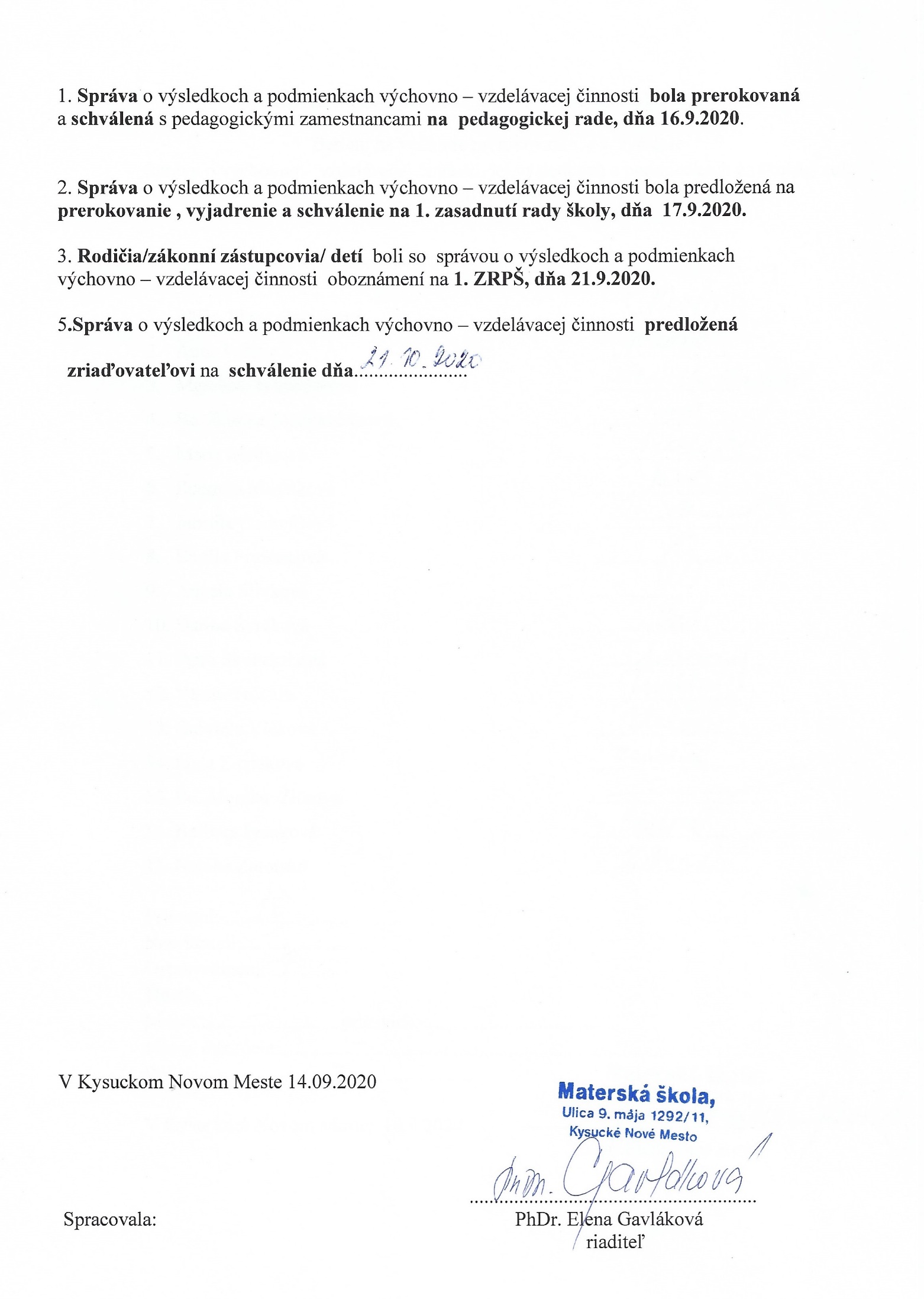 1. Názov školy: Materská škola, Ulica 9. mája 1292/11, Kysucké Nové Mesto2. Adresa školy: Materská škola, Ulica 9. mája 1292/11, 024 04 Kysucké Nové Mesto3. telefónne číslo: 041/421 2934                       faxové číslo:        -3. telefónne číslo: 041/421 2934                       faxové číslo:        -4. Internetová adresa:                                        e-mailová adresa:  ms9majaknm@centrum.sk4. Internetová adresa:                                        e-mailová adresa:  ms9majaknm@centrum.sk5. Zriaďovateľ: Mesto Kysucké Nové Mesto,  Námestie slobody 94/27, Kysucké Nové Mesto     Štatutárny zástupca: Ing.  Marián Mihalda5. Zriaďovateľ: Mesto Kysucké Nové Mesto,  Námestie slobody 94/27, Kysucké Nové Mesto     Štatutárny zástupca: Ing.  Marián MihaldaMeno a priezviskoFunkciePhDr. Elena Gavlákováriaditeľ materskej  školy           Anna Falátová, učiteľ s 1. atestáciouzástupkyňa materskej školy  Ing.  Katarína Francovávedúca zariadenia školského stravovania P.č.Meno a priezviskoFunkciaZvolení /delegovaní/ za:1.Bc. Zuzana  Mackovčákovápredsedapedagogických    zamestnancov  MŠ2.Vlasta Trúchlapodpredsedapedagogických    zamestnancov  MŠ3.Štefánia Galierikováčlen ostatných     zamestnancov  MŠ4.Mgr. Eva Kubišováčlen rodičov MŠ5Martina Kubaščíková5.Viera Sucháňováčlen rodičov MŠ6.Ing. Katarína Valášková, PhD.členrodičov MŠ Primátor Kysucké Nové Mesto - odvoláva8.Ing. Vavrína Randučlenaodvolaný  zriaďovateľom/  poslanec MZ - KNM9.Mgr. Milana Slivkučlenaodvolaný zriaďovateľom / poslanec MZ - KNM10.Mgr. Romana Stecheračlenaodvolaný  zriaďovateľom / poslanec MZ - KNM11.Mgr. Mateja Fabšíkačlenaodvolaný  zriaďovateľom / poslanec MZ - KNMTriedy k 15.09.2019 k 15.09.2019 k 15.09.2019 k 15.09.2019 k 15.09.2019 k 15.09.2019 k 15.09.2019Stav k 31.8.2020 Stav k 31.8.2020 Stav k 31.8.2020 Stav k 31.8.2020 Stav k 31.8.2020 Stav k 31.8.2020 Stav k 31.8.2020 TriedyVekovákategóriaPočet detí spoluz toho 2 ročné detipredškolácipredškolácipredškoláciintegrované detiVekovákategóriaPočet detí spolu.z toho 2 ročné detipredškolácipredškolácipredškoláciintegrované detiTriedyVekovákategóriaPočet detí spoluz toho 2 ročné detispoluz toho 5-6 ročné detiOPŠDintegrované detiVekovákategóriaPočet detí spolu.z toho 2 ročné detispoluz toho 5-6 ročné detiOPŠDintegrované deti1.2 - 32222220002222220002.3 – 423023000230     230003.3 – 423023000230230004.3- 4 - 524024000240230005.4 – 5- 624024000240231006.4 - 5230   237102402331      07.5 - 62502524102502523208.5 - 6250252320250252320Spolu189221895440190221905050Názov  MATERSKÁ  ŠKOLAPočet triedPočet učiteliekSumárSumárNázov  MATERSKÁ  ŠKOLAPočet triedPočet učiteliekSpolu2 . ročné Spolu2 . ročné Spolu3 - ročné Spolu3 - ročné Spolu4 - ročné Spolu5 - 6 ročné OPŠD spoluz toho
rómovUlica 9.mája 1292Kysucké Nové Mesto8    1722226464494751870TriedaPočet zapísaných detíPočet nastúpených detíZmenyZmenyŠpecifiká vekuŠpecifiká vekuTriedaPočet zapísaných detíPočet nastúpených detíOspravedlneníOdhláseníVeková štruktúraz toho1.22222 – 3 roč.22 dvojročných detí2.23233 - 4 roč.23 trojročných detí3.23233 - 4 roč.23 trojročných detí4.24243- 4 - 5 roč.17- trojročných detí   7-  štvorročných5.23234 - 5 -6 roč.22-štvorročných detí  1 - 5ročné dieťa6.24244 -5 - 6 roč.20 -štvorročných  detí3 – 5 ročných  detí       7.25255 - 6 roč.23 päťročných detí2- OPŠD8.25255 - 6r.23 päťročných detí2 -  OPŠD189189 Spolu  detí zapísaných do ZŠdievčatáodkladydo ZŠ nastúpi58284+1 dieťa OPŠD  Jamník53Por. č.Veková kategóriaUplatňovaná metodika, literatúra, legislatíva Učebné plány1.2 – 6 ročné deti Štátny vzdelávací program pre predprimárne vzdelávanie v materských školách2.2 – 6 ročné detiŠkolský vzdelávací program – Sedembodková lienkaProgram výchovy a vzdelávania v materských školách 3.5  - 6 ročné detiRozvíjajúci program výchovy  a vzdelávania detí s OPŠD v MŠPracovné listy na rozvíjanie matematických predstáv u detíKafometík – tematické pracovné listy s metodikou pre MŠ42 – 6 ročné detiOdborná metodická príručka pre didaktickú prax v materských školáchMetodiky k 7 vzdelávacím oblastiam ŠVP a ŠkVPSpracované záverečné práce učiteľkami z ukončenia  kontinuálneho vzdelávania4.2 – 6 ročné detiPlán výchovno – vzdelávacej činnosti5.2 - 6 ročné detiKrok za krokom6.2 –6 ročné deti-Dieťa a jeho svet, zásobník edukačných aktivít,  hier a nápadov-Metodika rozvíjania grafomotorických zručností detí v MŠ-Hráme  sa a cvičíme s deťmi-Cvičte s nami – pohybové a relaxačné cvičenia pre deti predškolského veku-Pohybový program pre deti materských škôl-45 hier na podporu pravo-ľavej orientácie detí predškolského veku-100 najlepších hier pre deti-Hry so spevom v materských školách a iné7POP  MŠ SR  2017/2018Zdroje a portál Minedu, ŠPÚ,  link ABC8.3 – 6 ročné detiAko spoznávať dieťa v MŠ pedagogická diagnostika Rozvíjanie reči hrou94 – 6 ročné detiPedagogická diagnostika a individuálny vzdelávací plán v podmienkach materskej školy10.2 – 6 ročné detiŠkôlka hrou – Jar, výchovno – vzdelávacia činnosťŠkôlka hrou – Leto, výchovno – vzdelávacia činnosťŠkôlka hrou – Jeseň, výchovno – vzdelávacia činnosťŠkôlka hrou – Zima, výchovno – vzdelávacia činnosť11.Učiteľky -Etický kódex učiteľa-Efektívna komunikácia, psychológia kvality zdravia učiteľa a žiaka-Sebareflexia a kompetencie v práci učiteľa-Rozvoj komunikatívnych kompetencií dieťaťa v spolupráci MŠ a rodiny-Diagnostika pripravenosti dieťaťa na školské vyučovanie-Ako diagnostikovať dieťa predškolského veku-Rozvoj osobnosti dieťaťa a profesionalita učiteľky v MŠ-Ako spoznať dieťa v materskej škole-Metodika predprimárneho vzdelávania-Kompetencie učiteľky materskej školy-Kľúčové kompetencie  učiteľa v predprimárnej edukácii-Grafomotorika s krtkom  Vrtkom, 2015-Rozprávková grafomotorika-Prvá pomoc pri nácviku grafomotoriky-Matematika vo svete predškoláka-Pracovné listy na rozvíjanie matematických predstáv u detí v MŠ-Klíma školy a klíma triedy-Environmentálna výchova v materskej škole-Finančná gramotnosť pre 1. stupeň /Monika Reiterová-Metodika pre zapracovanie  a aplikáciu tém finančnej gramotnosti do ŠkVP - 2018riaditeľka zástupkyňa-Farebná pedagogická diagnostika v MŠ -námety a aktivity-Hudobná výchova-námety a aktivity-Predčitateľská  gramotnosť-námety a aktivity-Tvorivé dielne v materskej škole- námety a  aktivity-Predškolská výchovaManažment školy v praxi-Odborný mesačník pre školya školské zariadenia, Rodina  a škola, učiteľské novinyMaterská škola a jej riadenie (1, 2, 3)Riadenie materskej školy  august - máj 2019Právne predpisy súvisiace s materskou školou 2015KaUčiNG (katalóg Učiteľa Novej Generácie)-aktualizácieZbierka zákonov SR ročník 2016 – novelizácie 2018Kontrolná zložka riaditeľa školy 2018/2019 Zdroje  a Portál Minedu, ŠPÚ, ŠSI, MŠVVaŠ, MPCEfektívna komunikácia v riaditeľniUčiteľský otčenáš nemá amen – eseje /Ľ. PajtinkaPOČET  TRIED8POČET PEDAGOGICKÝCH ZAMESTNANCOV17NEKVALIFIKOVANÉ0ZVYŠUJE SI VZDELANIE  0ZAČÍNAJÚCE PEDAGOGICKÉ ZAMESTNANKYNE1SAMOSTATNÍ PEDAGOGICKÍ ZAMESTNANCI                12UČITEĽ S 1. ATESTÁCIOU  - na základe kreditov3UČITEĽ S 2. ATESTÁCIOU1KVALIFIKOVANOSŤ100%Materská školaPočetPočetzamestnanci MŠ – spolu 28 28 28Z toho PZ*        17Z toho NZ**          11Z počtu PZ Z počtu NZ- kvalifikovaní        17- špeciálny pedagóg***0-začínajúci pedagogický zamestnanec 1-samostatní pedagogickí zamestnanci12-pedagogický zamestnanec s prvou  atestáciou3-pedagogický zamestnanec s druhou atestáciou1- nekvalifikovaní0- upratovačky5- dopĺňajú si vzdelanie0- ostatní            6Druh vzdelávaniaNázov vzdelávacieho programuPrihlásené učiteľkyPrebiehaUkončenéPočet účastníkovVzdelávacie  oblasti:Človek a spoločnosťČlovek a svet práceČlovek a prírodaZdravie a pohybJazyk a komunikáciaUmenia a kultúra – výtvarná výchova, hudobná výchovaMatematika  a práca s informáciamiPrierezové témy: Dopravná výchova, dramatická výchova, environmentálna výchova 6--NEZREALIZOVANÉDidaktika – zameraná na kvalitu výchovno – vzdelávacieho procesu /metódy, stratégie, hodnotenie, sebahodnotenie/3--NEZREALIZOVANÉGrafomotorické zručnostiČitateľská gramotnosť3--NEZREALIZOVANÉFinančná gramotnosť4--NEZREALIZOVANÉKlíma triedy: rozvíjať kvalitu vzťahov v skupine a priaznivú sociálnu klímu-osobnostný rozvoj dieťaťa,-rozvíjať medziľudské vzťahy v skupine,-vplyv sociálneho prostredia na osobnosť dieťaťa1--NEZREALIZOVANÉFunkčné vzdelávanie  pre vedúcich pedagogických zamestnancov2--NEZREALIZOVANÉAktualizačnéUdržiavanie alebo obnovovanie profesijných kompetencií potrebných na výkon pracovnej činnosti. Témy: Sociálne učenie, sociálna interakcia učiteľa a detí. Výstup: aktivita a dotazník. Ako sa chrániť pred syndrómom vyhorenia. Výstup: aktivita a anonymný dotazník.1727.5.20206 hodínZREALIZOVANÉAdaptačné vzdelávanieVzdelávanie začínajúceho pedagogického zamestnanca11Predpoklad ukončenia školský rok 2019/2020zmena mesiaca a termínu pre  COVID - 19TermínAktivitaÚčasťSeptember Šašovia medzi deťmi – vítanie novoprijatých detí.Spolupráca so ZUŠ -divadelný krúžok1.,2.,3.,4. trieda,deti 2 – 4 ročné11 učiteliek, rodičia.Otvorenie sezóny DI – jazdy na dopravnom ihrisku, fotodokumentácia, video, články na stránke  web  mesta, Žilinský večerník, Kysuce, Zvesti.Projekt: Dopravné ihrisko Radosť7.,8. trieda deti 5 – 6 ročné,14 učiteliek. Veľká prehliadka dopravných prostriedkov na DI spojená s jazdami. Dodržiavať pravidlá v cestnej premávke, Projekt: Dopravné ihrisko Radosť1.,2,3.,4.,5.,6.,7.,8. trieda, deti 3 - 6 ročné,nadporučík Samuel Ha-DuyOkresná výstava  drobných zvierat KINO KYSUCA/Drobnochovatelia Kysúc - Exkurzia - spoznávať  vtáky, hydinu, kačky, sliepky, husi, holuby zajace, rybičky – spracovaná fotodokumentácia v MŠ.Projekt: Environmentálna výchova5.,6.,7.,8. trieda, deti 4 – 6 ročné,8 učiteliek.Týždeň mlieka v MŠ“ – v spolupráci so ZŠS, plnenie cieľov z projektov „Adamko hravo- zdravo“, Zdravý životný štýl, NAPPO u detí1.,2.,3.,4.,5.,6.,7.,8. trieda,deti 2 – 6 ročné,17 učiteliek.Deň vďačnosti,  výstava  obľúbenej hračky – plnili sa ciele z  prosociálnej výchovy/obdarovať,  požičať, poprosiť, poďakovať, objať.Projekt: Práva dieťaťa1.,2.,3.,4. trieda,deti  2-4 ročné  9  učiteliekHudobno – pesničkový  koncert umelca  a gitaristu z Detvy.Proxík a hudobné nástroje.Projekty: NAPPO u detí,  Prevencia sociálno patologických javov, Zdravie a zdravý životný štýl.Práva dieťaťa1.,2.,3.,4.,5.,6.,7.,8. trieda,deti 2 – 6 ročné,17 učiteliek.OktóberTýždeň zdravej výživy - Jeseniarikové čarovanie.Projekty: Zdravie a zdravý životný štýl, Environmentálna výchova2.,3.,4.,5.,6.,7.,8. trieda,deti 3 – 6 ročné , 15 učiteliek.Výstavka výtvarných prác s jesennou  tematikou /obchod-Perla /.3.,4.,5.,6.,7.,8.trieda, deti 3-6 ročné,Futbalové dopoludnie   5 – 6 ročných detí na školskom dvore.Certifikovaný tréner6.,7.,8. trieda,deti 5-6 ročné,3 učiteľkySokoliarske vystúpenie  Salconi Považská Bystrica (orol skalný, plamienka driemavá, výr skalný, sokol poľovnícky ap.).Projekt: Environmentálna výchova2.,3.,4.,5.,6.,7.,8. triedadeti 3 - 6 ročné deti, 15 učiteliek, rodičiaLiga za duševné zdravie – modrá nezábudka/  prosociálne,  kultúrne, športové a zdravotné aktivity.Projekt: Zdravie a zdravý životný štýl1.,2.,3.,4.,5.,6.,7.,8 triedadeti 2 – 6 ročné deti, 17 učiteliekVýstava výrobkov z ovocia  a zeleniny. Projekt: Zdravie a zdravý životný štýl                Environmentálna výchova1.,2.,3.,4.,5.,6.,7.,8 triedadeti 2 – 6 ročné deti, 17 učiteliekS vetrom opreteky, púšťanie šarkanov, pohybové aktivity v prírode  / školský dvor, lúka pri Lipke/.Projekty: NAPPO u detí,  Práva dieťaťa, Prevencia sociálno – patologických javov.1.,2.,3.,4.,5.,6.,7.,8. trieda2 – 6 ročné deti, 17 učiteliek Deň dobra   - Úcta k starším  /triedne akcie/ vystúpenie detí  – básne, piesne a tance, obdarovanie  starých rodičov  darčekmi vyrobenými deťmi.Projekt: Adamko hravo, zdravo 1.,2.,3.,4.,5.,6.,7.,8.,tried17 učiteliek, rodičia, starí rodičiaLampiónový sprievod s ľudovou hudbou spod ĽadonhoryDeň materských škôl na  Slovensku1.,2.,3.,4.,5.,6.,7.,8.,tried17 učiteliek, rodičia, starí rodičiaDeň plný rozprávok  - oslava Dňa  materských škôl na Slovensku.1.,2.,3.,4.,5.,6.,7.,8.,tried17 učiteliek, rodičiaJeseň v keramike v CVČ – základné techniky s hlinou, výrobok vypálený v peci. Projekt: Polytechnická výchova cez hru6.,7.,8.,trieda,5.učiteliekZber šípok  a prírodnín                  /cesta k lipkeČarovné tekvičky - urobme si svetielka  /v MŠVýstavka  výtvarných prác s jesennou tematikou / MŠ, obchod – PerlaProjekt: Environmentálna výchova2.,3.,4.,5.,6.,7.,8. trieda, deti 2 – 6 ročné 15 učiteliekSezónne činnosti -hrabanie, zametanie  suchého lístia na školskom dvore.Týždenné sezónne činnosti.Projekty:  – Polytechnická výchova                     Environmentálna  výchova1.,2.,3.,4.,5.,6.,7.,8. trieda,deti 2-6 ročné, 17 učiteliekJeseniarikové čarovanie s lienkou -Jesenné tvorivé dielne s rodičmi.Jesenná výzdoba prác a fotografii v obchode PerlaProjekty: Environmentálna výchova, Polytechnická výchova1.,2.,3.,4.,5.,6.,7.,8. trieda,deti 2-6 ročné, 17 učiteliekFotografovanie lipky     / cesta k Lipke projekt Adamko hravo, zdravozaznamenávanie zmien fotoaparátom, kreslením, ekologické hry.Projekt: Environmentálna výchova6.,7.,8. trieda,deti 5 – 6 ročné 6 učiteliekTýždeň ovocia a zeleniny „Deň jablka“ – recepty, ochutnávky v spolupráci so ZŠS.Projekty: Zdravie a zdravý životný štýl, NAPPO u detí.1.,2.,3.,4.,5.,6.,7.,8. trieda, deti 2 – 6 ročné DecemberZdobenie vianočných stromčekov - Besiedka s Mikulášom,   balónová diskotéka, obdarovanie, fotenie.Projekty: Práva dieťaťa1.,2.,3.,4.,5.,6.,7.,8. trieda, deti 2 – 6 ročné, 17 učiteliek Týždeň správnej  hygieny umývania si rúk / s mydlom Bupi-žabkaPrevencia proti chrípke.Projekt: Zdravie a zdravý životný štýlTýždeň dentálnej hygieny – umývanie si zubov1.,2., 3.,4.,5.,6.,7.,8. trieda, 17 učiteliekExkurzia na pošte:  Krátka beseda s pracovníčkami pošty,  poslanie  listu  Ježiškovi.Projekt: Adamko hravo, zdravo, Práva dieťaťa1.,2.,3.,4.,5.,6.,7.,8. trieda,17 učiteliekNajkrajšie Vianočná ozdoba – mestská knižnica.5.,6.,7.,8. triedaPečenie a zdobenie medovníkov3.,4.,5.,6.,7.,8. trieda,15 učiteliekPosedenie detí  pri vianočnom  stromčeku, odovzdávanie si vlastnoručne vyrobených  darčekov s pohostením.Projekty: Práva dieťaťa1.,2.,3.,4.,5.,6.,7.,8. trieda,17 učiteliekVianočný ovocný punč  pre deti a rodičov, rozlúčka so starým rokom.1.,2.,3.,4.,5.,6.,7.,8. triedaZŠS, učiteľky, rodičiaBeseda s kominárom, profesie a remesla.Projekt: Environmentálna výchova4.,5.,6.,7.,8., triedaKominár z kominárskeho cechu ŽilinaJanuárZvyky a tradície – novoročné vinše a Traja králiTriedne kolá prednesu poézie a prózy so zimnou temtatikou5.,6.,7.,8. triedaZimný športový poldeň /sánkovanie, bobovanie/, „Vidieť a byť videný“Zimný športový deň , čarovanie so snehom/ - deti získali  účastnícke listy.Projekty: Zdravie a zdravý životný štýl, NAPPO u detí, prevencia proti sociálno-patologickým javom, Proxíková euroakadémia2.,3.,4.,5.,6.,7.,8. trieda13 učiteliekExkurzia  na železničnej stanici  v KNM z projektu  „Bezpečná škôlka“,deti obdŕžali cestovné  lístky a spoločne  vypravili vlak s výpravcom stanice.Projekty: Bezpečná škôlka, Proxíková euroakadémia6.,7.,8. triedadeti 5-6 ročné,4 učiteľkyCestovanie s Proxíkom do snežných  zimných krajín4.,5.,6.,7.,8. triedaFebruárDrôtikovanie-Ja som dobrý remeselník z tej  Trenčianskej stolice... – netradičné remeslo.  Projekt: Polytechnická výchova6.,7.,8. triedahosť Mária Dudková Fašiangový karneval v MŠ  /pochod  masiek, balónová diskotéka, odmeny, pochvalné listy/.Projekt: Práva dieťaťa, prevencia sociálno – patologických javov1.,2.,3.,4.,5.,6.,7.,8. trieda,deti 2 – 6 ročné, 17 učiteliek,Plníme projekt: Veselé zúbky – pracovníčka  RÚVZ Čadca.Mesačný projekt. Čisté zúbky nebolia Projekt NAPPO u detí4.,5.,6.,7.,8. trieda,deti 4 – 6 ročné, 13 učiteliekPesničkový kolotoč – celoškolská prehliadka v speve ľudových piesníProjekt: Práva dieťaťa -Zažiť úspech byť ocenený, pochválený1.,2.,3.,4.,5.,6.,7.,8. trieda,deti 2 – 6 ročné, 15 učiteliek,Zimný športový deň – stavanie snehuliakovProjekt: Práva dieťaťa, prevencia sociálno – patologických javov, NAPPO u detí, Zdravie a zdravý životný štýl1.,2.,3.,4.,5.,6.,7.,8. trieda,deti 2 – 6 ročné, Kŕmenie lesnej zveri             Les – zvieratá , školský dvor  - vtáčiky. Projekt: Environmentálna výchova                    deti 8. triedy 2 učiteľky5-6 ročné detiSezónne zimné športovo – pohybové činnosti      /dvor MŠ a blízke okolie /sánkovanie, kĺzanie, bobovanie./.Projekt: Práva dieťaťa, prevencia sociálno – patologických javov, NAPPO u detí, Zdravie a zdravý životný štýl, Proxíková euroakadémia1.,2.,3.,4.,5.,6.,7.,8. trieda,deti 2 – 6 ročné, 17 učiteliek,Básničky  so zimnou tematikou - školské kolá recitovania   - deti ocenené  diplomami. 2  - 6 ročné deti, 9 učiteliekVýstavka výtvarných prác so zimnou tematikou /obchod-Perla /MsK.2.,3.,4.,5.,6.,7.,8.trieda, deti 3-6 ročné, 15 učiteliekMarecAkcie v mesiaci  marec, apríl, máj sa nerealizovali z dôvodu prerušenia školského vyučovania Covid - 19Veselé zúbky – 1 mesiac plnený projekt- čistenie zúbkov – projekt RÚVZ  ČadcaProjekt: Veselé zúbky, Adamko hravo, zdravo, Zdravie  a životný štýl3.,4.,5.,6.,7.,8. trieda,deti 3-6 ročné,16 učiteliekNávšteva obchodu s knihami – zakúpenie časopisov3.,4.,5.,6.,7.,8. trieda,deti 3-6 ročné,13 učiteliekJún „Mesto, ktoré mám rád“ Pozorovanie a poznávanie architektúry v rodnom meste /budovy na námestí, socha, kostol, ornamenty na budovách/  ... 4.,5.,6.,7.,8. trieda,deti 4-6 ročné deti10 učiteliekCyklistické jazdy na dopravnom ihrisku podľa časového plánu tried.Projekty:  Dopravná ihrisko Radosť,  NAPPO u detí,1.,2.,3.,4.,5.,6.,7.,8. trieda,deti 2-6 ročné,17 učiteliek,Proxík a športovaniePoznávanie kolektívnych športov v čase COVID – 19.4.,5.,6.,7.,8deti 4-6 ročné,11 učiteliekTuristická poldenná zdravotná a poznávacia vychádzka k Lipke a rieke  Kysuca –   zvládnuť dlhšiu trasu  s krátkymi oddychovými prestávkami, hry a spoznávanie  biotopu (príroda, hmyz).Projekty: Environmentálna výchova, NAPPO u detí, Zdravie  zdravý životný štýl.4.,5.,6.,7.,8. trieda,deti 4-6 ročné,13 učiteliekZOO v našej materskej školePoznávali exotické zvieratá podľa zvuku a vzhľadu.Environmentálna výchova, Proxíková euroakadémia8.trieda, 2 učiteľkyŽivot pri rybníku – kolektívny projekt8.trieda, 2 učiteľkyRozlúčka  detí s materskou školou, deti si prevzali pochvalné  listy a upomienkové darčeky z rúk  riaditeľky.deti 6.,7.,8. triedy6 učiteliek, riaditeľka, zástupkyňaNÁZOV PROJEKTU: „ADAMKO HRAVO, ZDRAVO“Zapojenie: september 2006, realizácia v edukačnom procese: september 2019/2020Garant projektu: Regionálny úrad verejného zdravotníctvaKoordinátor projektu: Anna  Falátová/ od  škol. roka 2017/2018 Janka Macášková                                                                   v škol. roku  2019/2020 Petra ŠkorvánkováÚčasť na projekte: 17 pedagogických  a 10  nepedagogických zamestnancov, deti 1.,2.,3.,4.,5.,6.,7.,8.triedy, v počte 189, rodičia.Cieľ: Šíriť podporu zdravia medzi deťmi, zdravotno – výchovnou osvetou prostredníctvom vnímavej bábky  Adamka.NÁZOV PROJEKTU: „DOPRAVNÉ IHRISKO  Radosť“Zapojenie:  2012                   dlhodobo aj v školskom roku 2019/2020 Garant projektu:  KIA v Nadácia  Pontis ,  Mesto -  Kysucké Nové MestoKoordinátor projektu: PhDr. Elena Gavláková,                                        V školskom roku 2019/2020 Barbora IvankováÚčasť na projekte: 17 pedagogických  a 10  nepedagogických zamestnancov, deti 1.,2.,3.,4.,5.,6.,7.,8.triedy, v počte 189, rodičia.Cieľ: rozvíjať požiadavky na komplexnú prvotnú prípravu detí z oblasti  dopravnej výchovy – bezpečnej premávky cez osvojenie si primeraných základných  vedomostí a praktických zručností  a pripraviť ich na rôzne vzniknuté situácie v reálnej cestnej premávke, vedieť jazdiť na bicykli a rešpektovať funkciu dopravných značiek.Prizvaní hostia: policajti z OODI KNM,  Mestskí policajtiRealizácia: Dopravné ihrisko Radosť, autobusové a vlakové nástupište NÁZOV PROJEKTU „ GOOD YEAR“ – Bezpečná  škôlka /súbežne  plníme s cieľmi projektu  Dopravná výchova na Dopravnom ihrisku  Radosť.Zapojenie: september 2008 realizácia v edukačnom procese v školskom roku    2019/2020Koordinátor projektu: v školskom roku 2019/2020 Barbora IvankováCieľ: Zvýšiť bezpečnosť detí v materskej škole v rámci reálnej  cestnej premávky.NÁZOV PROJEKTU „RECYKLOHRY“  Zapojenie: február 2011                                Plnil sa  i v školskom  roku 2019/2020Garant projektu:  spoločnosť ASEKOL SK s.r.o. pod záštitou MŽP SRKoordinátor projektu: Bc. Monika   Žilková, Účasť na projekte: 17 pedagogických  a 10  nepedagogických zamestnancov, deti 1.,2.,3.,4.,5.,6.,7.,8.triedy, v počte 189, rodičia.Cieľ: Prehĺbiť znalosti detí v oblasti triedenia a recyklácie odpadov, umožniť im osobnú skúsenosť so spätným odberom použitých drobných elektrozariadení Rozšírený projekt  od februára  2019  o úlohu:  Cesta elektroodpaduRozšírený projekt od  októbra 2019  o úlohu: „Starý mobil SEM“Rozšírený projekt od novembra 2020  o úlohu: „Čo s klimatickou krízou?“NÁZOV PROJEKTU „EKOPAKY“Zapojenie: január 2005                Plnil sa i v školskom  roku    2019/2020Garant projektu: Slovenská agentúra životného prostredia Banská Bystrica Koordinátor projektu: Vlasta Trúchla / šk. r. 2017/2018 - Jarmila OndreášováÚčasť na projekte: 17 pedagogických  a 10  nepedagogických zamestnancov, deti 1.,2.,3.,4.,5.,6.,7.,8.triedy, v počte 189, rodičia.Cieľ: Chrániť životné prostredie,  zberom a separovaním tetrapakových obalov a ich následná recyklácia odvozom.NÁZOV PROJEKTU „PRÁVA DIEŤAŤA“Zapojenie: február 2011                                         Plní sa  i v školskom  roku 2019/2020Projekt: odporúčaný  v POP MŠVVaŠ SRKoordinátor projektu: Ľudmila MaslákováÚčasť na projekte: 17 pedagogických  a 10  nepedagogických zamestnancov, deti 1.,2.,3.,4.,5.,6.,7.,8.triedy, v počte 189, rodičia.Cieľ: Skvalitniť život detí a rodiny v duchu deklarácie práv dieťaťa a Dohovoru o právach dieťaťa. „Dôstojný, šťastný a radostný život si zaslúžia deti celého sveta“. Uspokojiť všetky biologické potreby dieťaťa.PROJEKT  OBČIANSKÉHO ZDRUŽENIA   ZOBER LOPTU, NIE  DROGY Zapojenie: február 2013/14                                      Plní sa v  školskom  roku 2019/2020Garant projektu: Ministerstvo zdravotníctvaGenerálny partner: Občianske združenie “Zober loptu nie drogy“Oganizovaním rôznych  športových aktivít spájame športovanie a dobré pocity z neho s posilňovaním zdravia, zábavy , zdravého súťaženia, priateľstva a spolupráce.Cieľ č.1Preventívne pôsobiť voči negatívnym vplyvom spoločnosti. Zmysluplne    tráviť voľný čas športovými aktivitamiCieľ 2: Zaraďovať   športové aktivity rôzneho zamerania a využiť loptové kolektívne hry.  Koordinátor mestského  projektu: Mgr. L. Vendrinský,  PaedDr. Z. Vojsovičová, PaedDr. Igor  Drexler za MŠ -  PhDr. Gavláková,     Marta Madajová – účastník.Plnený v roku 2019/2020 na úrovni materskej školy.NÁZOV PROJEKTU „ ZDRAVIE A ZDRAVÝ ŽIVOTNÝ ŠTÝL“ Ciele sa prelínajú s projektom  NAPPO u detí, Adamko hravo, zdravo, Environmentálna výchovaZapojenie:  odporúčaný  /POP MŠVVaŠ SR.  Plní sa  v školskom  roku 2019/2020materská škola v spolupráci s vedúcou ZŠS, odporúčaný  /POP MŠVVaŠ SR.Koordinátor projektu: V školskom roku 2019/2020 Iveta ZuziakováÚčasť na projekte: 17 pedagogických  a 10  nepedagogických zamestnancov, deti 1.,2.,3.,4.,5.,6.,7.,8.triedy, v počte 189, rodičia.Cieľ: rozvíjať u detí  osvojovanie si prvkov zdravého životného štýlu, systematickou starostlivosťou o svoje zdravie, konzumáciou ovocia, zeleniny, mliečnych výrobkov,  otužovaním a  športovaním.PROJEKT ZUBNEJ PREVENCIE  „VESELÉ  ZÚBKY“Projekt sa súbežne plnil s cieľmi projektu Adamko, hravo – zdravo, Zdravie a zdravý životný štýl.Zapojenie do projektu: február  2013  /   Ukončenie projektu: 30. máj  2014/ Plní sa i v školskom roku 2019/2020 v materskej školeGarant projektu: dm - drogériemarket  /NicolNosekováKoordinátor projektu: Emília PražencováHosť  na projekte: Mgr. Andrea Gerátová RÚVZ – ČadcaHLAVNÝ CIEĽ:Vštepiť deťom hravou formou základné vedomosti o zuboch, ako ich mať zdravé, naučiť ich zručnosti pravidelne a správne si  umývať zuby.Praktická aktivita správneho čistenia si zubov.PRIMÁRNA  PREVENCIA   DROGOVÝCH  ZÁVISLOSTÍ   ciele sa prelínajú aj  s plnením cieľov  z uvedených  projektov: Zdravie a zdravý životný štýl, Adamko hravo, zdravo, Environmentálna výchova, Práva dieťaťa.Termín:  Plní sa dlhodoboCieľom prevencie je: zaistiť čo najmenej závislostí alebo experimentov, resp. aspoň oddialiť experimenty s drogami a rizikovými činnosťami u detí .Koordinátor projektu: Anna FalátováZapojenie: 4., 5., 6.,7., 8.  trieda, 114 detíÚčasť na projekte :  10 učiteliek PROJEKT  ENVIRONMENTÁLNA  VÝCHOVATermín:  Plní sa celoročne, vychádza i z POP MŠVVaŠ SR                Plnený i v školskom roku  2019/2020Ciele vychádzajú zo školského vzdelávacieho programu Sedembodková lienka a súbežne sa plní s cieľmi projektov: Zdravie a zdravý životný štýl, Ekopaky, Recyklohry, Pestovateľský krúžokCieľ:  rozvíjať osobnosť dieťaťa na  elementárnej úrovni.chápať a hodnotiť vzťahy medzi ním a životným prostredím v jeho okolíchápať potrebu ochrany prírody a životného prostredia /separovanie a recyklácia/,získavať pozitívne postoje k ochrane a tvorbe životného prostredia,Koordinátor projektu: Vlasta TrúchlaZapojenie: 1.,2., 3., 4., 5., 6.,7., 8.  triedaÚčasť na projekte :  17 učiteliek    Počet detí:189 Prizývaní hostia: podľa druhu a obsahu  plnenia aktivity.DIGIPEDIA/Digiškola                                                                   2015/2016Garant: www. digiskolaPlnený i v školskom roku 2019/2020Názov: Národný projekt Elektronizácia vzdelávacieho systému regionálneho školstvaProjekt vypracovali: PhDr. Elena Gavláková,  Anna FalátováKoordinátor: Anna FalátováŽiadosť, dotazník a cieľ dotazníka: zmapovať stav využívania digitálnej techniky a navrhnúť opatrenia  ako byť v tejto veci školám nápomocní (školenia,  metodika a iné).Žiadosť  o pridelenie 2.setu z projektu EVSRS  zaslaná a   vyhodnotená kladne.Cieľom projektu: je vybudovanie a vytvorenie funkčného elektronického vzdelávacieho systému a uvedenie elektronických služieb do prevádzky.Protokol o prevzatí  IT  setu. 18.10.2014,  popis techniky (interaktívna tabuľa – 1kus,notebook – 1 kus, tlačiareň – 1 kus)Využite : IT využíva 143 detí  vo veku od 3. – 6 rokov  a 17 učiteliek,Celoslovenský osvetový vzdelávací projekt  spoločnosti PROXENTAPROXÍKOVÁ EUROAKADÉMIAPlnený i v školskom roku 2019/2020Cieľ: Delfín Proxík vám ukáže, čo s našetrenými peniažkami dokáže!Garant projektu:  Pavol Kožík, konateľ Proxenta Private Equity, s.r.o. (www. PRPXIK.SK)Maskot projektu: delfín PROXÍKKoordinátor projektu: Martina KuriakováÚčasť na projekte: 2.,3.,4.,5.,6.,7.,8. trieda       Počet učiteliek: 14       Počet detí: 167Cieľ: Naučiť deti hravou a zaujímavou , prečo si majú peniažky vážiť a šetriť a následne ich použiť.  /elementárne začiatky finančnej  gramotnosti/NÁZOV PROJEKTU:                                                                  Polytechnická  výchova  hrou v materskej škole  /súčasť ŠkVPZapojenie: rok 2018/2019Garant projektu:  Nadácia Kia Projekt vypracovala:  PhDr. Elena GavlákováKoordinátor projektu:  Marta Madajová školský rok 2019/2020Účasť na projekte: triedy 1. – 8.        Počet detí: 189            Počet učiteliek: 17 Realizácia: trieda, školský dvorHlavný cieľ projektu Podporovať objaviteľský prístup v polytechnickom  vzdelávaní sa cez hru   prostredníctvom technickej hračky v materskej škole, rozvíjať pozitívny vzťah k manuálnym pracovným činnostiam.SILNÉ  STRÁNKY S(strenghts)SLABÉ STRÁNKY W(weaknesses)Názov súťažeUmiestneniev medzinárodných súťažiachVIANOČNÝ ZVONČEK1.miesto2.miestoÚčasť 8 detiV rámci  okresu KNM0KRÚŽKY triedy1.2.3.4.5.6.7.8.ANGLICKÝJAZYK1216108108ZUMBA126711772KRÚŽKYmimo MŠDramatický -4Box -1 Tanec – 7Plávanie -2Hip-Hop-4Mažoretky-6Klavír – 2Husle:1Spev-3Divadlo - 1heligonka-1flauta – 1tenis - 2Hádzaná -10Futbal-11Mažoretky-3Výtvarný –2Gymnastika-2Logopédia0011    3337LATERALITA2214   3213septemberoktóbernovemberdecemberjanuárfebruárMarecdo11.3.aprílmájjúnTRIEDAzapís. 2314,905,3810,836,8313,958,9014,8711,2713,269,8912,309,9512,259,750011,5010,902.TRIEDAzapís. 2315,439,6211,217,5616,513,0015,611,1315,3810,8810,317,4711,759,37008,608,603.TRIEDAzapís. 2317,858,6613,8610,7316,8011,7915,5312,6616,7814,3610,458,6016,7513,370011,058,954.TRIEDAzapís. 2416,0014,7114,8513,4716,4515,5514,8713,7310,7910,0111,4010,8014,6214,5008,608,605.TRIEDAzapís. 2420,1917,8119,8117,9119,2117,4720,2618,0416,9515,6814,4712,9417,7515,870014,0013,596.TRIEDAzapís. 2318,4317,4814,912,715,3514,117,2615,7517,4216,2612,4511,614,8713,870010,139,047.TRIEDAzapís. 2520,6120,1720,3520,3319,7813,00190014,0012,548.TRIEDAzapís. 2518,9015,5216,1312,7317,8514,3017,9313,9314,3611,1012,009,2517,6215,20011,6810,22zapísanýchzapísanýchJÚLAUGUST1.TRIEDA143 ročné deti3 ročné deti9,316,402+3.TRIEDA19  3-4 ročné deti  3-4 ročné detiDop. 13,80Popol. 8,6005.TRIEDA184 ročné deti4 ročné detiDop. 11,31Popol. 8,8806.+4.TRIEDA 194-5 ročné deti4-5 ročné detiDop.   9,89Popol. 6,3407. +4.TRIEDA184-6 ročné deti4-6 ročné detiDop. 11,43Popol. 9,855,204,808.TRIEDAMŠ Litovelská: 514+5Spojené  4-6 ročné detiSpojené  4-6 ročné detiDop. 13,38Popol.11,796,65,4